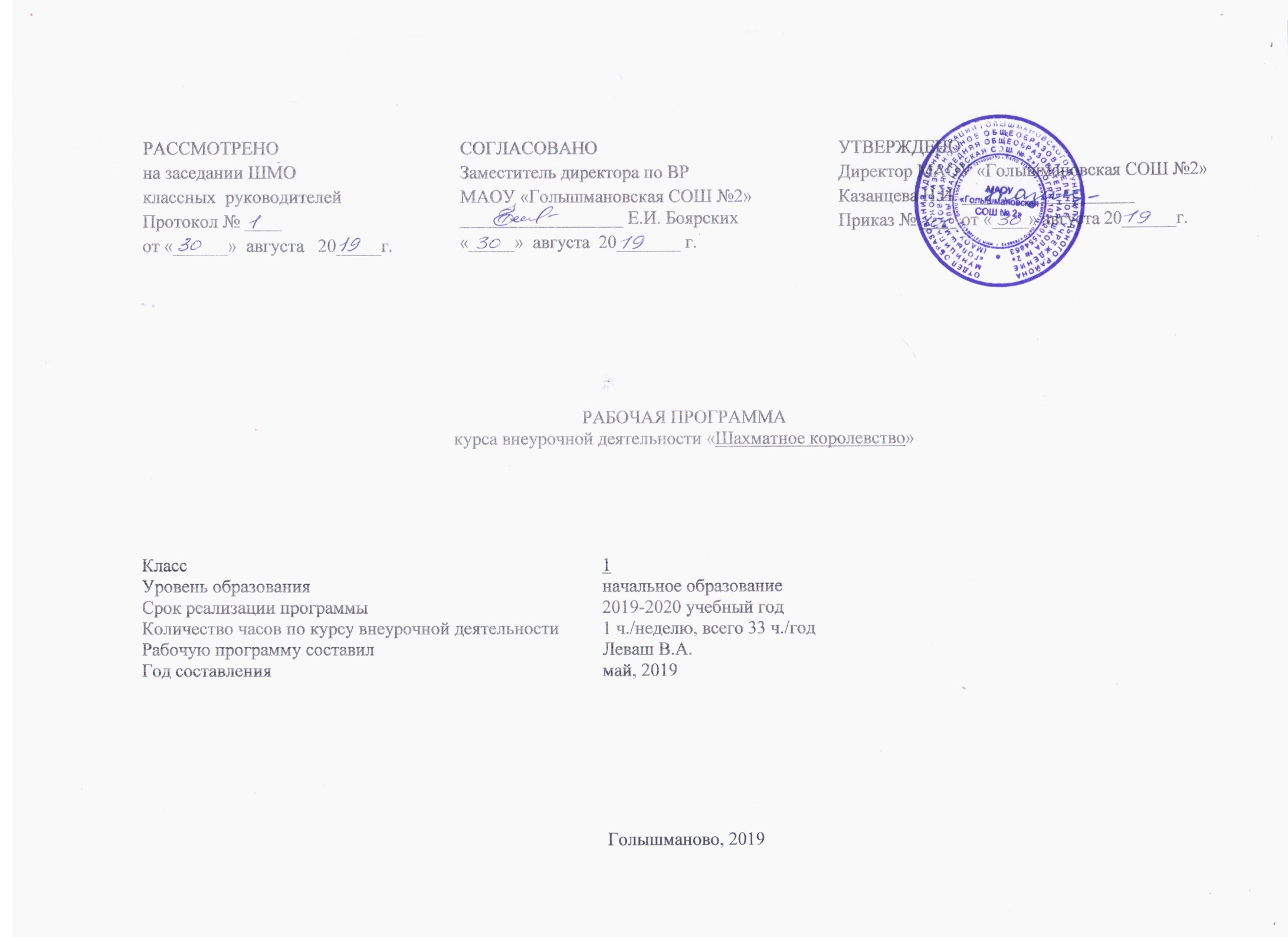 Результаты освоения курса внеурочной деятельностиВ результате изучения данной программы обучающиеся получат возможность   формированияЛичностных результатов:  Определять и высказывать под руководством педагога самые простые общие для всех людей правила поведения при сотрудничестве (этические нормы).В предложенных педагогом ситуациях общения и сотрудничества, опираясь на общие для всех простые правила поведения,  делать выбор, при поддержке других участников группы и педагога, как поступить.Метапредметных результататов :  Регулятивные УУД:Определять и формулировать цель деятельности  с помощью учителя. Проговаривать последовательность действий. Учиться высказывать своё предположение (версию) на основе работы с иллюстрацией рабочей тетради.Учиться работать по предложенному учителем плану.Учиться отличать верно выполненное задание от неверного.Учиться совместно с учителем и другими учениками давать эмоциональную оценку деятельности товарищей. Познавательные УУД:Ориентироваться в своей системе знаний: отличать новое от уже известного с помощью учителя. Добывать новые знания: находить ответы на вопросы, используя свой жизненный опыт и информацию, полученную от учителя. Перерабатывать полученную информацию: делать выводы в результате  совместной  работы всей группы.Перерабатывать полученную информацию: сравнивать и группировать такие шахматные объекты, как ходы шахматных фигур, сильная и слабая позиция, сила шахматных фигур.Преобразовывать информацию из одной формы в другую: находить и формулировать решение шахматных задачи с помощью простейших  моделей (предметных, рисунков, схематических рисунков, схем).Коммуникативные УУД:Донести свою позицию до других: оформлять свою мысль в устной и письменной речи (на уровне одного предложения или небольшого текста).Слушать и понимать речь других.Совместно договариваться о правилах общения и поведения в школе и следовать им.Учиться выполнять различные роли в группе (лидера, исполнителя, критика).Предметных результатов:  - знать шахматные термины: белое и черное поле, горизонталь, вертикаль, диагональ, центр, партнёры, начальное положение, белые, черные, ход, взятие, шах, мат, пат, ничья; - знать названия шахматных фигур: ладья, слон, ферзь, конь, пешка, король,- знать правила хода и взятия каждой фигурой;- различать диагональ, вертикаль, горизонталь;-сравнивать между собой предметы, явления;-обобщать, делать несложные выводы;- уметь проводить элементарные комбинации;- уметь планировать нападение на фигуры противника, организовать защиту  своих фигур;- уметь ориентироваться на шахматной доске, в шахматной нотации; -определять последовательность событий;-выявлять закономерности и проводить аналогии.  Контроль и оценка планируемых результатов  В основу изучения программы  положены ценностные ориентиры, достижение которых определяются воспитательными результатами. Воспитательные результаты внеурочной деятельности   оцениваются  по трём уровням.Первый уровень результатов — приобретение школьником социальных знаний (об общественных нормах, устройстве общества, о социально одобряемых и неодобряемых формах поведения в обществе и т. п.), первичного понимания социальной реальности и повседневной жизни.Для достижения данного уровня результатов особое значение имеет взаимодействие ученика со своими учителями  как значимыми для него носителями положительного социального знания и повседневного опыта. Второй уровень результатов — получение школьником опыта переживания и позитивного отношения к базовым ценностям общества (человек, семья, Отечество, природа, мир, знания, труд, культура), ценностного отношения к социальной реальности в целом.          Для достижения данного уровня результатов особое значение имеет взаимодействие школьников между собой на уровне класса, школы, то есть   в защищенной, дружественной про-социальной среде. Именно в такой близкой социальной среде ребёнок получает (или не получает) первое практическое подтверждение приобретённых социальных знаний, начинает их ценить (или отвергает). Третий уровень результатов — получение школьником опыта самостоятельного общественного действия. Только в самостоятельном общественном действии, действии в открытом социуме, за пределами дружественной среды школы, для других, зачастую незнакомых людей, которые вовсе не обязательно положительно к нему настроены, юный человек действительно становится (а не просто узнаёт о том, как стать) социальным деятелем, гражданином, свободным человеком. Именно в опыте самостоятельного общественного действия приобретается то мужество, та готовность к поступку, без которых немыслимо существование гражданина и гражданского общества.Для отслеживания результатов  предусматриваются в следующие формы контроля:Текущий: - оценка усвоения изучаемого материала осуществляется педагогом в форме наблюдения;- прогностический, то есть проигрывание всех операций учебного действия до начала его реального выполнения;- пооперационный, то есть контроль за правильностью, полнотой и последовательностью выполнения операций, входящих в состав действия; - рефлексивный, контроль, обращенный на ориентировочную основу, «план» действия и опирающийся на понимание принципов его построения;Итоговый контроль   в формах-тестирование;-практические работы;-творческие работы обучающихся;Самооценка и самоконтроль определение учеником границ своего «знания -  незнания», своих потенциальных возможностей, а также осознание тех проблем, которые ещё предстоит решить  в ходе осуществления   деятельности. Содержательный контроль и оценка  результатов  обучающихся предусматривает выявление индивидуальной динамики качества усвоения программы ребёнком и не допускает  сравнения его с другими детьми. Результаты проверки фиксируются в зачётном листе учителя. Содержание программыДля занятий используется специальная литература,  карточки с диаграммами для решения задач и упражнений,  демонстрационная шахматная доска и фигуры, комплекты шахмат.          Первое знакомство с Шахматным  королевством.Из истории шахмат.          Шахматная доска - поле шахматных сражений:Знакомство с основными понятиями:Горизонтали,ВертикалиДиагоналиДидактические игры и задания:"Горизонталь". Двое играющих по очереди заполняют одну из горизонтальных линий шахматной доски кубиками (фишками, пешками и т. п.)."Вертикаль". То же самое, но заполняется одна из вертикальных линий шахматной доски."Диагональ". То же самое, но заполняется одна из диагоналей шахматной доски."Назови вертикаль". Педагог показывает одну из вертикалей, ученики должны назвать ее. "Назови горизонталь". Это задание подобно предыдущему, но дети выявляют горизонталь. (Например: "Вторая горизонталь").·          Шахматные фигуры. Первое знакомство. «Тронул - ходи!». Белая и черная армии.Дидактические игры и задания:"Волшебный мешочек". В непрозрачном мешочке по очереди прячутся все шахматные фигуры, каждый из учеников на ощупь пытается определить, какая фигура спрятана."Угадай-ка". Педагог словесно описывает одну из шахматных фигур, дети должны догадаться, что это за фигура."Что общего?" Педагог берет две шахматные фигуры и спрашивает учеников, чем они похожи друг на друга. Чем отличаются? (Цветом, формой.)"Большая и маленькая". На столе шесть разных фигур. Дети называют самую высокую фигуру и ставят ее в сторону. Задача: поставить все фигуры по высоте.         Начальная позиция.Расстановка фигур перед шахматной партией.Правило: "Ферзь любит свой цвет".Связь между горизонталями, вертикалями, диагоналями и начальным положением фигур.Дидактические игры и задания:"Мешочек". Ученики по одной вынимают из мешочка шахматные фигуры и постепенно расставляют начальную позицию."Да и нет". Педагог берет две шахматные фигурки и спрашивает детей, стоят ли эти фигуры рядом в начальном положении.         ПЕШКИ Благородные пешки черно-белой доски.«Маленькая да удаленькая. Всю доску прошла - фигуру нашла». Ход пешки, взятие, превращение, сила.«Подножка» (правило взятие на проходе). Дидактические игры и задания: «В бой идут одни только пешки». «Игра на уничтожение».         КОРОЛЬХод Короля. И Король в поле воин (взятие).Дидактические игры и задания: "Игра на уничтожение", "Один в поле воин".        ЛАДЬЯХод, взятие.Дидактические игры и задания:Одна против пешек. Лабиринт. Игра «Один в поле воин», «Перехитри часовых», «Атака неприятельской фигуры».                            СЛОНХод, взятие.  Белопольные и чернопольные слоны.Легкая и тяжелая фигура.Ладья против слона.Дидактические игры и задания:"Игра на уничтожение", "Один в поле воин", "Сними часовых","Лабиринт", "Кратчайший путь", "Атака неприятельской фигуры", "Взятие", "Защита".        ФЕРЗЬ «Могучая фигура» Ферзь. Дороги Ферзя. Ход, взятие.Ферзь против ладьи, слонаДидактические игры и задания:"Игра на уничтожение",  "Один в поле воин", "Лабиринт", "Кратчайший путь".                  КОНЬХод, взятие, сила.                                            Игра конем на усеченной доске.Конь против ферзя, ладьи, слонаДидактические игры и задания:"Игра на уничтожение", "Сними часовых", "Один в поле воин", "Лабиринт", "Перехитри часовых",  "Кратчайший путь".         Относительная ценность фигур.Ценность фигур.Сравнительная сила фигур.Дидактические игры и задания:"Кто сильнее". Педагог показывает детям две фигуры и спрашивает: "Какая фигура сильнее? На сколько?""Обе армии равны". Педагог ставит на столе от одной до четырех фигур и просит ребят расположить на своих шахматных досках другие наборы фигур так, чтобы суммы очков в армиях учителя и ученика были равны.        Шах. Что такое шах. Понятие о шахе.Шах ферзем, ладьёй, слоном, конем, пешкой.Защита от шаха.Дидактические игры и задания:"Шах или не шах". Приводится ряд положений, в которых ученики должны    определить: стоит ли король под шахом или нет."Дай шах". Требуется объявить шах неприятельскому королю."Защита от шаха". Белый король должен защититься от шаха.        Мат - цель игры.Техника матования одинокого короля:Две ладьи против короля.Ферзь и ладья против короля.Дидактические  игры и задания:"Шах или мат". Шах или мат черному королю? "Мат или пат". Решение шахматных задач и упражнений.         Ничья.Варианты ничьей.Пат.  Отличие пата от мата. Примеры на пат.Дидактическое задание:"Пат или не пат".       Рокировка.Длинная и короткая рокировка.Правила рокировки.Дидактическое задание:"Рокировка". Ученики должны определить, можно ли рокировать в тех или иных случаях.        Шахматная партия.Начало шахматной партии.Самые общие представления о том, как начинать шахматную партию.Правила и законы дебюта.Игра всеми фигурами из начального положения.      Короткие шахматные партии.      Занимательные страницы шахмат.      Шахматные сказки.Все дидактические игры и задания моделируются в доступном для детей виде те или иные реальные ситуации, с которыми сталкиваются шахматисты в игре на шахматной доске. При этом все игры и задания являются занимательными и развивающими, эффективно способствуют тренингу образного и логического мышления.Тематическое планирование.КАЛЕНДАРНО-ТЕМАТИЧЕСКОЕ ПЛАНИРОВАНИЕкурса внеурочной деятельности «Шахматное королевство»Голышманово, 2019Календарно-тематическое планирование№ п/пНаименование разделов и темКоличество часовКоличество часовКоличество часов№ п/пНаименование разделов и темТеорияПрактикаВсего часовI.Шахматная доска.Знакомство с шахматной доскойШахматная доска2 ч.15 – 20 минут на каждом занятии2 ч.II.Шахматные фигуры.Шахматные фигуры. Относительная ценность фигур.Знакомство с шахматными фигурами2 ч.15 – 20 минут на каждом занятии2 ч.III.Начальная расстановка фигур.Начальное положение фигур.1 ч.15 – 20 минут на каждом занятии1 ч.IV.Ходы и взятие фигур.Ходы и взятие фигур. Пешка.Ходы и взятие фигур. Пешка.Знакомство с шахматной фигурой. Ладья.Ладья в игре.Знакомство с шахматной фигурой. Слон.Слон в игре.Ладья против слона.Знакомство с шахматной фигурой. Ферзь.Ферзь в игре.Ферзь против ладьи и слона.Знакомство с шахматной фигурой. Конь.Конь в игре.Конь против ферзя, ладьи слона.Знакомство с пешкой.Пешка против ферзя, ладьи, коня, слона.Знакомство с шахматной фигурой. Король.Король против других фигур.18 ч.15 – 20 минут на каждом занятии18 ч.V.Цель шахматной партии.Цель шахматной партии. Шах.Цель шахматной партии. Шах.Цель шахматной партии. Шах.Цель шахматной партии. Мат.Цель шахматной партии. Мат.Ничья, пат.Рокировка.Рокировка.8 ч.15 – 20 минут на каждом занятии8 ч.VI.Игра всеми фигурами из начального положения.Шахматная партия.Шахматная партия.2 ч.15 – 20 минут на каждом занятии2 ч.Итого -33ч.СОГЛАСОВАНОЗаместитель директора по ВРМАОУ «Голышмановская СОШ №2»_________________  Е.И.Боярских «_____» __________________20_____г.Приложение №______К Рабочей программе внеурочной деятельности,утверждённой приказом директора  по школеот «____» _________20_____№ ___________Класс:1Руководитель курса:Леваш В.А.Учебный год: 2019-2020 №ДатапроведенияДатапроведенияТема занятияКол-во часовВиды деятельности (элементы содержания. Контроль)Результаты освоения курса внеурочной деятельности№планфактТема занятияКол-во часовВиды деятельности (элементы содержания. Контроль)уметь/иметь опыт, применять на практике102.09Знакомство с шахматной доской1Различать  главное и существенное на основе развивающих заданий и упражнений, сравнивать предметы.Определять и высказывать под руководством педагога самые простые общие для всех людей правила поведения при сотрудничестве.Выделять закономерности.Определять и формулировать цель деятельности  с помощью учителя. Проговаривать последовательность действий. Высказывать своё предположение (версию)Работать по предложенному учителем плану.Перерабатывать полученную информацию: сравнивать и группировать такие шахматные объекты, как ходы шахматных фигур.Анализировать ситуацию, устанавливать причинно-следственные связи.Называть предметы по описанию.Знать шахматные термины: белое и черное поле, горизонталь, вертикаль, диагональ, центр, партнёры, начальное положение, белые, черныеРазличать диагональ, вертикаль, горизонталь;Демонстрировать целенаправленное и осмысленное наблюдение.уметь проводить элементарные комбинации;Планировать нападение на фигуры противника, организовать защиту своих фигур;Ориентироваться на шахматной доске, в шахматной нотации;Определять последовательность событий;Выявлять закономерности и проводить аналогии.  Определять  главное и существенное на основе развивающих заданий и упражнений, путем логических задач  и проведения дидактических игр.Выделять закономерности.Ориентироваться в своей системе знаний: отличать новое от уже известного с помощью учителя. Определять и формулировать цель деятельности  с помощью учителя. Проговаривать последовательность действий. Высказывать своё предположение (версию)Работать по предложенному учителем плану.Перерабатывать полученную информацию: сравнивать и группировать такие шахматные объекты, как ходы шахматных фигур.Анализировать ситуацию, устанавливать причинно-следственные связи.Называть предметы по описанию.Знать названия шахматных фигур: ладья, слон, ферзь, конь, пешка, король, правила хода и взятия каждой фигурой;Демонстрировать целенаправленное и осмысленное наблюдение.уметь проводить элементарные комбинации;Планировать нападение на фигуры противника, организовать защиту своих фигур;Ориентироваться на шахматной доске, в шахматной нотации;Определять последовательность событий;Выявлять закономерности и проводить аналогии.  Определять  главное и существенное на основе развивающих заданий и упражнений, путем логических задач  и проведения дидактических игр.Выделять закономерности.Ориентироваться в своей системе знаний: отличать новое от уже известного с помощью учителя. Определять и формулировать цель деятельности  с помощью учителя. Высказывать своё предположение (версию)Перерабатывать полученную информацию: сравнивать и группировать такие шахматные объекты, как ходы шахматных фигур.Анализировать ситуацию, устанавливать причинно-следственные связи.Знать шахматные термины: ход, взятие, шах, мат; Демонстрировать целенаправленное и осмысленное наблюдение.уметь проводить элементарные комбинации;Планировать нападение на фигуры противника, организовать защиту своих фигур;Определять последовательность событий;Выявлять закономерности и проводить аналогии.  Определять  главное и существенное на основе развивающих заданий и упражнений, путем логических задач  и проведения дидактических игр.Выделять закономерности.Ориентироваться в своей системе знаний: отличать новое от уже известного с помощью учителя. Анализировать ситуацию, устанавливать причинно-следственные связи.Знать шахматные термины: ход, взятие, шах, мат, пат, ничья; Демонстрировать целенаправленное и осмысленное наблюдение.уметь проводить элементарные комбинации;Планировать нападение на фигуры противника, организовать защиту своих фигур;Выявлять закономерности и проводить аналогии.  Добывать новые знания: находить ответы на вопросы, используя свой жизненный опыт и информацию, полученную от учителя. Перерабатывать полученную информацию: делать выводы в результате  совместной  работы всей группы.Преобразовывать информацию из одной формы в другую: находить и формулировать решение шахматных задачи с помощью простейших  моделей (предметных, рисунков, схематических рисунков, схем).Донести свою позицию до других: оформлять свою мысль в устной форме.- ориентироваться в пространстве;- знать шахматные термины: белое и черное поле, горизонталь, вертикаль, диагональ, центр, партнёры, начальное положение, белые, черные;- внимательно слушать учителя;- запоминать и воспроизводить изучаемый материал;-  правильно строить предложения;использовать в речи изученные слова и выражения;-  и выделять признаки предметов; - узнавать предметы, явления по их признакам; - давать описание предметов, явлений по их признакам; -выделять черты сходства и отличия; -выявлять закономерности;  -владеть элементарными навыками анализа, синтеза, сравнения, классификации, обобщения.- ориентироваться в пространстве;- знать названия шахматных фигур: ладья, слон, ферзь, конь, пешка, король, правила хода и взятия каждой фигурой;- внимательно слушать учителя;- запоминать и воспроизводить изучаемый материал;-  правильно строить предложения;использовать в речи изученные слова и выражения;-  и выделять признаки предметов; - узнавать предметы, явления по их признакам; - давать описание предметов, явлений по их признакам; -выделять черты сходства и отличия; -выявлять закономерности;  -владеть элементарными навыками анализа, синтеза, сравнения, классификации, обобщения- ориентироваться в пространстве;- знать шахматные термины: ход, взятие, шах, мат;- внимательно слушать учителя;- запоминать и воспроизводить изучаемый материал;-  правильно строить предложения;использовать в речи изученные слова и выражения;-  и выделять признаки предметов; - узнавать предметы, явления по их признакам; - давать описание предметов, явлений по их признакам; -выделять черты сходства и отличия; -выявлять закономерности;  -владеть элементарными навыками анализа, синтеза, сравнения, классификации, обобщения.- ориентироваться в пространстве;- знать шахматные термины: ход, взятие, шах, мат, пат, ничья;- внимательно слушать учителя;- запоминать и209.09Шахматная доска1Различать  главное и существенное на основе развивающих заданий и упражнений, сравнивать предметы.Определять и высказывать под руководством педагога самые простые общие для всех людей правила поведения при сотрудничестве.Выделять закономерности.Определять и формулировать цель деятельности  с помощью учителя. Проговаривать последовательность действий. Высказывать своё предположение (версию)Работать по предложенному учителем плану.Перерабатывать полученную информацию: сравнивать и группировать такие шахматные объекты, как ходы шахматных фигур.Анализировать ситуацию, устанавливать причинно-следственные связи.Называть предметы по описанию.Знать шахматные термины: белое и черное поле, горизонталь, вертикаль, диагональ, центр, партнёры, начальное положение, белые, черныеРазличать диагональ, вертикаль, горизонталь;Демонстрировать целенаправленное и осмысленное наблюдение.уметь проводить элементарные комбинации;Планировать нападение на фигуры противника, организовать защиту своих фигур;Ориентироваться на шахматной доске, в шахматной нотации;Определять последовательность событий;Выявлять закономерности и проводить аналогии.  Определять  главное и существенное на основе развивающих заданий и упражнений, путем логических задач  и проведения дидактических игр.Выделять закономерности.Ориентироваться в своей системе знаний: отличать новое от уже известного с помощью учителя. Определять и формулировать цель деятельности  с помощью учителя. Проговаривать последовательность действий. Высказывать своё предположение (версию)Работать по предложенному учителем плану.Перерабатывать полученную информацию: сравнивать и группировать такие шахматные объекты, как ходы шахматных фигур.Анализировать ситуацию, устанавливать причинно-следственные связи.Называть предметы по описанию.Знать названия шахматных фигур: ладья, слон, ферзь, конь, пешка, король, правила хода и взятия каждой фигурой;Демонстрировать целенаправленное и осмысленное наблюдение.уметь проводить элементарные комбинации;Планировать нападение на фигуры противника, организовать защиту своих фигур;Ориентироваться на шахматной доске, в шахматной нотации;Определять последовательность событий;Выявлять закономерности и проводить аналогии.  Определять  главное и существенное на основе развивающих заданий и упражнений, путем логических задач  и проведения дидактических игр.Выделять закономерности.Ориентироваться в своей системе знаний: отличать новое от уже известного с помощью учителя. Определять и формулировать цель деятельности  с помощью учителя. Высказывать своё предположение (версию)Перерабатывать полученную информацию: сравнивать и группировать такие шахматные объекты, как ходы шахматных фигур.Анализировать ситуацию, устанавливать причинно-следственные связи.Знать шахматные термины: ход, взятие, шах, мат; Демонстрировать целенаправленное и осмысленное наблюдение.уметь проводить элементарные комбинации;Планировать нападение на фигуры противника, организовать защиту своих фигур;Определять последовательность событий;Выявлять закономерности и проводить аналогии.  Определять  главное и существенное на основе развивающих заданий и упражнений, путем логических задач  и проведения дидактических игр.Выделять закономерности.Ориентироваться в своей системе знаний: отличать новое от уже известного с помощью учителя. Анализировать ситуацию, устанавливать причинно-следственные связи.Знать шахматные термины: ход, взятие, шах, мат, пат, ничья; Демонстрировать целенаправленное и осмысленное наблюдение.уметь проводить элементарные комбинации;Планировать нападение на фигуры противника, организовать защиту своих фигур;Выявлять закономерности и проводить аналогии.  Добывать новые знания: находить ответы на вопросы, используя свой жизненный опыт и информацию, полученную от учителя. Перерабатывать полученную информацию: делать выводы в результате  совместной  работы всей группы.Преобразовывать информацию из одной формы в другую: находить и формулировать решение шахматных задачи с помощью простейших  моделей (предметных, рисунков, схематических рисунков, схем).Донести свою позицию до других: оформлять свою мысль в устной форме.- ориентироваться в пространстве;- знать шахматные термины: белое и черное поле, горизонталь, вертикаль, диагональ, центр, партнёры, начальное положение, белые, черные;- внимательно слушать учителя;- запоминать и воспроизводить изучаемый материал;-  правильно строить предложения;использовать в речи изученные слова и выражения;-  и выделять признаки предметов; - узнавать предметы, явления по их признакам; - давать описание предметов, явлений по их признакам; -выделять черты сходства и отличия; -выявлять закономерности;  -владеть элементарными навыками анализа, синтеза, сравнения, классификации, обобщения.- ориентироваться в пространстве;- знать названия шахматных фигур: ладья, слон, ферзь, конь, пешка, король, правила хода и взятия каждой фигурой;- внимательно слушать учителя;- запоминать и воспроизводить изучаемый материал;-  правильно строить предложения;использовать в речи изученные слова и выражения;-  и выделять признаки предметов; - узнавать предметы, явления по их признакам; - давать описание предметов, явлений по их признакам; -выделять черты сходства и отличия; -выявлять закономерности;  -владеть элементарными навыками анализа, синтеза, сравнения, классификации, обобщения- ориентироваться в пространстве;- знать шахматные термины: ход, взятие, шах, мат;- внимательно слушать учителя;- запоминать и воспроизводить изучаемый материал;-  правильно строить предложения;использовать в речи изученные слова и выражения;-  и выделять признаки предметов; - узнавать предметы, явления по их признакам; - давать описание предметов, явлений по их признакам; -выделять черты сходства и отличия; -выявлять закономерности;  -владеть элементарными навыками анализа, синтеза, сравнения, классификации, обобщения.- ориентироваться в пространстве;- знать шахматные термины: ход, взятие, шах, мат, пат, ничья;- внимательно слушать учителя;- запоминать и316.09Шахматные фигуры. Относительная ценность фигур.1Различать  главное и существенное на основе развивающих заданий и упражнений, сравнивать предметы.Определять и высказывать под руководством педагога самые простые общие для всех людей правила поведения при сотрудничестве.Выделять закономерности.Определять и формулировать цель деятельности  с помощью учителя. Проговаривать последовательность действий. Высказывать своё предположение (версию)Работать по предложенному учителем плану.Перерабатывать полученную информацию: сравнивать и группировать такие шахматные объекты, как ходы шахматных фигур.Анализировать ситуацию, устанавливать причинно-следственные связи.Называть предметы по описанию.Знать шахматные термины: белое и черное поле, горизонталь, вертикаль, диагональ, центр, партнёры, начальное положение, белые, черныеРазличать диагональ, вертикаль, горизонталь;Демонстрировать целенаправленное и осмысленное наблюдение.уметь проводить элементарные комбинации;Планировать нападение на фигуры противника, организовать защиту своих фигур;Ориентироваться на шахматной доске, в шахматной нотации;Определять последовательность событий;Выявлять закономерности и проводить аналогии.  Определять  главное и существенное на основе развивающих заданий и упражнений, путем логических задач  и проведения дидактических игр.Выделять закономерности.Ориентироваться в своей системе знаний: отличать новое от уже известного с помощью учителя. Определять и формулировать цель деятельности  с помощью учителя. Проговаривать последовательность действий. Высказывать своё предположение (версию)Работать по предложенному учителем плану.Перерабатывать полученную информацию: сравнивать и группировать такие шахматные объекты, как ходы шахматных фигур.Анализировать ситуацию, устанавливать причинно-следственные связи.Называть предметы по описанию.Знать названия шахматных фигур: ладья, слон, ферзь, конь, пешка, король, правила хода и взятия каждой фигурой;Демонстрировать целенаправленное и осмысленное наблюдение.уметь проводить элементарные комбинации;Планировать нападение на фигуры противника, организовать защиту своих фигур;Ориентироваться на шахматной доске, в шахматной нотации;Определять последовательность событий;Выявлять закономерности и проводить аналогии.  Определять  главное и существенное на основе развивающих заданий и упражнений, путем логических задач  и проведения дидактических игр.Выделять закономерности.Ориентироваться в своей системе знаний: отличать новое от уже известного с помощью учителя. Определять и формулировать цель деятельности  с помощью учителя. Высказывать своё предположение (версию)Перерабатывать полученную информацию: сравнивать и группировать такие шахматные объекты, как ходы шахматных фигур.Анализировать ситуацию, устанавливать причинно-следственные связи.Знать шахматные термины: ход, взятие, шах, мат; Демонстрировать целенаправленное и осмысленное наблюдение.уметь проводить элементарные комбинации;Планировать нападение на фигуры противника, организовать защиту своих фигур;Определять последовательность событий;Выявлять закономерности и проводить аналогии.  Определять  главное и существенное на основе развивающих заданий и упражнений, путем логических задач  и проведения дидактических игр.Выделять закономерности.Ориентироваться в своей системе знаний: отличать новое от уже известного с помощью учителя. Анализировать ситуацию, устанавливать причинно-следственные связи.Знать шахматные термины: ход, взятие, шах, мат, пат, ничья; Демонстрировать целенаправленное и осмысленное наблюдение.уметь проводить элементарные комбинации;Планировать нападение на фигуры противника, организовать защиту своих фигур;Выявлять закономерности и проводить аналогии.  Добывать новые знания: находить ответы на вопросы, используя свой жизненный опыт и информацию, полученную от учителя. Перерабатывать полученную информацию: делать выводы в результате  совместной  работы всей группы.Преобразовывать информацию из одной формы в другую: находить и формулировать решение шахматных задачи с помощью простейших  моделей (предметных, рисунков, схематических рисунков, схем).Донести свою позицию до других: оформлять свою мысль в устной форме.- ориентироваться в пространстве;- знать шахматные термины: белое и черное поле, горизонталь, вертикаль, диагональ, центр, партнёры, начальное положение, белые, черные;- внимательно слушать учителя;- запоминать и воспроизводить изучаемый материал;-  правильно строить предложения;использовать в речи изученные слова и выражения;-  и выделять признаки предметов; - узнавать предметы, явления по их признакам; - давать описание предметов, явлений по их признакам; -выделять черты сходства и отличия; -выявлять закономерности;  -владеть элементарными навыками анализа, синтеза, сравнения, классификации, обобщения.- ориентироваться в пространстве;- знать названия шахматных фигур: ладья, слон, ферзь, конь, пешка, король, правила хода и взятия каждой фигурой;- внимательно слушать учителя;- запоминать и воспроизводить изучаемый материал;-  правильно строить предложения;использовать в речи изученные слова и выражения;-  и выделять признаки предметов; - узнавать предметы, явления по их признакам; - давать описание предметов, явлений по их признакам; -выделять черты сходства и отличия; -выявлять закономерности;  -владеть элементарными навыками анализа, синтеза, сравнения, классификации, обобщения- ориентироваться в пространстве;- знать шахматные термины: ход, взятие, шах, мат;- внимательно слушать учителя;- запоминать и воспроизводить изучаемый материал;-  правильно строить предложения;использовать в речи изученные слова и выражения;-  и выделять признаки предметов; - узнавать предметы, явления по их признакам; - давать описание предметов, явлений по их признакам; -выделять черты сходства и отличия; -выявлять закономерности;  -владеть элементарными навыками анализа, синтеза, сравнения, классификации, обобщения.- ориентироваться в пространстве;- знать шахматные термины: ход, взятие, шах, мат, пат, ничья;- внимательно слушать учителя;- запоминать и423.09Знакомство с шахматными фигурами1Различать  главное и существенное на основе развивающих заданий и упражнений, сравнивать предметы.Определять и высказывать под руководством педагога самые простые общие для всех людей правила поведения при сотрудничестве.Выделять закономерности.Определять и формулировать цель деятельности  с помощью учителя. Проговаривать последовательность действий. Высказывать своё предположение (версию)Работать по предложенному учителем плану.Перерабатывать полученную информацию: сравнивать и группировать такие шахматные объекты, как ходы шахматных фигур.Анализировать ситуацию, устанавливать причинно-следственные связи.Называть предметы по описанию.Знать шахматные термины: белое и черное поле, горизонталь, вертикаль, диагональ, центр, партнёры, начальное положение, белые, черныеРазличать диагональ, вертикаль, горизонталь;Демонстрировать целенаправленное и осмысленное наблюдение.уметь проводить элементарные комбинации;Планировать нападение на фигуры противника, организовать защиту своих фигур;Ориентироваться на шахматной доске, в шахматной нотации;Определять последовательность событий;Выявлять закономерности и проводить аналогии.  Определять  главное и существенное на основе развивающих заданий и упражнений, путем логических задач  и проведения дидактических игр.Выделять закономерности.Ориентироваться в своей системе знаний: отличать новое от уже известного с помощью учителя. Определять и формулировать цель деятельности  с помощью учителя. Проговаривать последовательность действий. Высказывать своё предположение (версию)Работать по предложенному учителем плану.Перерабатывать полученную информацию: сравнивать и группировать такие шахматные объекты, как ходы шахматных фигур.Анализировать ситуацию, устанавливать причинно-следственные связи.Называть предметы по описанию.Знать названия шахматных фигур: ладья, слон, ферзь, конь, пешка, король, правила хода и взятия каждой фигурой;Демонстрировать целенаправленное и осмысленное наблюдение.уметь проводить элементарные комбинации;Планировать нападение на фигуры противника, организовать защиту своих фигур;Ориентироваться на шахматной доске, в шахматной нотации;Определять последовательность событий;Выявлять закономерности и проводить аналогии.  Определять  главное и существенное на основе развивающих заданий и упражнений, путем логических задач  и проведения дидактических игр.Выделять закономерности.Ориентироваться в своей системе знаний: отличать новое от уже известного с помощью учителя. Определять и формулировать цель деятельности  с помощью учителя. Высказывать своё предположение (версию)Перерабатывать полученную информацию: сравнивать и группировать такие шахматные объекты, как ходы шахматных фигур.Анализировать ситуацию, устанавливать причинно-следственные связи.Знать шахматные термины: ход, взятие, шах, мат; Демонстрировать целенаправленное и осмысленное наблюдение.уметь проводить элементарные комбинации;Планировать нападение на фигуры противника, организовать защиту своих фигур;Определять последовательность событий;Выявлять закономерности и проводить аналогии.  Определять  главное и существенное на основе развивающих заданий и упражнений, путем логических задач  и проведения дидактических игр.Выделять закономерности.Ориентироваться в своей системе знаний: отличать новое от уже известного с помощью учителя. Анализировать ситуацию, устанавливать причинно-следственные связи.Знать шахматные термины: ход, взятие, шах, мат, пат, ничья; Демонстрировать целенаправленное и осмысленное наблюдение.уметь проводить элементарные комбинации;Планировать нападение на фигуры противника, организовать защиту своих фигур;Выявлять закономерности и проводить аналогии.  Добывать новые знания: находить ответы на вопросы, используя свой жизненный опыт и информацию, полученную от учителя. Перерабатывать полученную информацию: делать выводы в результате  совместной  работы всей группы.Преобразовывать информацию из одной формы в другую: находить и формулировать решение шахматных задачи с помощью простейших  моделей (предметных, рисунков, схематических рисунков, схем).Донести свою позицию до других: оформлять свою мысль в устной форме.- ориентироваться в пространстве;- знать шахматные термины: белое и черное поле, горизонталь, вертикаль, диагональ, центр, партнёры, начальное положение, белые, черные;- внимательно слушать учителя;- запоминать и воспроизводить изучаемый материал;-  правильно строить предложения;использовать в речи изученные слова и выражения;-  и выделять признаки предметов; - узнавать предметы, явления по их признакам; - давать описание предметов, явлений по их признакам; -выделять черты сходства и отличия; -выявлять закономерности;  -владеть элементарными навыками анализа, синтеза, сравнения, классификации, обобщения.- ориентироваться в пространстве;- знать названия шахматных фигур: ладья, слон, ферзь, конь, пешка, король, правила хода и взятия каждой фигурой;- внимательно слушать учителя;- запоминать и воспроизводить изучаемый материал;-  правильно строить предложения;использовать в речи изученные слова и выражения;-  и выделять признаки предметов; - узнавать предметы, явления по их признакам; - давать описание предметов, явлений по их признакам; -выделять черты сходства и отличия; -выявлять закономерности;  -владеть элементарными навыками анализа, синтеза, сравнения, классификации, обобщения- ориентироваться в пространстве;- знать шахматные термины: ход, взятие, шах, мат;- внимательно слушать учителя;- запоминать и воспроизводить изучаемый материал;-  правильно строить предложения;использовать в речи изученные слова и выражения;-  и выделять признаки предметов; - узнавать предметы, явления по их признакам; - давать описание предметов, явлений по их признакам; -выделять черты сходства и отличия; -выявлять закономерности;  -владеть элементарными навыками анализа, синтеза, сравнения, классификации, обобщения.- ориентироваться в пространстве;- знать шахматные термины: ход, взятие, шах, мат, пат, ничья;- внимательно слушать учителя;- запоминать и530.09Начальное положение фигур.1Различать  главное и существенное на основе развивающих заданий и упражнений, сравнивать предметы.Определять и высказывать под руководством педагога самые простые общие для всех людей правила поведения при сотрудничестве.Выделять закономерности.Определять и формулировать цель деятельности  с помощью учителя. Проговаривать последовательность действий. Высказывать своё предположение (версию)Работать по предложенному учителем плану.Перерабатывать полученную информацию: сравнивать и группировать такие шахматные объекты, как ходы шахматных фигур.Анализировать ситуацию, устанавливать причинно-следственные связи.Называть предметы по описанию.Знать шахматные термины: белое и черное поле, горизонталь, вертикаль, диагональ, центр, партнёры, начальное положение, белые, черныеРазличать диагональ, вертикаль, горизонталь;Демонстрировать целенаправленное и осмысленное наблюдение.уметь проводить элементарные комбинации;Планировать нападение на фигуры противника, организовать защиту своих фигур;Ориентироваться на шахматной доске, в шахматной нотации;Определять последовательность событий;Выявлять закономерности и проводить аналогии.  Определять  главное и существенное на основе развивающих заданий и упражнений, путем логических задач  и проведения дидактических игр.Выделять закономерности.Ориентироваться в своей системе знаний: отличать новое от уже известного с помощью учителя. Определять и формулировать цель деятельности  с помощью учителя. Проговаривать последовательность действий. Высказывать своё предположение (версию)Работать по предложенному учителем плану.Перерабатывать полученную информацию: сравнивать и группировать такие шахматные объекты, как ходы шахматных фигур.Анализировать ситуацию, устанавливать причинно-следственные связи.Называть предметы по описанию.Знать названия шахматных фигур: ладья, слон, ферзь, конь, пешка, король, правила хода и взятия каждой фигурой;Демонстрировать целенаправленное и осмысленное наблюдение.уметь проводить элементарные комбинации;Планировать нападение на фигуры противника, организовать защиту своих фигур;Ориентироваться на шахматной доске, в шахматной нотации;Определять последовательность событий;Выявлять закономерности и проводить аналогии.  Определять  главное и существенное на основе развивающих заданий и упражнений, путем логических задач  и проведения дидактических игр.Выделять закономерности.Ориентироваться в своей системе знаний: отличать новое от уже известного с помощью учителя. Определять и формулировать цель деятельности  с помощью учителя. Высказывать своё предположение (версию)Перерабатывать полученную информацию: сравнивать и группировать такие шахматные объекты, как ходы шахматных фигур.Анализировать ситуацию, устанавливать причинно-следственные связи.Знать шахматные термины: ход, взятие, шах, мат; Демонстрировать целенаправленное и осмысленное наблюдение.уметь проводить элементарные комбинации;Планировать нападение на фигуры противника, организовать защиту своих фигур;Определять последовательность событий;Выявлять закономерности и проводить аналогии.  Определять  главное и существенное на основе развивающих заданий и упражнений, путем логических задач  и проведения дидактических игр.Выделять закономерности.Ориентироваться в своей системе знаний: отличать новое от уже известного с помощью учителя. Анализировать ситуацию, устанавливать причинно-следственные связи.Знать шахматные термины: ход, взятие, шах, мат, пат, ничья; Демонстрировать целенаправленное и осмысленное наблюдение.уметь проводить элементарные комбинации;Планировать нападение на фигуры противника, организовать защиту своих фигур;Выявлять закономерности и проводить аналогии.  Добывать новые знания: находить ответы на вопросы, используя свой жизненный опыт и информацию, полученную от учителя. Перерабатывать полученную информацию: делать выводы в результате  совместной  работы всей группы.Преобразовывать информацию из одной формы в другую: находить и формулировать решение шахматных задачи с помощью простейших  моделей (предметных, рисунков, схематических рисунков, схем).Донести свою позицию до других: оформлять свою мысль в устной форме.- ориентироваться в пространстве;- знать шахматные термины: белое и черное поле, горизонталь, вертикаль, диагональ, центр, партнёры, начальное положение, белые, черные;- внимательно слушать учителя;- запоминать и воспроизводить изучаемый материал;-  правильно строить предложения;использовать в речи изученные слова и выражения;-  и выделять признаки предметов; - узнавать предметы, явления по их признакам; - давать описание предметов, явлений по их признакам; -выделять черты сходства и отличия; -выявлять закономерности;  -владеть элементарными навыками анализа, синтеза, сравнения, классификации, обобщения.- ориентироваться в пространстве;- знать названия шахматных фигур: ладья, слон, ферзь, конь, пешка, король, правила хода и взятия каждой фигурой;- внимательно слушать учителя;- запоминать и воспроизводить изучаемый материал;-  правильно строить предложения;использовать в речи изученные слова и выражения;-  и выделять признаки предметов; - узнавать предметы, явления по их признакам; - давать описание предметов, явлений по их признакам; -выделять черты сходства и отличия; -выявлять закономерности;  -владеть элементарными навыками анализа, синтеза, сравнения, классификации, обобщения- ориентироваться в пространстве;- знать шахматные термины: ход, взятие, шах, мат;- внимательно слушать учителя;- запоминать и воспроизводить изучаемый материал;-  правильно строить предложения;использовать в речи изученные слова и выражения;-  и выделять признаки предметов; - узнавать предметы, явления по их признакам; - давать описание предметов, явлений по их признакам; -выделять черты сходства и отличия; -выявлять закономерности;  -владеть элементарными навыками анализа, синтеза, сравнения, классификации, обобщения.- ориентироваться в пространстве;- знать шахматные термины: ход, взятие, шах, мат, пат, ничья;- внимательно слушать учителя;- запоминать и607.10Ходы и взятие фигур. Пешка.1Различать  главное и существенное на основе развивающих заданий и упражнений, сравнивать предметы.Определять и высказывать под руководством педагога самые простые общие для всех людей правила поведения при сотрудничестве.Выделять закономерности.Определять и формулировать цель деятельности  с помощью учителя. Проговаривать последовательность действий. Высказывать своё предположение (версию)Работать по предложенному учителем плану.Перерабатывать полученную информацию: сравнивать и группировать такие шахматные объекты, как ходы шахматных фигур.Анализировать ситуацию, устанавливать причинно-следственные связи.Называть предметы по описанию.Знать шахматные термины: белое и черное поле, горизонталь, вертикаль, диагональ, центр, партнёры, начальное положение, белые, черныеРазличать диагональ, вертикаль, горизонталь;Демонстрировать целенаправленное и осмысленное наблюдение.уметь проводить элементарные комбинации;Планировать нападение на фигуры противника, организовать защиту своих фигур;Ориентироваться на шахматной доске, в шахматной нотации;Определять последовательность событий;Выявлять закономерности и проводить аналогии.  Определять  главное и существенное на основе развивающих заданий и упражнений, путем логических задач  и проведения дидактических игр.Выделять закономерности.Ориентироваться в своей системе знаний: отличать новое от уже известного с помощью учителя. Определять и формулировать цель деятельности  с помощью учителя. Проговаривать последовательность действий. Высказывать своё предположение (версию)Работать по предложенному учителем плану.Перерабатывать полученную информацию: сравнивать и группировать такие шахматные объекты, как ходы шахматных фигур.Анализировать ситуацию, устанавливать причинно-следственные связи.Называть предметы по описанию.Знать названия шахматных фигур: ладья, слон, ферзь, конь, пешка, король, правила хода и взятия каждой фигурой;Демонстрировать целенаправленное и осмысленное наблюдение.уметь проводить элементарные комбинации;Планировать нападение на фигуры противника, организовать защиту своих фигур;Ориентироваться на шахматной доске, в шахматной нотации;Определять последовательность событий;Выявлять закономерности и проводить аналогии.  Определять  главное и существенное на основе развивающих заданий и упражнений, путем логических задач  и проведения дидактических игр.Выделять закономерности.Ориентироваться в своей системе знаний: отличать новое от уже известного с помощью учителя. Определять и формулировать цель деятельности  с помощью учителя. Высказывать своё предположение (версию)Перерабатывать полученную информацию: сравнивать и группировать такие шахматные объекты, как ходы шахматных фигур.Анализировать ситуацию, устанавливать причинно-следственные связи.Знать шахматные термины: ход, взятие, шах, мат; Демонстрировать целенаправленное и осмысленное наблюдение.уметь проводить элементарные комбинации;Планировать нападение на фигуры противника, организовать защиту своих фигур;Определять последовательность событий;Выявлять закономерности и проводить аналогии.  Определять  главное и существенное на основе развивающих заданий и упражнений, путем логических задач  и проведения дидактических игр.Выделять закономерности.Ориентироваться в своей системе знаний: отличать новое от уже известного с помощью учителя. Анализировать ситуацию, устанавливать причинно-следственные связи.Знать шахматные термины: ход, взятие, шах, мат, пат, ничья; Демонстрировать целенаправленное и осмысленное наблюдение.уметь проводить элементарные комбинации;Планировать нападение на фигуры противника, организовать защиту своих фигур;Выявлять закономерности и проводить аналогии.  Добывать новые знания: находить ответы на вопросы, используя свой жизненный опыт и информацию, полученную от учителя. Перерабатывать полученную информацию: делать выводы в результате  совместной  работы всей группы.Преобразовывать информацию из одной формы в другую: находить и формулировать решение шахматных задачи с помощью простейших  моделей (предметных, рисунков, схематических рисунков, схем).Донести свою позицию до других: оформлять свою мысль в устной форме.- ориентироваться в пространстве;- знать шахматные термины: белое и черное поле, горизонталь, вертикаль, диагональ, центр, партнёры, начальное положение, белые, черные;- внимательно слушать учителя;- запоминать и воспроизводить изучаемый материал;-  правильно строить предложения;использовать в речи изученные слова и выражения;-  и выделять признаки предметов; - узнавать предметы, явления по их признакам; - давать описание предметов, явлений по их признакам; -выделять черты сходства и отличия; -выявлять закономерности;  -владеть элементарными навыками анализа, синтеза, сравнения, классификации, обобщения.- ориентироваться в пространстве;- знать названия шахматных фигур: ладья, слон, ферзь, конь, пешка, король, правила хода и взятия каждой фигурой;- внимательно слушать учителя;- запоминать и воспроизводить изучаемый материал;-  правильно строить предложения;использовать в речи изученные слова и выражения;-  и выделять признаки предметов; - узнавать предметы, явления по их признакам; - давать описание предметов, явлений по их признакам; -выделять черты сходства и отличия; -выявлять закономерности;  -владеть элементарными навыками анализа, синтеза, сравнения, классификации, обобщения- ориентироваться в пространстве;- знать шахматные термины: ход, взятие, шах, мат;- внимательно слушать учителя;- запоминать и воспроизводить изучаемый материал;-  правильно строить предложения;использовать в речи изученные слова и выражения;-  и выделять признаки предметов; - узнавать предметы, явления по их признакам; - давать описание предметов, явлений по их признакам; -выделять черты сходства и отличия; -выявлять закономерности;  -владеть элементарными навыками анализа, синтеза, сравнения, классификации, обобщения.- ориентироваться в пространстве;- знать шахматные термины: ход, взятие, шах, мат, пат, ничья;- внимательно слушать учителя;- запоминать и714.10Ходы и взятие фигур. Пешка.1Различать  главное и существенное на основе развивающих заданий и упражнений, сравнивать предметы.Определять и высказывать под руководством педагога самые простые общие для всех людей правила поведения при сотрудничестве.Выделять закономерности.Определять и формулировать цель деятельности  с помощью учителя. Проговаривать последовательность действий. Высказывать своё предположение (версию)Работать по предложенному учителем плану.Перерабатывать полученную информацию: сравнивать и группировать такие шахматные объекты, как ходы шахматных фигур.Анализировать ситуацию, устанавливать причинно-следственные связи.Называть предметы по описанию.Знать шахматные термины: белое и черное поле, горизонталь, вертикаль, диагональ, центр, партнёры, начальное положение, белые, черныеРазличать диагональ, вертикаль, горизонталь;Демонстрировать целенаправленное и осмысленное наблюдение.уметь проводить элементарные комбинации;Планировать нападение на фигуры противника, организовать защиту своих фигур;Ориентироваться на шахматной доске, в шахматной нотации;Определять последовательность событий;Выявлять закономерности и проводить аналогии.  Определять  главное и существенное на основе развивающих заданий и упражнений, путем логических задач  и проведения дидактических игр.Выделять закономерности.Ориентироваться в своей системе знаний: отличать новое от уже известного с помощью учителя. Определять и формулировать цель деятельности  с помощью учителя. Проговаривать последовательность действий. Высказывать своё предположение (версию)Работать по предложенному учителем плану.Перерабатывать полученную информацию: сравнивать и группировать такие шахматные объекты, как ходы шахматных фигур.Анализировать ситуацию, устанавливать причинно-следственные связи.Называть предметы по описанию.Знать названия шахматных фигур: ладья, слон, ферзь, конь, пешка, король, правила хода и взятия каждой фигурой;Демонстрировать целенаправленное и осмысленное наблюдение.уметь проводить элементарные комбинации;Планировать нападение на фигуры противника, организовать защиту своих фигур;Ориентироваться на шахматной доске, в шахматной нотации;Определять последовательность событий;Выявлять закономерности и проводить аналогии.  Определять  главное и существенное на основе развивающих заданий и упражнений, путем логических задач  и проведения дидактических игр.Выделять закономерности.Ориентироваться в своей системе знаний: отличать новое от уже известного с помощью учителя. Определять и формулировать цель деятельности  с помощью учителя. Высказывать своё предположение (версию)Перерабатывать полученную информацию: сравнивать и группировать такие шахматные объекты, как ходы шахматных фигур.Анализировать ситуацию, устанавливать причинно-следственные связи.Знать шахматные термины: ход, взятие, шах, мат; Демонстрировать целенаправленное и осмысленное наблюдение.уметь проводить элементарные комбинации;Планировать нападение на фигуры противника, организовать защиту своих фигур;Определять последовательность событий;Выявлять закономерности и проводить аналогии.  Определять  главное и существенное на основе развивающих заданий и упражнений, путем логических задач  и проведения дидактических игр.Выделять закономерности.Ориентироваться в своей системе знаний: отличать новое от уже известного с помощью учителя. Анализировать ситуацию, устанавливать причинно-следственные связи.Знать шахматные термины: ход, взятие, шах, мат, пат, ничья; Демонстрировать целенаправленное и осмысленное наблюдение.уметь проводить элементарные комбинации;Планировать нападение на фигуры противника, организовать защиту своих фигур;Выявлять закономерности и проводить аналогии.  Добывать новые знания: находить ответы на вопросы, используя свой жизненный опыт и информацию, полученную от учителя. Перерабатывать полученную информацию: делать выводы в результате  совместной  работы всей группы.Преобразовывать информацию из одной формы в другую: находить и формулировать решение шахматных задачи с помощью простейших  моделей (предметных, рисунков, схематических рисунков, схем).Донести свою позицию до других: оформлять свою мысль в устной форме.- ориентироваться в пространстве;- знать шахматные термины: белое и черное поле, горизонталь, вертикаль, диагональ, центр, партнёры, начальное положение, белые, черные;- внимательно слушать учителя;- запоминать и воспроизводить изучаемый материал;-  правильно строить предложения;использовать в речи изученные слова и выражения;-  и выделять признаки предметов; - узнавать предметы, явления по их признакам; - давать описание предметов, явлений по их признакам; -выделять черты сходства и отличия; -выявлять закономерности;  -владеть элементарными навыками анализа, синтеза, сравнения, классификации, обобщения.- ориентироваться в пространстве;- знать названия шахматных фигур: ладья, слон, ферзь, конь, пешка, король, правила хода и взятия каждой фигурой;- внимательно слушать учителя;- запоминать и воспроизводить изучаемый материал;-  правильно строить предложения;использовать в речи изученные слова и выражения;-  и выделять признаки предметов; - узнавать предметы, явления по их признакам; - давать описание предметов, явлений по их признакам; -выделять черты сходства и отличия; -выявлять закономерности;  -владеть элементарными навыками анализа, синтеза, сравнения, классификации, обобщения- ориентироваться в пространстве;- знать шахматные термины: ход, взятие, шах, мат;- внимательно слушать учителя;- запоминать и воспроизводить изучаемый материал;-  правильно строить предложения;использовать в речи изученные слова и выражения;-  и выделять признаки предметов; - узнавать предметы, явления по их признакам; - давать описание предметов, явлений по их признакам; -выделять черты сходства и отличия; -выявлять закономерности;  -владеть элементарными навыками анализа, синтеза, сравнения, классификации, обобщения.- ориентироваться в пространстве;- знать шахматные термины: ход, взятие, шах, мат, пат, ничья;- внимательно слушать учителя;- запоминать и821.10Знакомство с шахматной фигурой. Ладья.1Различать  главное и существенное на основе развивающих заданий и упражнений, сравнивать предметы.Определять и высказывать под руководством педагога самые простые общие для всех людей правила поведения при сотрудничестве.Выделять закономерности.Определять и формулировать цель деятельности  с помощью учителя. Проговаривать последовательность действий. Высказывать своё предположение (версию)Работать по предложенному учителем плану.Перерабатывать полученную информацию: сравнивать и группировать такие шахматные объекты, как ходы шахматных фигур.Анализировать ситуацию, устанавливать причинно-следственные связи.Называть предметы по описанию.Знать шахматные термины: белое и черное поле, горизонталь, вертикаль, диагональ, центр, партнёры, начальное положение, белые, черныеРазличать диагональ, вертикаль, горизонталь;Демонстрировать целенаправленное и осмысленное наблюдение.уметь проводить элементарные комбинации;Планировать нападение на фигуры противника, организовать защиту своих фигур;Ориентироваться на шахматной доске, в шахматной нотации;Определять последовательность событий;Выявлять закономерности и проводить аналогии.  Определять  главное и существенное на основе развивающих заданий и упражнений, путем логических задач  и проведения дидактических игр.Выделять закономерности.Ориентироваться в своей системе знаний: отличать новое от уже известного с помощью учителя. Определять и формулировать цель деятельности  с помощью учителя. Проговаривать последовательность действий. Высказывать своё предположение (версию)Работать по предложенному учителем плану.Перерабатывать полученную информацию: сравнивать и группировать такие шахматные объекты, как ходы шахматных фигур.Анализировать ситуацию, устанавливать причинно-следственные связи.Называть предметы по описанию.Знать названия шахматных фигур: ладья, слон, ферзь, конь, пешка, король, правила хода и взятия каждой фигурой;Демонстрировать целенаправленное и осмысленное наблюдение.уметь проводить элементарные комбинации;Планировать нападение на фигуры противника, организовать защиту своих фигур;Ориентироваться на шахматной доске, в шахматной нотации;Определять последовательность событий;Выявлять закономерности и проводить аналогии.  Определять  главное и существенное на основе развивающих заданий и упражнений, путем логических задач  и проведения дидактических игр.Выделять закономерности.Ориентироваться в своей системе знаний: отличать новое от уже известного с помощью учителя. Определять и формулировать цель деятельности  с помощью учителя. Высказывать своё предположение (версию)Перерабатывать полученную информацию: сравнивать и группировать такие шахматные объекты, как ходы шахматных фигур.Анализировать ситуацию, устанавливать причинно-следственные связи.Знать шахматные термины: ход, взятие, шах, мат; Демонстрировать целенаправленное и осмысленное наблюдение.уметь проводить элементарные комбинации;Планировать нападение на фигуры противника, организовать защиту своих фигур;Определять последовательность событий;Выявлять закономерности и проводить аналогии.  Определять  главное и существенное на основе развивающих заданий и упражнений, путем логических задач  и проведения дидактических игр.Выделять закономерности.Ориентироваться в своей системе знаний: отличать новое от уже известного с помощью учителя. Анализировать ситуацию, устанавливать причинно-следственные связи.Знать шахматные термины: ход, взятие, шах, мат, пат, ничья; Демонстрировать целенаправленное и осмысленное наблюдение.уметь проводить элементарные комбинации;Планировать нападение на фигуры противника, организовать защиту своих фигур;Выявлять закономерности и проводить аналогии.  Добывать новые знания: находить ответы на вопросы, используя свой жизненный опыт и информацию, полученную от учителя. Перерабатывать полученную информацию: делать выводы в результате  совместной  работы всей группы.Преобразовывать информацию из одной формы в другую: находить и формулировать решение шахматных задачи с помощью простейших  моделей (предметных, рисунков, схематических рисунков, схем).Донести свою позицию до других: оформлять свою мысль в устной форме.- ориентироваться в пространстве;- знать шахматные термины: белое и черное поле, горизонталь, вертикаль, диагональ, центр, партнёры, начальное положение, белые, черные;- внимательно слушать учителя;- запоминать и воспроизводить изучаемый материал;-  правильно строить предложения;использовать в речи изученные слова и выражения;-  и выделять признаки предметов; - узнавать предметы, явления по их признакам; - давать описание предметов, явлений по их признакам; -выделять черты сходства и отличия; -выявлять закономерности;  -владеть элементарными навыками анализа, синтеза, сравнения, классификации, обобщения.- ориентироваться в пространстве;- знать названия шахматных фигур: ладья, слон, ферзь, конь, пешка, король, правила хода и взятия каждой фигурой;- внимательно слушать учителя;- запоминать и воспроизводить изучаемый материал;-  правильно строить предложения;использовать в речи изученные слова и выражения;-  и выделять признаки предметов; - узнавать предметы, явления по их признакам; - давать описание предметов, явлений по их признакам; -выделять черты сходства и отличия; -выявлять закономерности;  -владеть элементарными навыками анализа, синтеза, сравнения, классификации, обобщения- ориентироваться в пространстве;- знать шахматные термины: ход, взятие, шах, мат;- внимательно слушать учителя;- запоминать и воспроизводить изучаемый материал;-  правильно строить предложения;использовать в речи изученные слова и выражения;-  и выделять признаки предметов; - узнавать предметы, явления по их признакам; - давать описание предметов, явлений по их признакам; -выделять черты сходства и отличия; -выявлять закономерности;  -владеть элементарными навыками анализа, синтеза, сравнения, классификации, обобщения.- ориентироваться в пространстве;- знать шахматные термины: ход, взятие, шах, мат, пат, ничья;- внимательно слушать учителя;- запоминать и911.11Ладья в игре.1Различать  главное и существенное на основе развивающих заданий и упражнений, сравнивать предметы.Определять и высказывать под руководством педагога самые простые общие для всех людей правила поведения при сотрудничестве.Выделять закономерности.Определять и формулировать цель деятельности  с помощью учителя. Проговаривать последовательность действий. Высказывать своё предположение (версию)Работать по предложенному учителем плану.Перерабатывать полученную информацию: сравнивать и группировать такие шахматные объекты, как ходы шахматных фигур.Анализировать ситуацию, устанавливать причинно-следственные связи.Называть предметы по описанию.Знать шахматные термины: белое и черное поле, горизонталь, вертикаль, диагональ, центр, партнёры, начальное положение, белые, черныеРазличать диагональ, вертикаль, горизонталь;Демонстрировать целенаправленное и осмысленное наблюдение.уметь проводить элементарные комбинации;Планировать нападение на фигуры противника, организовать защиту своих фигур;Ориентироваться на шахматной доске, в шахматной нотации;Определять последовательность событий;Выявлять закономерности и проводить аналогии.  Определять  главное и существенное на основе развивающих заданий и упражнений, путем логических задач  и проведения дидактических игр.Выделять закономерности.Ориентироваться в своей системе знаний: отличать новое от уже известного с помощью учителя. Определять и формулировать цель деятельности  с помощью учителя. Проговаривать последовательность действий. Высказывать своё предположение (версию)Работать по предложенному учителем плану.Перерабатывать полученную информацию: сравнивать и группировать такие шахматные объекты, как ходы шахматных фигур.Анализировать ситуацию, устанавливать причинно-следственные связи.Называть предметы по описанию.Знать названия шахматных фигур: ладья, слон, ферзь, конь, пешка, король, правила хода и взятия каждой фигурой;Демонстрировать целенаправленное и осмысленное наблюдение.уметь проводить элементарные комбинации;Планировать нападение на фигуры противника, организовать защиту своих фигур;Ориентироваться на шахматной доске, в шахматной нотации;Определять последовательность событий;Выявлять закономерности и проводить аналогии.  Определять  главное и существенное на основе развивающих заданий и упражнений, путем логических задач  и проведения дидактических игр.Выделять закономерности.Ориентироваться в своей системе знаний: отличать новое от уже известного с помощью учителя. Определять и формулировать цель деятельности  с помощью учителя. Высказывать своё предположение (версию)Перерабатывать полученную информацию: сравнивать и группировать такие шахматные объекты, как ходы шахматных фигур.Анализировать ситуацию, устанавливать причинно-следственные связи.Знать шахматные термины: ход, взятие, шах, мат; Демонстрировать целенаправленное и осмысленное наблюдение.уметь проводить элементарные комбинации;Планировать нападение на фигуры противника, организовать защиту своих фигур;Определять последовательность событий;Выявлять закономерности и проводить аналогии.  Определять  главное и существенное на основе развивающих заданий и упражнений, путем логических задач  и проведения дидактических игр.Выделять закономерности.Ориентироваться в своей системе знаний: отличать новое от уже известного с помощью учителя. Анализировать ситуацию, устанавливать причинно-следственные связи.Знать шахматные термины: ход, взятие, шах, мат, пат, ничья; Демонстрировать целенаправленное и осмысленное наблюдение.уметь проводить элементарные комбинации;Планировать нападение на фигуры противника, организовать защиту своих фигур;Выявлять закономерности и проводить аналогии.  Добывать новые знания: находить ответы на вопросы, используя свой жизненный опыт и информацию, полученную от учителя. Перерабатывать полученную информацию: делать выводы в результате  совместной  работы всей группы.Преобразовывать информацию из одной формы в другую: находить и формулировать решение шахматных задачи с помощью простейших  моделей (предметных, рисунков, схематических рисунков, схем).Донести свою позицию до других: оформлять свою мысль в устной форме.- ориентироваться в пространстве;- знать шахматные термины: белое и черное поле, горизонталь, вертикаль, диагональ, центр, партнёры, начальное положение, белые, черные;- внимательно слушать учителя;- запоминать и воспроизводить изучаемый материал;-  правильно строить предложения;использовать в речи изученные слова и выражения;-  и выделять признаки предметов; - узнавать предметы, явления по их признакам; - давать описание предметов, явлений по их признакам; -выделять черты сходства и отличия; -выявлять закономерности;  -владеть элементарными навыками анализа, синтеза, сравнения, классификации, обобщения.- ориентироваться в пространстве;- знать названия шахматных фигур: ладья, слон, ферзь, конь, пешка, король, правила хода и взятия каждой фигурой;- внимательно слушать учителя;- запоминать и воспроизводить изучаемый материал;-  правильно строить предложения;использовать в речи изученные слова и выражения;-  и выделять признаки предметов; - узнавать предметы, явления по их признакам; - давать описание предметов, явлений по их признакам; -выделять черты сходства и отличия; -выявлять закономерности;  -владеть элементарными навыками анализа, синтеза, сравнения, классификации, обобщения- ориентироваться в пространстве;- знать шахматные термины: ход, взятие, шах, мат;- внимательно слушать учителя;- запоминать и воспроизводить изучаемый материал;-  правильно строить предложения;использовать в речи изученные слова и выражения;-  и выделять признаки предметов; - узнавать предметы, явления по их признакам; - давать описание предметов, явлений по их признакам; -выделять черты сходства и отличия; -выявлять закономерности;  -владеть элементарными навыками анализа, синтеза, сравнения, классификации, обобщения.- ориентироваться в пространстве;- знать шахматные термины: ход, взятие, шах, мат, пат, ничья;- внимательно слушать учителя;- запоминать и1018.11Знакомство с шахматной фигурой. Слон.1Различать  главное и существенное на основе развивающих заданий и упражнений, сравнивать предметы.Определять и высказывать под руководством педагога самые простые общие для всех людей правила поведения при сотрудничестве.Выделять закономерности.Определять и формулировать цель деятельности  с помощью учителя. Проговаривать последовательность действий. Высказывать своё предположение (версию)Работать по предложенному учителем плану.Перерабатывать полученную информацию: сравнивать и группировать такие шахматные объекты, как ходы шахматных фигур.Анализировать ситуацию, устанавливать причинно-следственные связи.Называть предметы по описанию.Знать шахматные термины: белое и черное поле, горизонталь, вертикаль, диагональ, центр, партнёры, начальное положение, белые, черныеРазличать диагональ, вертикаль, горизонталь;Демонстрировать целенаправленное и осмысленное наблюдение.уметь проводить элементарные комбинации;Планировать нападение на фигуры противника, организовать защиту своих фигур;Ориентироваться на шахматной доске, в шахматной нотации;Определять последовательность событий;Выявлять закономерности и проводить аналогии.  Определять  главное и существенное на основе развивающих заданий и упражнений, путем логических задач  и проведения дидактических игр.Выделять закономерности.Ориентироваться в своей системе знаний: отличать новое от уже известного с помощью учителя. Определять и формулировать цель деятельности  с помощью учителя. Проговаривать последовательность действий. Высказывать своё предположение (версию)Работать по предложенному учителем плану.Перерабатывать полученную информацию: сравнивать и группировать такие шахматные объекты, как ходы шахматных фигур.Анализировать ситуацию, устанавливать причинно-следственные связи.Называть предметы по описанию.Знать названия шахматных фигур: ладья, слон, ферзь, конь, пешка, король, правила хода и взятия каждой фигурой;Демонстрировать целенаправленное и осмысленное наблюдение.уметь проводить элементарные комбинации;Планировать нападение на фигуры противника, организовать защиту своих фигур;Ориентироваться на шахматной доске, в шахматной нотации;Определять последовательность событий;Выявлять закономерности и проводить аналогии.  Определять  главное и существенное на основе развивающих заданий и упражнений, путем логических задач  и проведения дидактических игр.Выделять закономерности.Ориентироваться в своей системе знаний: отличать новое от уже известного с помощью учителя. Определять и формулировать цель деятельности  с помощью учителя. Высказывать своё предположение (версию)Перерабатывать полученную информацию: сравнивать и группировать такие шахматные объекты, как ходы шахматных фигур.Анализировать ситуацию, устанавливать причинно-следственные связи.Знать шахматные термины: ход, взятие, шах, мат; Демонстрировать целенаправленное и осмысленное наблюдение.уметь проводить элементарные комбинации;Планировать нападение на фигуры противника, организовать защиту своих фигур;Определять последовательность событий;Выявлять закономерности и проводить аналогии.  Определять  главное и существенное на основе развивающих заданий и упражнений, путем логических задач  и проведения дидактических игр.Выделять закономерности.Ориентироваться в своей системе знаний: отличать новое от уже известного с помощью учителя. Анализировать ситуацию, устанавливать причинно-следственные связи.Знать шахматные термины: ход, взятие, шах, мат, пат, ничья; Демонстрировать целенаправленное и осмысленное наблюдение.уметь проводить элементарные комбинации;Планировать нападение на фигуры противника, организовать защиту своих фигур;Выявлять закономерности и проводить аналогии.  Добывать новые знания: находить ответы на вопросы, используя свой жизненный опыт и информацию, полученную от учителя. Перерабатывать полученную информацию: делать выводы в результате  совместной  работы всей группы.Преобразовывать информацию из одной формы в другую: находить и формулировать решение шахматных задачи с помощью простейших  моделей (предметных, рисунков, схематических рисунков, схем).Донести свою позицию до других: оформлять свою мысль в устной форме.- ориентироваться в пространстве;- знать шахматные термины: белое и черное поле, горизонталь, вертикаль, диагональ, центр, партнёры, начальное положение, белые, черные;- внимательно слушать учителя;- запоминать и воспроизводить изучаемый материал;-  правильно строить предложения;использовать в речи изученные слова и выражения;-  и выделять признаки предметов; - узнавать предметы, явления по их признакам; - давать описание предметов, явлений по их признакам; -выделять черты сходства и отличия; -выявлять закономерности;  -владеть элементарными навыками анализа, синтеза, сравнения, классификации, обобщения.- ориентироваться в пространстве;- знать названия шахматных фигур: ладья, слон, ферзь, конь, пешка, король, правила хода и взятия каждой фигурой;- внимательно слушать учителя;- запоминать и воспроизводить изучаемый материал;-  правильно строить предложения;использовать в речи изученные слова и выражения;-  и выделять признаки предметов; - узнавать предметы, явления по их признакам; - давать описание предметов, явлений по их признакам; -выделять черты сходства и отличия; -выявлять закономерности;  -владеть элементарными навыками анализа, синтеза, сравнения, классификации, обобщения- ориентироваться в пространстве;- знать шахматные термины: ход, взятие, шах, мат;- внимательно слушать учителя;- запоминать и воспроизводить изучаемый материал;-  правильно строить предложения;использовать в речи изученные слова и выражения;-  и выделять признаки предметов; - узнавать предметы, явления по их признакам; - давать описание предметов, явлений по их признакам; -выделять черты сходства и отличия; -выявлять закономерности;  -владеть элементарными навыками анализа, синтеза, сравнения, классификации, обобщения.- ориентироваться в пространстве;- знать шахматные термины: ход, взятие, шах, мат, пат, ничья;- внимательно слушать учителя;- запоминать и1125.11Слон в игре.1Различать  главное и существенное на основе развивающих заданий и упражнений, сравнивать предметы.Определять и высказывать под руководством педагога самые простые общие для всех людей правила поведения при сотрудничестве.Выделять закономерности.Определять и формулировать цель деятельности  с помощью учителя. Проговаривать последовательность действий. Высказывать своё предположение (версию)Работать по предложенному учителем плану.Перерабатывать полученную информацию: сравнивать и группировать такие шахматные объекты, как ходы шахматных фигур.Анализировать ситуацию, устанавливать причинно-следственные связи.Называть предметы по описанию.Знать шахматные термины: белое и черное поле, горизонталь, вертикаль, диагональ, центр, партнёры, начальное положение, белые, черныеРазличать диагональ, вертикаль, горизонталь;Демонстрировать целенаправленное и осмысленное наблюдение.уметь проводить элементарные комбинации;Планировать нападение на фигуры противника, организовать защиту своих фигур;Ориентироваться на шахматной доске, в шахматной нотации;Определять последовательность событий;Выявлять закономерности и проводить аналогии.  Определять  главное и существенное на основе развивающих заданий и упражнений, путем логических задач  и проведения дидактических игр.Выделять закономерности.Ориентироваться в своей системе знаний: отличать новое от уже известного с помощью учителя. Определять и формулировать цель деятельности  с помощью учителя. Проговаривать последовательность действий. Высказывать своё предположение (версию)Работать по предложенному учителем плану.Перерабатывать полученную информацию: сравнивать и группировать такие шахматные объекты, как ходы шахматных фигур.Анализировать ситуацию, устанавливать причинно-следственные связи.Называть предметы по описанию.Знать названия шахматных фигур: ладья, слон, ферзь, конь, пешка, король, правила хода и взятия каждой фигурой;Демонстрировать целенаправленное и осмысленное наблюдение.уметь проводить элементарные комбинации;Планировать нападение на фигуры противника, организовать защиту своих фигур;Ориентироваться на шахматной доске, в шахматной нотации;Определять последовательность событий;Выявлять закономерности и проводить аналогии.  Определять  главное и существенное на основе развивающих заданий и упражнений, путем логических задач  и проведения дидактических игр.Выделять закономерности.Ориентироваться в своей системе знаний: отличать новое от уже известного с помощью учителя. Определять и формулировать цель деятельности  с помощью учителя. Высказывать своё предположение (версию)Перерабатывать полученную информацию: сравнивать и группировать такие шахматные объекты, как ходы шахматных фигур.Анализировать ситуацию, устанавливать причинно-следственные связи.Знать шахматные термины: ход, взятие, шах, мат; Демонстрировать целенаправленное и осмысленное наблюдение.уметь проводить элементарные комбинации;Планировать нападение на фигуры противника, организовать защиту своих фигур;Определять последовательность событий;Выявлять закономерности и проводить аналогии.  Определять  главное и существенное на основе развивающих заданий и упражнений, путем логических задач  и проведения дидактических игр.Выделять закономерности.Ориентироваться в своей системе знаний: отличать новое от уже известного с помощью учителя. Анализировать ситуацию, устанавливать причинно-следственные связи.Знать шахматные термины: ход, взятие, шах, мат, пат, ничья; Демонстрировать целенаправленное и осмысленное наблюдение.уметь проводить элементарные комбинации;Планировать нападение на фигуры противника, организовать защиту своих фигур;Выявлять закономерности и проводить аналогии.  Добывать новые знания: находить ответы на вопросы, используя свой жизненный опыт и информацию, полученную от учителя. Перерабатывать полученную информацию: делать выводы в результате  совместной  работы всей группы.Преобразовывать информацию из одной формы в другую: находить и формулировать решение шахматных задачи с помощью простейших  моделей (предметных, рисунков, схематических рисунков, схем).Донести свою позицию до других: оформлять свою мысль в устной форме.- ориентироваться в пространстве;- знать шахматные термины: белое и черное поле, горизонталь, вертикаль, диагональ, центр, партнёры, начальное положение, белые, черные;- внимательно слушать учителя;- запоминать и воспроизводить изучаемый материал;-  правильно строить предложения;использовать в речи изученные слова и выражения;-  и выделять признаки предметов; - узнавать предметы, явления по их признакам; - давать описание предметов, явлений по их признакам; -выделять черты сходства и отличия; -выявлять закономерности;  -владеть элементарными навыками анализа, синтеза, сравнения, классификации, обобщения.- ориентироваться в пространстве;- знать названия шахматных фигур: ладья, слон, ферзь, конь, пешка, король, правила хода и взятия каждой фигурой;- внимательно слушать учителя;- запоминать и воспроизводить изучаемый материал;-  правильно строить предложения;использовать в речи изученные слова и выражения;-  и выделять признаки предметов; - узнавать предметы, явления по их признакам; - давать описание предметов, явлений по их признакам; -выделять черты сходства и отличия; -выявлять закономерности;  -владеть элементарными навыками анализа, синтеза, сравнения, классификации, обобщения- ориентироваться в пространстве;- знать шахматные термины: ход, взятие, шах, мат;- внимательно слушать учителя;- запоминать и воспроизводить изучаемый материал;-  правильно строить предложения;использовать в речи изученные слова и выражения;-  и выделять признаки предметов; - узнавать предметы, явления по их признакам; - давать описание предметов, явлений по их признакам; -выделять черты сходства и отличия; -выявлять закономерности;  -владеть элементарными навыками анализа, синтеза, сравнения, классификации, обобщения.- ориентироваться в пространстве;- знать шахматные термины: ход, взятие, шах, мат, пат, ничья;- внимательно слушать учителя;- запоминать и1202.12Ладья против слона.1Различать  главное и существенное на основе развивающих заданий и упражнений, сравнивать предметы.Определять и высказывать под руководством педагога самые простые общие для всех людей правила поведения при сотрудничестве.Выделять закономерности.Определять и формулировать цель деятельности  с помощью учителя. Проговаривать последовательность действий. Высказывать своё предположение (версию)Работать по предложенному учителем плану.Перерабатывать полученную информацию: сравнивать и группировать такие шахматные объекты, как ходы шахматных фигур.Анализировать ситуацию, устанавливать причинно-следственные связи.Называть предметы по описанию.Знать шахматные термины: белое и черное поле, горизонталь, вертикаль, диагональ, центр, партнёры, начальное положение, белые, черныеРазличать диагональ, вертикаль, горизонталь;Демонстрировать целенаправленное и осмысленное наблюдение.уметь проводить элементарные комбинации;Планировать нападение на фигуры противника, организовать защиту своих фигур;Ориентироваться на шахматной доске, в шахматной нотации;Определять последовательность событий;Выявлять закономерности и проводить аналогии.  Определять  главное и существенное на основе развивающих заданий и упражнений, путем логических задач  и проведения дидактических игр.Выделять закономерности.Ориентироваться в своей системе знаний: отличать новое от уже известного с помощью учителя. Определять и формулировать цель деятельности  с помощью учителя. Проговаривать последовательность действий. Высказывать своё предположение (версию)Работать по предложенному учителем плану.Перерабатывать полученную информацию: сравнивать и группировать такие шахматные объекты, как ходы шахматных фигур.Анализировать ситуацию, устанавливать причинно-следственные связи.Называть предметы по описанию.Знать названия шахматных фигур: ладья, слон, ферзь, конь, пешка, король, правила хода и взятия каждой фигурой;Демонстрировать целенаправленное и осмысленное наблюдение.уметь проводить элементарные комбинации;Планировать нападение на фигуры противника, организовать защиту своих фигур;Ориентироваться на шахматной доске, в шахматной нотации;Определять последовательность событий;Выявлять закономерности и проводить аналогии.  Определять  главное и существенное на основе развивающих заданий и упражнений, путем логических задач  и проведения дидактических игр.Выделять закономерности.Ориентироваться в своей системе знаний: отличать новое от уже известного с помощью учителя. Определять и формулировать цель деятельности  с помощью учителя. Высказывать своё предположение (версию)Перерабатывать полученную информацию: сравнивать и группировать такие шахматные объекты, как ходы шахматных фигур.Анализировать ситуацию, устанавливать причинно-следственные связи.Знать шахматные термины: ход, взятие, шах, мат; Демонстрировать целенаправленное и осмысленное наблюдение.уметь проводить элементарные комбинации;Планировать нападение на фигуры противника, организовать защиту своих фигур;Определять последовательность событий;Выявлять закономерности и проводить аналогии.  Определять  главное и существенное на основе развивающих заданий и упражнений, путем логических задач  и проведения дидактических игр.Выделять закономерности.Ориентироваться в своей системе знаний: отличать новое от уже известного с помощью учителя. Анализировать ситуацию, устанавливать причинно-следственные связи.Знать шахматные термины: ход, взятие, шах, мат, пат, ничья; Демонстрировать целенаправленное и осмысленное наблюдение.уметь проводить элементарные комбинации;Планировать нападение на фигуры противника, организовать защиту своих фигур;Выявлять закономерности и проводить аналогии.  Добывать новые знания: находить ответы на вопросы, используя свой жизненный опыт и информацию, полученную от учителя. Перерабатывать полученную информацию: делать выводы в результате  совместной  работы всей группы.Преобразовывать информацию из одной формы в другую: находить и формулировать решение шахматных задачи с помощью простейших  моделей (предметных, рисунков, схематических рисунков, схем).Донести свою позицию до других: оформлять свою мысль в устной форме.- ориентироваться в пространстве;- знать шахматные термины: белое и черное поле, горизонталь, вертикаль, диагональ, центр, партнёры, начальное положение, белые, черные;- внимательно слушать учителя;- запоминать и воспроизводить изучаемый материал;-  правильно строить предложения;использовать в речи изученные слова и выражения;-  и выделять признаки предметов; - узнавать предметы, явления по их признакам; - давать описание предметов, явлений по их признакам; -выделять черты сходства и отличия; -выявлять закономерности;  -владеть элементарными навыками анализа, синтеза, сравнения, классификации, обобщения.- ориентироваться в пространстве;- знать названия шахматных фигур: ладья, слон, ферзь, конь, пешка, король, правила хода и взятия каждой фигурой;- внимательно слушать учителя;- запоминать и воспроизводить изучаемый материал;-  правильно строить предложения;использовать в речи изученные слова и выражения;-  и выделять признаки предметов; - узнавать предметы, явления по их признакам; - давать описание предметов, явлений по их признакам; -выделять черты сходства и отличия; -выявлять закономерности;  -владеть элементарными навыками анализа, синтеза, сравнения, классификации, обобщения- ориентироваться в пространстве;- знать шахматные термины: ход, взятие, шах, мат;- внимательно слушать учителя;- запоминать и воспроизводить изучаемый материал;-  правильно строить предложения;использовать в речи изученные слова и выражения;-  и выделять признаки предметов; - узнавать предметы, явления по их признакам; - давать описание предметов, явлений по их признакам; -выделять черты сходства и отличия; -выявлять закономерности;  -владеть элементарными навыками анализа, синтеза, сравнения, классификации, обобщения.- ориентироваться в пространстве;- знать шахматные термины: ход, взятие, шах, мат, пат, ничья;- внимательно слушать учителя;- запоминать и1309.12Знакомство с шахматной фигурой. Ферзь.1Различать  главное и существенное на основе развивающих заданий и упражнений, сравнивать предметы.Определять и высказывать под руководством педагога самые простые общие для всех людей правила поведения при сотрудничестве.Выделять закономерности.Определять и формулировать цель деятельности  с помощью учителя. Проговаривать последовательность действий. Высказывать своё предположение (версию)Работать по предложенному учителем плану.Перерабатывать полученную информацию: сравнивать и группировать такие шахматные объекты, как ходы шахматных фигур.Анализировать ситуацию, устанавливать причинно-следственные связи.Называть предметы по описанию.Знать шахматные термины: белое и черное поле, горизонталь, вертикаль, диагональ, центр, партнёры, начальное положение, белые, черныеРазличать диагональ, вертикаль, горизонталь;Демонстрировать целенаправленное и осмысленное наблюдение.уметь проводить элементарные комбинации;Планировать нападение на фигуры противника, организовать защиту своих фигур;Ориентироваться на шахматной доске, в шахматной нотации;Определять последовательность событий;Выявлять закономерности и проводить аналогии.  Определять  главное и существенное на основе развивающих заданий и упражнений, путем логических задач  и проведения дидактических игр.Выделять закономерности.Ориентироваться в своей системе знаний: отличать новое от уже известного с помощью учителя. Определять и формулировать цель деятельности  с помощью учителя. Проговаривать последовательность действий. Высказывать своё предположение (версию)Работать по предложенному учителем плану.Перерабатывать полученную информацию: сравнивать и группировать такие шахматные объекты, как ходы шахматных фигур.Анализировать ситуацию, устанавливать причинно-следственные связи.Называть предметы по описанию.Знать названия шахматных фигур: ладья, слон, ферзь, конь, пешка, король, правила хода и взятия каждой фигурой;Демонстрировать целенаправленное и осмысленное наблюдение.уметь проводить элементарные комбинации;Планировать нападение на фигуры противника, организовать защиту своих фигур;Ориентироваться на шахматной доске, в шахматной нотации;Определять последовательность событий;Выявлять закономерности и проводить аналогии.  Определять  главное и существенное на основе развивающих заданий и упражнений, путем логических задач  и проведения дидактических игр.Выделять закономерности.Ориентироваться в своей системе знаний: отличать новое от уже известного с помощью учителя. Определять и формулировать цель деятельности  с помощью учителя. Высказывать своё предположение (версию)Перерабатывать полученную информацию: сравнивать и группировать такие шахматные объекты, как ходы шахматных фигур.Анализировать ситуацию, устанавливать причинно-следственные связи.Знать шахматные термины: ход, взятие, шах, мат; Демонстрировать целенаправленное и осмысленное наблюдение.уметь проводить элементарные комбинации;Планировать нападение на фигуры противника, организовать защиту своих фигур;Определять последовательность событий;Выявлять закономерности и проводить аналогии.  Определять  главное и существенное на основе развивающих заданий и упражнений, путем логических задач  и проведения дидактических игр.Выделять закономерности.Ориентироваться в своей системе знаний: отличать новое от уже известного с помощью учителя. Анализировать ситуацию, устанавливать причинно-следственные связи.Знать шахматные термины: ход, взятие, шах, мат, пат, ничья; Демонстрировать целенаправленное и осмысленное наблюдение.уметь проводить элементарные комбинации;Планировать нападение на фигуры противника, организовать защиту своих фигур;Выявлять закономерности и проводить аналогии.  Добывать новые знания: находить ответы на вопросы, используя свой жизненный опыт и информацию, полученную от учителя. Перерабатывать полученную информацию: делать выводы в результате  совместной  работы всей группы.Преобразовывать информацию из одной формы в другую: находить и формулировать решение шахматных задачи с помощью простейших  моделей (предметных, рисунков, схематических рисунков, схем).Донести свою позицию до других: оформлять свою мысль в устной форме.- ориентироваться в пространстве;- знать шахматные термины: белое и черное поле, горизонталь, вертикаль, диагональ, центр, партнёры, начальное положение, белые, черные;- внимательно слушать учителя;- запоминать и воспроизводить изучаемый материал;-  правильно строить предложения;использовать в речи изученные слова и выражения;-  и выделять признаки предметов; - узнавать предметы, явления по их признакам; - давать описание предметов, явлений по их признакам; -выделять черты сходства и отличия; -выявлять закономерности;  -владеть элементарными навыками анализа, синтеза, сравнения, классификации, обобщения.- ориентироваться в пространстве;- знать названия шахматных фигур: ладья, слон, ферзь, конь, пешка, король, правила хода и взятия каждой фигурой;- внимательно слушать учителя;- запоминать и воспроизводить изучаемый материал;-  правильно строить предложения;использовать в речи изученные слова и выражения;-  и выделять признаки предметов; - узнавать предметы, явления по их признакам; - давать описание предметов, явлений по их признакам; -выделять черты сходства и отличия; -выявлять закономерности;  -владеть элементарными навыками анализа, синтеза, сравнения, классификации, обобщения- ориентироваться в пространстве;- знать шахматные термины: ход, взятие, шах, мат;- внимательно слушать учителя;- запоминать и воспроизводить изучаемый материал;-  правильно строить предложения;использовать в речи изученные слова и выражения;-  и выделять признаки предметов; - узнавать предметы, явления по их признакам; - давать описание предметов, явлений по их признакам; -выделять черты сходства и отличия; -выявлять закономерности;  -владеть элементарными навыками анализа, синтеза, сравнения, классификации, обобщения.- ориентироваться в пространстве;- знать шахматные термины: ход, взятие, шах, мат, пат, ничья;- внимательно слушать учителя;- запоминать и1416.12Ферзь в игре.1Различать  главное и существенное на основе развивающих заданий и упражнений, сравнивать предметы.Определять и высказывать под руководством педагога самые простые общие для всех людей правила поведения при сотрудничестве.Выделять закономерности.Определять и формулировать цель деятельности  с помощью учителя. Проговаривать последовательность действий. Высказывать своё предположение (версию)Работать по предложенному учителем плану.Перерабатывать полученную информацию: сравнивать и группировать такие шахматные объекты, как ходы шахматных фигур.Анализировать ситуацию, устанавливать причинно-следственные связи.Называть предметы по описанию.Знать шахматные термины: белое и черное поле, горизонталь, вертикаль, диагональ, центр, партнёры, начальное положение, белые, черныеРазличать диагональ, вертикаль, горизонталь;Демонстрировать целенаправленное и осмысленное наблюдение.уметь проводить элементарные комбинации;Планировать нападение на фигуры противника, организовать защиту своих фигур;Ориентироваться на шахматной доске, в шахматной нотации;Определять последовательность событий;Выявлять закономерности и проводить аналогии.  Определять  главное и существенное на основе развивающих заданий и упражнений, путем логических задач  и проведения дидактических игр.Выделять закономерности.Ориентироваться в своей системе знаний: отличать новое от уже известного с помощью учителя. Определять и формулировать цель деятельности  с помощью учителя. Проговаривать последовательность действий. Высказывать своё предположение (версию)Работать по предложенному учителем плану.Перерабатывать полученную информацию: сравнивать и группировать такие шахматные объекты, как ходы шахматных фигур.Анализировать ситуацию, устанавливать причинно-следственные связи.Называть предметы по описанию.Знать названия шахматных фигур: ладья, слон, ферзь, конь, пешка, король, правила хода и взятия каждой фигурой;Демонстрировать целенаправленное и осмысленное наблюдение.уметь проводить элементарные комбинации;Планировать нападение на фигуры противника, организовать защиту своих фигур;Ориентироваться на шахматной доске, в шахматной нотации;Определять последовательность событий;Выявлять закономерности и проводить аналогии.  Определять  главное и существенное на основе развивающих заданий и упражнений, путем логических задач  и проведения дидактических игр.Выделять закономерности.Ориентироваться в своей системе знаний: отличать новое от уже известного с помощью учителя. Определять и формулировать цель деятельности  с помощью учителя. Высказывать своё предположение (версию)Перерабатывать полученную информацию: сравнивать и группировать такие шахматные объекты, как ходы шахматных фигур.Анализировать ситуацию, устанавливать причинно-следственные связи.Знать шахматные термины: ход, взятие, шах, мат; Демонстрировать целенаправленное и осмысленное наблюдение.уметь проводить элементарные комбинации;Планировать нападение на фигуры противника, организовать защиту своих фигур;Определять последовательность событий;Выявлять закономерности и проводить аналогии.  Определять  главное и существенное на основе развивающих заданий и упражнений, путем логических задач  и проведения дидактических игр.Выделять закономерности.Ориентироваться в своей системе знаний: отличать новое от уже известного с помощью учителя. Анализировать ситуацию, устанавливать причинно-следственные связи.Знать шахматные термины: ход, взятие, шах, мат, пат, ничья; Демонстрировать целенаправленное и осмысленное наблюдение.уметь проводить элементарные комбинации;Планировать нападение на фигуры противника, организовать защиту своих фигур;Выявлять закономерности и проводить аналогии.  Добывать новые знания: находить ответы на вопросы, используя свой жизненный опыт и информацию, полученную от учителя. Перерабатывать полученную информацию: делать выводы в результате  совместной  работы всей группы.Преобразовывать информацию из одной формы в другую: находить и формулировать решение шахматных задачи с помощью простейших  моделей (предметных, рисунков, схематических рисунков, схем).Донести свою позицию до других: оформлять свою мысль в устной форме.- ориентироваться в пространстве;- знать шахматные термины: белое и черное поле, горизонталь, вертикаль, диагональ, центр, партнёры, начальное положение, белые, черные;- внимательно слушать учителя;- запоминать и воспроизводить изучаемый материал;-  правильно строить предложения;использовать в речи изученные слова и выражения;-  и выделять признаки предметов; - узнавать предметы, явления по их признакам; - давать описание предметов, явлений по их признакам; -выделять черты сходства и отличия; -выявлять закономерности;  -владеть элементарными навыками анализа, синтеза, сравнения, классификации, обобщения.- ориентироваться в пространстве;- знать названия шахматных фигур: ладья, слон, ферзь, конь, пешка, король, правила хода и взятия каждой фигурой;- внимательно слушать учителя;- запоминать и воспроизводить изучаемый материал;-  правильно строить предложения;использовать в речи изученные слова и выражения;-  и выделять признаки предметов; - узнавать предметы, явления по их признакам; - давать описание предметов, явлений по их признакам; -выделять черты сходства и отличия; -выявлять закономерности;  -владеть элементарными навыками анализа, синтеза, сравнения, классификации, обобщения- ориентироваться в пространстве;- знать шахматные термины: ход, взятие, шах, мат;- внимательно слушать учителя;- запоминать и воспроизводить изучаемый материал;-  правильно строить предложения;использовать в речи изученные слова и выражения;-  и выделять признаки предметов; - узнавать предметы, явления по их признакам; - давать описание предметов, явлений по их признакам; -выделять черты сходства и отличия; -выявлять закономерности;  -владеть элементарными навыками анализа, синтеза, сравнения, классификации, обобщения.- ориентироваться в пространстве;- знать шахматные термины: ход, взятие, шах, мат, пат, ничья;- внимательно слушать учителя;- запоминать и1523.12Ферзь против ладьи и слона.1Различать  главное и существенное на основе развивающих заданий и упражнений, сравнивать предметы.Определять и высказывать под руководством педагога самые простые общие для всех людей правила поведения при сотрудничестве.Выделять закономерности.Определять и формулировать цель деятельности  с помощью учителя. Проговаривать последовательность действий. Высказывать своё предположение (версию)Работать по предложенному учителем плану.Перерабатывать полученную информацию: сравнивать и группировать такие шахматные объекты, как ходы шахматных фигур.Анализировать ситуацию, устанавливать причинно-следственные связи.Называть предметы по описанию.Знать шахматные термины: белое и черное поле, горизонталь, вертикаль, диагональ, центр, партнёры, начальное положение, белые, черныеРазличать диагональ, вертикаль, горизонталь;Демонстрировать целенаправленное и осмысленное наблюдение.уметь проводить элементарные комбинации;Планировать нападение на фигуры противника, организовать защиту своих фигур;Ориентироваться на шахматной доске, в шахматной нотации;Определять последовательность событий;Выявлять закономерности и проводить аналогии.  Определять  главное и существенное на основе развивающих заданий и упражнений, путем логических задач  и проведения дидактических игр.Выделять закономерности.Ориентироваться в своей системе знаний: отличать новое от уже известного с помощью учителя. Определять и формулировать цель деятельности  с помощью учителя. Проговаривать последовательность действий. Высказывать своё предположение (версию)Работать по предложенному учителем плану.Перерабатывать полученную информацию: сравнивать и группировать такие шахматные объекты, как ходы шахматных фигур.Анализировать ситуацию, устанавливать причинно-следственные связи.Называть предметы по описанию.Знать названия шахматных фигур: ладья, слон, ферзь, конь, пешка, король, правила хода и взятия каждой фигурой;Демонстрировать целенаправленное и осмысленное наблюдение.уметь проводить элементарные комбинации;Планировать нападение на фигуры противника, организовать защиту своих фигур;Ориентироваться на шахматной доске, в шахматной нотации;Определять последовательность событий;Выявлять закономерности и проводить аналогии.  Определять  главное и существенное на основе развивающих заданий и упражнений, путем логических задач  и проведения дидактических игр.Выделять закономерности.Ориентироваться в своей системе знаний: отличать новое от уже известного с помощью учителя. Определять и формулировать цель деятельности  с помощью учителя. Высказывать своё предположение (версию)Перерабатывать полученную информацию: сравнивать и группировать такие шахматные объекты, как ходы шахматных фигур.Анализировать ситуацию, устанавливать причинно-следственные связи.Знать шахматные термины: ход, взятие, шах, мат; Демонстрировать целенаправленное и осмысленное наблюдение.уметь проводить элементарные комбинации;Планировать нападение на фигуры противника, организовать защиту своих фигур;Определять последовательность событий;Выявлять закономерности и проводить аналогии.  Определять  главное и существенное на основе развивающих заданий и упражнений, путем логических задач  и проведения дидактических игр.Выделять закономерности.Ориентироваться в своей системе знаний: отличать новое от уже известного с помощью учителя. Анализировать ситуацию, устанавливать причинно-следственные связи.Знать шахматные термины: ход, взятие, шах, мат, пат, ничья; Демонстрировать целенаправленное и осмысленное наблюдение.уметь проводить элементарные комбинации;Планировать нападение на фигуры противника, организовать защиту своих фигур;Выявлять закономерности и проводить аналогии.  Добывать новые знания: находить ответы на вопросы, используя свой жизненный опыт и информацию, полученную от учителя. Перерабатывать полученную информацию: делать выводы в результате  совместной  работы всей группы.Преобразовывать информацию из одной формы в другую: находить и формулировать решение шахматных задачи с помощью простейших  моделей (предметных, рисунков, схематических рисунков, схем).Донести свою позицию до других: оформлять свою мысль в устной форме.- ориентироваться в пространстве;- знать шахматные термины: белое и черное поле, горизонталь, вертикаль, диагональ, центр, партнёры, начальное положение, белые, черные;- внимательно слушать учителя;- запоминать и воспроизводить изучаемый материал;-  правильно строить предложения;использовать в речи изученные слова и выражения;-  и выделять признаки предметов; - узнавать предметы, явления по их признакам; - давать описание предметов, явлений по их признакам; -выделять черты сходства и отличия; -выявлять закономерности;  -владеть элементарными навыками анализа, синтеза, сравнения, классификации, обобщения.- ориентироваться в пространстве;- знать названия шахматных фигур: ладья, слон, ферзь, конь, пешка, король, правила хода и взятия каждой фигурой;- внимательно слушать учителя;- запоминать и воспроизводить изучаемый материал;-  правильно строить предложения;использовать в речи изученные слова и выражения;-  и выделять признаки предметов; - узнавать предметы, явления по их признакам; - давать описание предметов, явлений по их признакам; -выделять черты сходства и отличия; -выявлять закономерности;  -владеть элементарными навыками анализа, синтеза, сравнения, классификации, обобщения- ориентироваться в пространстве;- знать шахматные термины: ход, взятие, шах, мат;- внимательно слушать учителя;- запоминать и воспроизводить изучаемый материал;-  правильно строить предложения;использовать в речи изученные слова и выражения;-  и выделять признаки предметов; - узнавать предметы, явления по их признакам; - давать описание предметов, явлений по их признакам; -выделять черты сходства и отличия; -выявлять закономерности;  -владеть элементарными навыками анализа, синтеза, сравнения, классификации, обобщения.- ориентироваться в пространстве;- знать шахматные термины: ход, взятие, шах, мат, пат, ничья;- внимательно слушать учителя;- запоминать и1613.01Знакомство с шахматной фигурой. Конь.1Различать  главное и существенное на основе развивающих заданий и упражнений, сравнивать предметы.Определять и высказывать под руководством педагога самые простые общие для всех людей правила поведения при сотрудничестве.Выделять закономерности.Определять и формулировать цель деятельности  с помощью учителя. Проговаривать последовательность действий. Высказывать своё предположение (версию)Работать по предложенному учителем плану.Перерабатывать полученную информацию: сравнивать и группировать такие шахматные объекты, как ходы шахматных фигур.Анализировать ситуацию, устанавливать причинно-следственные связи.Называть предметы по описанию.Знать шахматные термины: белое и черное поле, горизонталь, вертикаль, диагональ, центр, партнёры, начальное положение, белые, черныеРазличать диагональ, вертикаль, горизонталь;Демонстрировать целенаправленное и осмысленное наблюдение.уметь проводить элементарные комбинации;Планировать нападение на фигуры противника, организовать защиту своих фигур;Ориентироваться на шахматной доске, в шахматной нотации;Определять последовательность событий;Выявлять закономерности и проводить аналогии.  Определять  главное и существенное на основе развивающих заданий и упражнений, путем логических задач  и проведения дидактических игр.Выделять закономерности.Ориентироваться в своей системе знаний: отличать новое от уже известного с помощью учителя. Определять и формулировать цель деятельности  с помощью учителя. Проговаривать последовательность действий. Высказывать своё предположение (версию)Работать по предложенному учителем плану.Перерабатывать полученную информацию: сравнивать и группировать такие шахматные объекты, как ходы шахматных фигур.Анализировать ситуацию, устанавливать причинно-следственные связи.Называть предметы по описанию.Знать названия шахматных фигур: ладья, слон, ферзь, конь, пешка, король, правила хода и взятия каждой фигурой;Демонстрировать целенаправленное и осмысленное наблюдение.уметь проводить элементарные комбинации;Планировать нападение на фигуры противника, организовать защиту своих фигур;Ориентироваться на шахматной доске, в шахматной нотации;Определять последовательность событий;Выявлять закономерности и проводить аналогии.  Определять  главное и существенное на основе развивающих заданий и упражнений, путем логических задач  и проведения дидактических игр.Выделять закономерности.Ориентироваться в своей системе знаний: отличать новое от уже известного с помощью учителя. Определять и формулировать цель деятельности  с помощью учителя. Высказывать своё предположение (версию)Перерабатывать полученную информацию: сравнивать и группировать такие шахматные объекты, как ходы шахматных фигур.Анализировать ситуацию, устанавливать причинно-следственные связи.Знать шахматные термины: ход, взятие, шах, мат; Демонстрировать целенаправленное и осмысленное наблюдение.уметь проводить элементарные комбинации;Планировать нападение на фигуры противника, организовать защиту своих фигур;Определять последовательность событий;Выявлять закономерности и проводить аналогии.  Определять  главное и существенное на основе развивающих заданий и упражнений, путем логических задач  и проведения дидактических игр.Выделять закономерности.Ориентироваться в своей системе знаний: отличать новое от уже известного с помощью учителя. Анализировать ситуацию, устанавливать причинно-следственные связи.Знать шахматные термины: ход, взятие, шах, мат, пат, ничья; Демонстрировать целенаправленное и осмысленное наблюдение.уметь проводить элементарные комбинации;Планировать нападение на фигуры противника, организовать защиту своих фигур;Выявлять закономерности и проводить аналогии.  Добывать новые знания: находить ответы на вопросы, используя свой жизненный опыт и информацию, полученную от учителя. Перерабатывать полученную информацию: делать выводы в результате  совместной  работы всей группы.Преобразовывать информацию из одной формы в другую: находить и формулировать решение шахматных задачи с помощью простейших  моделей (предметных, рисунков, схематических рисунков, схем).Донести свою позицию до других: оформлять свою мысль в устной форме.- ориентироваться в пространстве;- знать шахматные термины: белое и черное поле, горизонталь, вертикаль, диагональ, центр, партнёры, начальное положение, белые, черные;- внимательно слушать учителя;- запоминать и воспроизводить изучаемый материал;-  правильно строить предложения;использовать в речи изученные слова и выражения;-  и выделять признаки предметов; - узнавать предметы, явления по их признакам; - давать описание предметов, явлений по их признакам; -выделять черты сходства и отличия; -выявлять закономерности;  -владеть элементарными навыками анализа, синтеза, сравнения, классификации, обобщения.- ориентироваться в пространстве;- знать названия шахматных фигур: ладья, слон, ферзь, конь, пешка, король, правила хода и взятия каждой фигурой;- внимательно слушать учителя;- запоминать и воспроизводить изучаемый материал;-  правильно строить предложения;использовать в речи изученные слова и выражения;-  и выделять признаки предметов; - узнавать предметы, явления по их признакам; - давать описание предметов, явлений по их признакам; -выделять черты сходства и отличия; -выявлять закономерности;  -владеть элементарными навыками анализа, синтеза, сравнения, классификации, обобщения- ориентироваться в пространстве;- знать шахматные термины: ход, взятие, шах, мат;- внимательно слушать учителя;- запоминать и воспроизводить изучаемый материал;-  правильно строить предложения;использовать в речи изученные слова и выражения;-  и выделять признаки предметов; - узнавать предметы, явления по их признакам; - давать описание предметов, явлений по их признакам; -выделять черты сходства и отличия; -выявлять закономерности;  -владеть элементарными навыками анализа, синтеза, сравнения, классификации, обобщения.- ориентироваться в пространстве;- знать шахматные термины: ход, взятие, шах, мат, пат, ничья;- внимательно слушать учителя;- запоминать и1720.01Конь в игре.1Различать  главное и существенное на основе развивающих заданий и упражнений, сравнивать предметы.Определять и высказывать под руководством педагога самые простые общие для всех людей правила поведения при сотрудничестве.Выделять закономерности.Определять и формулировать цель деятельности  с помощью учителя. Проговаривать последовательность действий. Высказывать своё предположение (версию)Работать по предложенному учителем плану.Перерабатывать полученную информацию: сравнивать и группировать такие шахматные объекты, как ходы шахматных фигур.Анализировать ситуацию, устанавливать причинно-следственные связи.Называть предметы по описанию.Знать шахматные термины: белое и черное поле, горизонталь, вертикаль, диагональ, центр, партнёры, начальное положение, белые, черныеРазличать диагональ, вертикаль, горизонталь;Демонстрировать целенаправленное и осмысленное наблюдение.уметь проводить элементарные комбинации;Планировать нападение на фигуры противника, организовать защиту своих фигур;Ориентироваться на шахматной доске, в шахматной нотации;Определять последовательность событий;Выявлять закономерности и проводить аналогии.  Определять  главное и существенное на основе развивающих заданий и упражнений, путем логических задач  и проведения дидактических игр.Выделять закономерности.Ориентироваться в своей системе знаний: отличать новое от уже известного с помощью учителя. Определять и формулировать цель деятельности  с помощью учителя. Проговаривать последовательность действий. Высказывать своё предположение (версию)Работать по предложенному учителем плану.Перерабатывать полученную информацию: сравнивать и группировать такие шахматные объекты, как ходы шахматных фигур.Анализировать ситуацию, устанавливать причинно-следственные связи.Называть предметы по описанию.Знать названия шахматных фигур: ладья, слон, ферзь, конь, пешка, король, правила хода и взятия каждой фигурой;Демонстрировать целенаправленное и осмысленное наблюдение.уметь проводить элементарные комбинации;Планировать нападение на фигуры противника, организовать защиту своих фигур;Ориентироваться на шахматной доске, в шахматной нотации;Определять последовательность событий;Выявлять закономерности и проводить аналогии.  Определять  главное и существенное на основе развивающих заданий и упражнений, путем логических задач  и проведения дидактических игр.Выделять закономерности.Ориентироваться в своей системе знаний: отличать новое от уже известного с помощью учителя. Определять и формулировать цель деятельности  с помощью учителя. Высказывать своё предположение (версию)Перерабатывать полученную информацию: сравнивать и группировать такие шахматные объекты, как ходы шахматных фигур.Анализировать ситуацию, устанавливать причинно-следственные связи.Знать шахматные термины: ход, взятие, шах, мат; Демонстрировать целенаправленное и осмысленное наблюдение.уметь проводить элементарные комбинации;Планировать нападение на фигуры противника, организовать защиту своих фигур;Определять последовательность событий;Выявлять закономерности и проводить аналогии.  Определять  главное и существенное на основе развивающих заданий и упражнений, путем логических задач  и проведения дидактических игр.Выделять закономерности.Ориентироваться в своей системе знаний: отличать новое от уже известного с помощью учителя. Анализировать ситуацию, устанавливать причинно-следственные связи.Знать шахматные термины: ход, взятие, шах, мат, пат, ничья; Демонстрировать целенаправленное и осмысленное наблюдение.уметь проводить элементарные комбинации;Планировать нападение на фигуры противника, организовать защиту своих фигур;Выявлять закономерности и проводить аналогии.  Добывать новые знания: находить ответы на вопросы, используя свой жизненный опыт и информацию, полученную от учителя. Перерабатывать полученную информацию: делать выводы в результате  совместной  работы всей группы.Преобразовывать информацию из одной формы в другую: находить и формулировать решение шахматных задачи с помощью простейших  моделей (предметных, рисунков, схематических рисунков, схем).Донести свою позицию до других: оформлять свою мысль в устной форме.- ориентироваться в пространстве;- знать шахматные термины: белое и черное поле, горизонталь, вертикаль, диагональ, центр, партнёры, начальное положение, белые, черные;- внимательно слушать учителя;- запоминать и воспроизводить изучаемый материал;-  правильно строить предложения;использовать в речи изученные слова и выражения;-  и выделять признаки предметов; - узнавать предметы, явления по их признакам; - давать описание предметов, явлений по их признакам; -выделять черты сходства и отличия; -выявлять закономерности;  -владеть элементарными навыками анализа, синтеза, сравнения, классификации, обобщения.- ориентироваться в пространстве;- знать названия шахматных фигур: ладья, слон, ферзь, конь, пешка, король, правила хода и взятия каждой фигурой;- внимательно слушать учителя;- запоминать и воспроизводить изучаемый материал;-  правильно строить предложения;использовать в речи изученные слова и выражения;-  и выделять признаки предметов; - узнавать предметы, явления по их признакам; - давать описание предметов, явлений по их признакам; -выделять черты сходства и отличия; -выявлять закономерности;  -владеть элементарными навыками анализа, синтеза, сравнения, классификации, обобщения- ориентироваться в пространстве;- знать шахматные термины: ход, взятие, шах, мат;- внимательно слушать учителя;- запоминать и воспроизводить изучаемый материал;-  правильно строить предложения;использовать в речи изученные слова и выражения;-  и выделять признаки предметов; - узнавать предметы, явления по их признакам; - давать описание предметов, явлений по их признакам; -выделять черты сходства и отличия; -выявлять закономерности;  -владеть элементарными навыками анализа, синтеза, сравнения, классификации, обобщения.- ориентироваться в пространстве;- знать шахматные термины: ход, взятие, шах, мат, пат, ничья;- внимательно слушать учителя;- запоминать и1827.01Конь против ферзя, ладьи слона.1Различать  главное и существенное на основе развивающих заданий и упражнений, сравнивать предметы.Определять и высказывать под руководством педагога самые простые общие для всех людей правила поведения при сотрудничестве.Выделять закономерности.Определять и формулировать цель деятельности  с помощью учителя. Проговаривать последовательность действий. Высказывать своё предположение (версию)Работать по предложенному учителем плану.Перерабатывать полученную информацию: сравнивать и группировать такие шахматные объекты, как ходы шахматных фигур.Анализировать ситуацию, устанавливать причинно-следственные связи.Называть предметы по описанию.Знать шахматные термины: белое и черное поле, горизонталь, вертикаль, диагональ, центр, партнёры, начальное положение, белые, черныеРазличать диагональ, вертикаль, горизонталь;Демонстрировать целенаправленное и осмысленное наблюдение.уметь проводить элементарные комбинации;Планировать нападение на фигуры противника, организовать защиту своих фигур;Ориентироваться на шахматной доске, в шахматной нотации;Определять последовательность событий;Выявлять закономерности и проводить аналогии.  Определять  главное и существенное на основе развивающих заданий и упражнений, путем логических задач  и проведения дидактических игр.Выделять закономерности.Ориентироваться в своей системе знаний: отличать новое от уже известного с помощью учителя. Определять и формулировать цель деятельности  с помощью учителя. Проговаривать последовательность действий. Высказывать своё предположение (версию)Работать по предложенному учителем плану.Перерабатывать полученную информацию: сравнивать и группировать такие шахматные объекты, как ходы шахматных фигур.Анализировать ситуацию, устанавливать причинно-следственные связи.Называть предметы по описанию.Знать названия шахматных фигур: ладья, слон, ферзь, конь, пешка, король, правила хода и взятия каждой фигурой;Демонстрировать целенаправленное и осмысленное наблюдение.уметь проводить элементарные комбинации;Планировать нападение на фигуры противника, организовать защиту своих фигур;Ориентироваться на шахматной доске, в шахматной нотации;Определять последовательность событий;Выявлять закономерности и проводить аналогии.  Определять  главное и существенное на основе развивающих заданий и упражнений, путем логических задач  и проведения дидактических игр.Выделять закономерности.Ориентироваться в своей системе знаний: отличать новое от уже известного с помощью учителя. Определять и формулировать цель деятельности  с помощью учителя. Высказывать своё предположение (версию)Перерабатывать полученную информацию: сравнивать и группировать такие шахматные объекты, как ходы шахматных фигур.Анализировать ситуацию, устанавливать причинно-следственные связи.Знать шахматные термины: ход, взятие, шах, мат; Демонстрировать целенаправленное и осмысленное наблюдение.уметь проводить элементарные комбинации;Планировать нападение на фигуры противника, организовать защиту своих фигур;Определять последовательность событий;Выявлять закономерности и проводить аналогии.  Определять  главное и существенное на основе развивающих заданий и упражнений, путем логических задач  и проведения дидактических игр.Выделять закономерности.Ориентироваться в своей системе знаний: отличать новое от уже известного с помощью учителя. Анализировать ситуацию, устанавливать причинно-следственные связи.Знать шахматные термины: ход, взятие, шах, мат, пат, ничья; Демонстрировать целенаправленное и осмысленное наблюдение.уметь проводить элементарные комбинации;Планировать нападение на фигуры противника, организовать защиту своих фигур;Выявлять закономерности и проводить аналогии.  Добывать новые знания: находить ответы на вопросы, используя свой жизненный опыт и информацию, полученную от учителя. Перерабатывать полученную информацию: делать выводы в результате  совместной  работы всей группы.Преобразовывать информацию из одной формы в другую: находить и формулировать решение шахматных задачи с помощью простейших  моделей (предметных, рисунков, схематических рисунков, схем).Донести свою позицию до других: оформлять свою мысль в устной форме.- ориентироваться в пространстве;- знать шахматные термины: белое и черное поле, горизонталь, вертикаль, диагональ, центр, партнёры, начальное положение, белые, черные;- внимательно слушать учителя;- запоминать и воспроизводить изучаемый материал;-  правильно строить предложения;использовать в речи изученные слова и выражения;-  и выделять признаки предметов; - узнавать предметы, явления по их признакам; - давать описание предметов, явлений по их признакам; -выделять черты сходства и отличия; -выявлять закономерности;  -владеть элементарными навыками анализа, синтеза, сравнения, классификации, обобщения.- ориентироваться в пространстве;- знать названия шахматных фигур: ладья, слон, ферзь, конь, пешка, король, правила хода и взятия каждой фигурой;- внимательно слушать учителя;- запоминать и воспроизводить изучаемый материал;-  правильно строить предложения;использовать в речи изученные слова и выражения;-  и выделять признаки предметов; - узнавать предметы, явления по их признакам; - давать описание предметов, явлений по их признакам; -выделять черты сходства и отличия; -выявлять закономерности;  -владеть элементарными навыками анализа, синтеза, сравнения, классификации, обобщения- ориентироваться в пространстве;- знать шахматные термины: ход, взятие, шах, мат;- внимательно слушать учителя;- запоминать и воспроизводить изучаемый материал;-  правильно строить предложения;использовать в речи изученные слова и выражения;-  и выделять признаки предметов; - узнавать предметы, явления по их признакам; - давать описание предметов, явлений по их признакам; -выделять черты сходства и отличия; -выявлять закономерности;  -владеть элементарными навыками анализа, синтеза, сравнения, классификации, обобщения.- ориентироваться в пространстве;- знать шахматные термины: ход, взятие, шах, мат, пат, ничья;- внимательно слушать учителя;- запоминать и1903.02Знакомство с пешкой.1Различать  главное и существенное на основе развивающих заданий и упражнений, сравнивать предметы.Определять и высказывать под руководством педагога самые простые общие для всех людей правила поведения при сотрудничестве.Выделять закономерности.Определять и формулировать цель деятельности  с помощью учителя. Проговаривать последовательность действий. Высказывать своё предположение (версию)Работать по предложенному учителем плану.Перерабатывать полученную информацию: сравнивать и группировать такие шахматные объекты, как ходы шахматных фигур.Анализировать ситуацию, устанавливать причинно-следственные связи.Называть предметы по описанию.Знать шахматные термины: белое и черное поле, горизонталь, вертикаль, диагональ, центр, партнёры, начальное положение, белые, черныеРазличать диагональ, вертикаль, горизонталь;Демонстрировать целенаправленное и осмысленное наблюдение.уметь проводить элементарные комбинации;Планировать нападение на фигуры противника, организовать защиту своих фигур;Ориентироваться на шахматной доске, в шахматной нотации;Определять последовательность событий;Выявлять закономерности и проводить аналогии.  Определять  главное и существенное на основе развивающих заданий и упражнений, путем логических задач  и проведения дидактических игр.Выделять закономерности.Ориентироваться в своей системе знаний: отличать новое от уже известного с помощью учителя. Определять и формулировать цель деятельности  с помощью учителя. Проговаривать последовательность действий. Высказывать своё предположение (версию)Работать по предложенному учителем плану.Перерабатывать полученную информацию: сравнивать и группировать такие шахматные объекты, как ходы шахматных фигур.Анализировать ситуацию, устанавливать причинно-следственные связи.Называть предметы по описанию.Знать названия шахматных фигур: ладья, слон, ферзь, конь, пешка, король, правила хода и взятия каждой фигурой;Демонстрировать целенаправленное и осмысленное наблюдение.уметь проводить элементарные комбинации;Планировать нападение на фигуры противника, организовать защиту своих фигур;Ориентироваться на шахматной доске, в шахматной нотации;Определять последовательность событий;Выявлять закономерности и проводить аналогии.  Определять  главное и существенное на основе развивающих заданий и упражнений, путем логических задач  и проведения дидактических игр.Выделять закономерности.Ориентироваться в своей системе знаний: отличать новое от уже известного с помощью учителя. Определять и формулировать цель деятельности  с помощью учителя. Высказывать своё предположение (версию)Перерабатывать полученную информацию: сравнивать и группировать такие шахматные объекты, как ходы шахматных фигур.Анализировать ситуацию, устанавливать причинно-следственные связи.Знать шахматные термины: ход, взятие, шах, мат; Демонстрировать целенаправленное и осмысленное наблюдение.уметь проводить элементарные комбинации;Планировать нападение на фигуры противника, организовать защиту своих фигур;Определять последовательность событий;Выявлять закономерности и проводить аналогии.  Определять  главное и существенное на основе развивающих заданий и упражнений, путем логических задач  и проведения дидактических игр.Выделять закономерности.Ориентироваться в своей системе знаний: отличать новое от уже известного с помощью учителя. Анализировать ситуацию, устанавливать причинно-следственные связи.Знать шахматные термины: ход, взятие, шах, мат, пат, ничья; Демонстрировать целенаправленное и осмысленное наблюдение.уметь проводить элементарные комбинации;Планировать нападение на фигуры противника, организовать защиту своих фигур;Выявлять закономерности и проводить аналогии.  Добывать новые знания: находить ответы на вопросы, используя свой жизненный опыт и информацию, полученную от учителя. Перерабатывать полученную информацию: делать выводы в результате  совместной  работы всей группы.Преобразовывать информацию из одной формы в другую: находить и формулировать решение шахматных задачи с помощью простейших  моделей (предметных, рисунков, схематических рисунков, схем).Донести свою позицию до других: оформлять свою мысль в устной форме.- ориентироваться в пространстве;- знать шахматные термины: белое и черное поле, горизонталь, вертикаль, диагональ, центр, партнёры, начальное положение, белые, черные;- внимательно слушать учителя;- запоминать и воспроизводить изучаемый материал;-  правильно строить предложения;использовать в речи изученные слова и выражения;-  и выделять признаки предметов; - узнавать предметы, явления по их признакам; - давать описание предметов, явлений по их признакам; -выделять черты сходства и отличия; -выявлять закономерности;  -владеть элементарными навыками анализа, синтеза, сравнения, классификации, обобщения.- ориентироваться в пространстве;- знать названия шахматных фигур: ладья, слон, ферзь, конь, пешка, король, правила хода и взятия каждой фигурой;- внимательно слушать учителя;- запоминать и воспроизводить изучаемый материал;-  правильно строить предложения;использовать в речи изученные слова и выражения;-  и выделять признаки предметов; - узнавать предметы, явления по их признакам; - давать описание предметов, явлений по их признакам; -выделять черты сходства и отличия; -выявлять закономерности;  -владеть элементарными навыками анализа, синтеза, сравнения, классификации, обобщения- ориентироваться в пространстве;- знать шахматные термины: ход, взятие, шах, мат;- внимательно слушать учителя;- запоминать и воспроизводить изучаемый материал;-  правильно строить предложения;использовать в речи изученные слова и выражения;-  и выделять признаки предметов; - узнавать предметы, явления по их признакам; - давать описание предметов, явлений по их признакам; -выделять черты сходства и отличия; -выявлять закономерности;  -владеть элементарными навыками анализа, синтеза, сравнения, классификации, обобщения.- ориентироваться в пространстве;- знать шахматные термины: ход, взятие, шах, мат, пат, ничья;- внимательно слушать учителя;- запоминать и2010.02Пешка в игре.1Различать  главное и существенное на основе развивающих заданий и упражнений, сравнивать предметы.Определять и высказывать под руководством педагога самые простые общие для всех людей правила поведения при сотрудничестве.Выделять закономерности.Определять и формулировать цель деятельности  с помощью учителя. Проговаривать последовательность действий. Высказывать своё предположение (версию)Работать по предложенному учителем плану.Перерабатывать полученную информацию: сравнивать и группировать такие шахматные объекты, как ходы шахматных фигур.Анализировать ситуацию, устанавливать причинно-следственные связи.Называть предметы по описанию.Знать шахматные термины: белое и черное поле, горизонталь, вертикаль, диагональ, центр, партнёры, начальное положение, белые, черныеРазличать диагональ, вертикаль, горизонталь;Демонстрировать целенаправленное и осмысленное наблюдение.уметь проводить элементарные комбинации;Планировать нападение на фигуры противника, организовать защиту своих фигур;Ориентироваться на шахматной доске, в шахматной нотации;Определять последовательность событий;Выявлять закономерности и проводить аналогии.  Определять  главное и существенное на основе развивающих заданий и упражнений, путем логических задач  и проведения дидактических игр.Выделять закономерности.Ориентироваться в своей системе знаний: отличать новое от уже известного с помощью учителя. Определять и формулировать цель деятельности  с помощью учителя. Проговаривать последовательность действий. Высказывать своё предположение (версию)Работать по предложенному учителем плану.Перерабатывать полученную информацию: сравнивать и группировать такие шахматные объекты, как ходы шахматных фигур.Анализировать ситуацию, устанавливать причинно-следственные связи.Называть предметы по описанию.Знать названия шахматных фигур: ладья, слон, ферзь, конь, пешка, король, правила хода и взятия каждой фигурой;Демонстрировать целенаправленное и осмысленное наблюдение.уметь проводить элементарные комбинации;Планировать нападение на фигуры противника, организовать защиту своих фигур;Ориентироваться на шахматной доске, в шахматной нотации;Определять последовательность событий;Выявлять закономерности и проводить аналогии.  Определять  главное и существенное на основе развивающих заданий и упражнений, путем логических задач  и проведения дидактических игр.Выделять закономерности.Ориентироваться в своей системе знаний: отличать новое от уже известного с помощью учителя. Определять и формулировать цель деятельности  с помощью учителя. Высказывать своё предположение (версию)Перерабатывать полученную информацию: сравнивать и группировать такие шахматные объекты, как ходы шахматных фигур.Анализировать ситуацию, устанавливать причинно-следственные связи.Знать шахматные термины: ход, взятие, шах, мат; Демонстрировать целенаправленное и осмысленное наблюдение.уметь проводить элементарные комбинации;Планировать нападение на фигуры противника, организовать защиту своих фигур;Определять последовательность событий;Выявлять закономерности и проводить аналогии.  Определять  главное и существенное на основе развивающих заданий и упражнений, путем логических задач  и проведения дидактических игр.Выделять закономерности.Ориентироваться в своей системе знаний: отличать новое от уже известного с помощью учителя. Анализировать ситуацию, устанавливать причинно-следственные связи.Знать шахматные термины: ход, взятие, шах, мат, пат, ничья; Демонстрировать целенаправленное и осмысленное наблюдение.уметь проводить элементарные комбинации;Планировать нападение на фигуры противника, организовать защиту своих фигур;Выявлять закономерности и проводить аналогии.  Добывать новые знания: находить ответы на вопросы, используя свой жизненный опыт и информацию, полученную от учителя. Перерабатывать полученную информацию: делать выводы в результате  совместной  работы всей группы.Преобразовывать информацию из одной формы в другую: находить и формулировать решение шахматных задачи с помощью простейших  моделей (предметных, рисунков, схематических рисунков, схем).Донести свою позицию до других: оформлять свою мысль в устной форме.- ориентироваться в пространстве;- знать шахматные термины: белое и черное поле, горизонталь, вертикаль, диагональ, центр, партнёры, начальное положение, белые, черные;- внимательно слушать учителя;- запоминать и воспроизводить изучаемый материал;-  правильно строить предложения;использовать в речи изученные слова и выражения;-  и выделять признаки предметов; - узнавать предметы, явления по их признакам; - давать описание предметов, явлений по их признакам; -выделять черты сходства и отличия; -выявлять закономерности;  -владеть элементарными навыками анализа, синтеза, сравнения, классификации, обобщения.- ориентироваться в пространстве;- знать названия шахматных фигур: ладья, слон, ферзь, конь, пешка, король, правила хода и взятия каждой фигурой;- внимательно слушать учителя;- запоминать и воспроизводить изучаемый материал;-  правильно строить предложения;использовать в речи изученные слова и выражения;-  и выделять признаки предметов; - узнавать предметы, явления по их признакам; - давать описание предметов, явлений по их признакам; -выделять черты сходства и отличия; -выявлять закономерности;  -владеть элементарными навыками анализа, синтеза, сравнения, классификации, обобщения- ориентироваться в пространстве;- знать шахматные термины: ход, взятие, шах, мат;- внимательно слушать учителя;- запоминать и воспроизводить изучаемый материал;-  правильно строить предложения;использовать в речи изученные слова и выражения;-  и выделять признаки предметов; - узнавать предметы, явления по их признакам; - давать описание предметов, явлений по их признакам; -выделять черты сходства и отличия; -выявлять закономерности;  -владеть элементарными навыками анализа, синтеза, сравнения, классификации, обобщения.- ориентироваться в пространстве;- знать шахматные термины: ход, взятие, шах, мат, пат, ничья;- внимательно слушать учителя;- запоминать и2124.02Пешка против ферзя, ладьи, коня, слона.1Различать  главное и существенное на основе развивающих заданий и упражнений, сравнивать предметы.Определять и высказывать под руководством педагога самые простые общие для всех людей правила поведения при сотрудничестве.Выделять закономерности.Определять и формулировать цель деятельности  с помощью учителя. Проговаривать последовательность действий. Высказывать своё предположение (версию)Работать по предложенному учителем плану.Перерабатывать полученную информацию: сравнивать и группировать такие шахматные объекты, как ходы шахматных фигур.Анализировать ситуацию, устанавливать причинно-следственные связи.Называть предметы по описанию.Знать шахматные термины: белое и черное поле, горизонталь, вертикаль, диагональ, центр, партнёры, начальное положение, белые, черныеРазличать диагональ, вертикаль, горизонталь;Демонстрировать целенаправленное и осмысленное наблюдение.уметь проводить элементарные комбинации;Планировать нападение на фигуры противника, организовать защиту своих фигур;Ориентироваться на шахматной доске, в шахматной нотации;Определять последовательность событий;Выявлять закономерности и проводить аналогии.  Определять  главное и существенное на основе развивающих заданий и упражнений, путем логических задач  и проведения дидактических игр.Выделять закономерности.Ориентироваться в своей системе знаний: отличать новое от уже известного с помощью учителя. Определять и формулировать цель деятельности  с помощью учителя. Проговаривать последовательность действий. Высказывать своё предположение (версию)Работать по предложенному учителем плану.Перерабатывать полученную информацию: сравнивать и группировать такие шахматные объекты, как ходы шахматных фигур.Анализировать ситуацию, устанавливать причинно-следственные связи.Называть предметы по описанию.Знать названия шахматных фигур: ладья, слон, ферзь, конь, пешка, король, правила хода и взятия каждой фигурой;Демонстрировать целенаправленное и осмысленное наблюдение.уметь проводить элементарные комбинации;Планировать нападение на фигуры противника, организовать защиту своих фигур;Ориентироваться на шахматной доске, в шахматной нотации;Определять последовательность событий;Выявлять закономерности и проводить аналогии.  Определять  главное и существенное на основе развивающих заданий и упражнений, путем логических задач  и проведения дидактических игр.Выделять закономерности.Ориентироваться в своей системе знаний: отличать новое от уже известного с помощью учителя. Определять и формулировать цель деятельности  с помощью учителя. Высказывать своё предположение (версию)Перерабатывать полученную информацию: сравнивать и группировать такие шахматные объекты, как ходы шахматных фигур.Анализировать ситуацию, устанавливать причинно-следственные связи.Знать шахматные термины: ход, взятие, шах, мат; Демонстрировать целенаправленное и осмысленное наблюдение.уметь проводить элементарные комбинации;Планировать нападение на фигуры противника, организовать защиту своих фигур;Определять последовательность событий;Выявлять закономерности и проводить аналогии.  Определять  главное и существенное на основе развивающих заданий и упражнений, путем логических задач  и проведения дидактических игр.Выделять закономерности.Ориентироваться в своей системе знаний: отличать новое от уже известного с помощью учителя. Анализировать ситуацию, устанавливать причинно-следственные связи.Знать шахматные термины: ход, взятие, шах, мат, пат, ничья; Демонстрировать целенаправленное и осмысленное наблюдение.уметь проводить элементарные комбинации;Планировать нападение на фигуры противника, организовать защиту своих фигур;Выявлять закономерности и проводить аналогии.  Добывать новые знания: находить ответы на вопросы, используя свой жизненный опыт и информацию, полученную от учителя. Перерабатывать полученную информацию: делать выводы в результате  совместной  работы всей группы.Преобразовывать информацию из одной формы в другую: находить и формулировать решение шахматных задачи с помощью простейших  моделей (предметных, рисунков, схематических рисунков, схем).Донести свою позицию до других: оформлять свою мысль в устной форме.- ориентироваться в пространстве;- знать шахматные термины: белое и черное поле, горизонталь, вертикаль, диагональ, центр, партнёры, начальное положение, белые, черные;- внимательно слушать учителя;- запоминать и воспроизводить изучаемый материал;-  правильно строить предложения;использовать в речи изученные слова и выражения;-  и выделять признаки предметов; - узнавать предметы, явления по их признакам; - давать описание предметов, явлений по их признакам; -выделять черты сходства и отличия; -выявлять закономерности;  -владеть элементарными навыками анализа, синтеза, сравнения, классификации, обобщения.- ориентироваться в пространстве;- знать названия шахматных фигур: ладья, слон, ферзь, конь, пешка, король, правила хода и взятия каждой фигурой;- внимательно слушать учителя;- запоминать и воспроизводить изучаемый материал;-  правильно строить предложения;использовать в речи изученные слова и выражения;-  и выделять признаки предметов; - узнавать предметы, явления по их признакам; - давать описание предметов, явлений по их признакам; -выделять черты сходства и отличия; -выявлять закономерности;  -владеть элементарными навыками анализа, синтеза, сравнения, классификации, обобщения- ориентироваться в пространстве;- знать шахматные термины: ход, взятие, шах, мат;- внимательно слушать учителя;- запоминать и воспроизводить изучаемый материал;-  правильно строить предложения;использовать в речи изученные слова и выражения;-  и выделять признаки предметов; - узнавать предметы, явления по их признакам; - давать описание предметов, явлений по их признакам; -выделять черты сходства и отличия; -выявлять закономерности;  -владеть элементарными навыками анализа, синтеза, сравнения, классификации, обобщения.- ориентироваться в пространстве;- знать шахматные термины: ход, взятие, шах, мат, пат, ничья;- внимательно слушать учителя;- запоминать и2202.03Знакомство с шахматной фигурой. Король.1Различать  главное и существенное на основе развивающих заданий и упражнений, сравнивать предметы.Определять и высказывать под руководством педагога самые простые общие для всех людей правила поведения при сотрудничестве.Выделять закономерности.Определять и формулировать цель деятельности  с помощью учителя. Проговаривать последовательность действий. Высказывать своё предположение (версию)Работать по предложенному учителем плану.Перерабатывать полученную информацию: сравнивать и группировать такие шахматные объекты, как ходы шахматных фигур.Анализировать ситуацию, устанавливать причинно-следственные связи.Называть предметы по описанию.Знать шахматные термины: белое и черное поле, горизонталь, вертикаль, диагональ, центр, партнёры, начальное положение, белые, черныеРазличать диагональ, вертикаль, горизонталь;Демонстрировать целенаправленное и осмысленное наблюдение.уметь проводить элементарные комбинации;Планировать нападение на фигуры противника, организовать защиту своих фигур;Ориентироваться на шахматной доске, в шахматной нотации;Определять последовательность событий;Выявлять закономерности и проводить аналогии.  Определять  главное и существенное на основе развивающих заданий и упражнений, путем логических задач  и проведения дидактических игр.Выделять закономерности.Ориентироваться в своей системе знаний: отличать новое от уже известного с помощью учителя. Определять и формулировать цель деятельности  с помощью учителя. Проговаривать последовательность действий. Высказывать своё предположение (версию)Работать по предложенному учителем плану.Перерабатывать полученную информацию: сравнивать и группировать такие шахматные объекты, как ходы шахматных фигур.Анализировать ситуацию, устанавливать причинно-следственные связи.Называть предметы по описанию.Знать названия шахматных фигур: ладья, слон, ферзь, конь, пешка, король, правила хода и взятия каждой фигурой;Демонстрировать целенаправленное и осмысленное наблюдение.уметь проводить элементарные комбинации;Планировать нападение на фигуры противника, организовать защиту своих фигур;Ориентироваться на шахматной доске, в шахматной нотации;Определять последовательность событий;Выявлять закономерности и проводить аналогии.  Определять  главное и существенное на основе развивающих заданий и упражнений, путем логических задач  и проведения дидактических игр.Выделять закономерности.Ориентироваться в своей системе знаний: отличать новое от уже известного с помощью учителя. Определять и формулировать цель деятельности  с помощью учителя. Высказывать своё предположение (версию)Перерабатывать полученную информацию: сравнивать и группировать такие шахматные объекты, как ходы шахматных фигур.Анализировать ситуацию, устанавливать причинно-следственные связи.Знать шахматные термины: ход, взятие, шах, мат; Демонстрировать целенаправленное и осмысленное наблюдение.уметь проводить элементарные комбинации;Планировать нападение на фигуры противника, организовать защиту своих фигур;Определять последовательность событий;Выявлять закономерности и проводить аналогии.  Определять  главное и существенное на основе развивающих заданий и упражнений, путем логических задач  и проведения дидактических игр.Выделять закономерности.Ориентироваться в своей системе знаний: отличать новое от уже известного с помощью учителя. Анализировать ситуацию, устанавливать причинно-следственные связи.Знать шахматные термины: ход, взятие, шах, мат, пат, ничья; Демонстрировать целенаправленное и осмысленное наблюдение.уметь проводить элементарные комбинации;Планировать нападение на фигуры противника, организовать защиту своих фигур;Выявлять закономерности и проводить аналогии.  Добывать новые знания: находить ответы на вопросы, используя свой жизненный опыт и информацию, полученную от учителя. Перерабатывать полученную информацию: делать выводы в результате  совместной  работы всей группы.Преобразовывать информацию из одной формы в другую: находить и формулировать решение шахматных задачи с помощью простейших  моделей (предметных, рисунков, схематических рисунков, схем).Донести свою позицию до других: оформлять свою мысль в устной форме.- ориентироваться в пространстве;- знать шахматные термины: белое и черное поле, горизонталь, вертикаль, диагональ, центр, партнёры, начальное положение, белые, черные;- внимательно слушать учителя;- запоминать и воспроизводить изучаемый материал;-  правильно строить предложения;использовать в речи изученные слова и выражения;-  и выделять признаки предметов; - узнавать предметы, явления по их признакам; - давать описание предметов, явлений по их признакам; -выделять черты сходства и отличия; -выявлять закономерности;  -владеть элементарными навыками анализа, синтеза, сравнения, классификации, обобщения.- ориентироваться в пространстве;- знать названия шахматных фигур: ладья, слон, ферзь, конь, пешка, король, правила хода и взятия каждой фигурой;- внимательно слушать учителя;- запоминать и воспроизводить изучаемый материал;-  правильно строить предложения;использовать в речи изученные слова и выражения;-  и выделять признаки предметов; - узнавать предметы, явления по их признакам; - давать описание предметов, явлений по их признакам; -выделять черты сходства и отличия; -выявлять закономерности;  -владеть элементарными навыками анализа, синтеза, сравнения, классификации, обобщения- ориентироваться в пространстве;- знать шахматные термины: ход, взятие, шах, мат;- внимательно слушать учителя;- запоминать и воспроизводить изучаемый материал;-  правильно строить предложения;использовать в речи изученные слова и выражения;-  и выделять признаки предметов; - узнавать предметы, явления по их признакам; - давать описание предметов, явлений по их признакам; -выделять черты сходства и отличия; -выявлять закономерности;  -владеть элементарными навыками анализа, синтеза, сравнения, классификации, обобщения.- ориентироваться в пространстве;- знать шахматные термины: ход, взятие, шах, мат, пат, ничья;- внимательно слушать учителя;- запоминать и2309.03Король против других фигур.1Различать  главное и существенное на основе развивающих заданий и упражнений, сравнивать предметы.Определять и высказывать под руководством педагога самые простые общие для всех людей правила поведения при сотрудничестве.Выделять закономерности.Определять и формулировать цель деятельности  с помощью учителя. Проговаривать последовательность действий. Высказывать своё предположение (версию)Работать по предложенному учителем плану.Перерабатывать полученную информацию: сравнивать и группировать такие шахматные объекты, как ходы шахматных фигур.Анализировать ситуацию, устанавливать причинно-следственные связи.Называть предметы по описанию.Знать шахматные термины: белое и черное поле, горизонталь, вертикаль, диагональ, центр, партнёры, начальное положение, белые, черныеРазличать диагональ, вертикаль, горизонталь;Демонстрировать целенаправленное и осмысленное наблюдение.уметь проводить элементарные комбинации;Планировать нападение на фигуры противника, организовать защиту своих фигур;Ориентироваться на шахматной доске, в шахматной нотации;Определять последовательность событий;Выявлять закономерности и проводить аналогии.  Определять  главное и существенное на основе развивающих заданий и упражнений, путем логических задач  и проведения дидактических игр.Выделять закономерности.Ориентироваться в своей системе знаний: отличать новое от уже известного с помощью учителя. Определять и формулировать цель деятельности  с помощью учителя. Проговаривать последовательность действий. Высказывать своё предположение (версию)Работать по предложенному учителем плану.Перерабатывать полученную информацию: сравнивать и группировать такие шахматные объекты, как ходы шахматных фигур.Анализировать ситуацию, устанавливать причинно-следственные связи.Называть предметы по описанию.Знать названия шахматных фигур: ладья, слон, ферзь, конь, пешка, король, правила хода и взятия каждой фигурой;Демонстрировать целенаправленное и осмысленное наблюдение.уметь проводить элементарные комбинации;Планировать нападение на фигуры противника, организовать защиту своих фигур;Ориентироваться на шахматной доске, в шахматной нотации;Определять последовательность событий;Выявлять закономерности и проводить аналогии.  Определять  главное и существенное на основе развивающих заданий и упражнений, путем логических задач  и проведения дидактических игр.Выделять закономерности.Ориентироваться в своей системе знаний: отличать новое от уже известного с помощью учителя. Определять и формулировать цель деятельности  с помощью учителя. Высказывать своё предположение (версию)Перерабатывать полученную информацию: сравнивать и группировать такие шахматные объекты, как ходы шахматных фигур.Анализировать ситуацию, устанавливать причинно-следственные связи.Знать шахматные термины: ход, взятие, шах, мат; Демонстрировать целенаправленное и осмысленное наблюдение.уметь проводить элементарные комбинации;Планировать нападение на фигуры противника, организовать защиту своих фигур;Определять последовательность событий;Выявлять закономерности и проводить аналогии.  Определять  главное и существенное на основе развивающих заданий и упражнений, путем логических задач  и проведения дидактических игр.Выделять закономерности.Ориентироваться в своей системе знаний: отличать новое от уже известного с помощью учителя. Анализировать ситуацию, устанавливать причинно-следственные связи.Знать шахматные термины: ход, взятие, шах, мат, пат, ничья; Демонстрировать целенаправленное и осмысленное наблюдение.уметь проводить элементарные комбинации;Планировать нападение на фигуры противника, организовать защиту своих фигур;Выявлять закономерности и проводить аналогии.  Добывать новые знания: находить ответы на вопросы, используя свой жизненный опыт и информацию, полученную от учителя. Перерабатывать полученную информацию: делать выводы в результате  совместной  работы всей группы.Преобразовывать информацию из одной формы в другую: находить и формулировать решение шахматных задачи с помощью простейших  моделей (предметных, рисунков, схематических рисунков, схем).Донести свою позицию до других: оформлять свою мысль в устной форме.- ориентироваться в пространстве;- знать шахматные термины: белое и черное поле, горизонталь, вертикаль, диагональ, центр, партнёры, начальное положение, белые, черные;- внимательно слушать учителя;- запоминать и воспроизводить изучаемый материал;-  правильно строить предложения;использовать в речи изученные слова и выражения;-  и выделять признаки предметов; - узнавать предметы, явления по их признакам; - давать описание предметов, явлений по их признакам; -выделять черты сходства и отличия; -выявлять закономерности;  -владеть элементарными навыками анализа, синтеза, сравнения, классификации, обобщения.- ориентироваться в пространстве;- знать названия шахматных фигур: ладья, слон, ферзь, конь, пешка, король, правила хода и взятия каждой фигурой;- внимательно слушать учителя;- запоминать и воспроизводить изучаемый материал;-  правильно строить предложения;использовать в речи изученные слова и выражения;-  и выделять признаки предметов; - узнавать предметы, явления по их признакам; - давать описание предметов, явлений по их признакам; -выделять черты сходства и отличия; -выявлять закономерности;  -владеть элементарными навыками анализа, синтеза, сравнения, классификации, обобщения- ориентироваться в пространстве;- знать шахматные термины: ход, взятие, шах, мат;- внимательно слушать учителя;- запоминать и воспроизводить изучаемый материал;-  правильно строить предложения;использовать в речи изученные слова и выражения;-  и выделять признаки предметов; - узнавать предметы, явления по их признакам; - давать описание предметов, явлений по их признакам; -выделять черты сходства и отличия; -выявлять закономерности;  -владеть элементарными навыками анализа, синтеза, сравнения, классификации, обобщения.- ориентироваться в пространстве;- знать шахматные термины: ход, взятие, шах, мат, пат, ничья;- внимательно слушать учителя;- запоминать и2416.03Цель шахматной партии. Шах.1Различать  главное и существенное на основе развивающих заданий и упражнений, сравнивать предметы.Определять и высказывать под руководством педагога самые простые общие для всех людей правила поведения при сотрудничестве.Выделять закономерности.Определять и формулировать цель деятельности  с помощью учителя. Проговаривать последовательность действий. Высказывать своё предположение (версию)Работать по предложенному учителем плану.Перерабатывать полученную информацию: сравнивать и группировать такие шахматные объекты, как ходы шахматных фигур.Анализировать ситуацию, устанавливать причинно-следственные связи.Называть предметы по описанию.Знать шахматные термины: белое и черное поле, горизонталь, вертикаль, диагональ, центр, партнёры, начальное положение, белые, черныеРазличать диагональ, вертикаль, горизонталь;Демонстрировать целенаправленное и осмысленное наблюдение.уметь проводить элементарные комбинации;Планировать нападение на фигуры противника, организовать защиту своих фигур;Ориентироваться на шахматной доске, в шахматной нотации;Определять последовательность событий;Выявлять закономерности и проводить аналогии.  Определять  главное и существенное на основе развивающих заданий и упражнений, путем логических задач  и проведения дидактических игр.Выделять закономерности.Ориентироваться в своей системе знаний: отличать новое от уже известного с помощью учителя. Определять и формулировать цель деятельности  с помощью учителя. Проговаривать последовательность действий. Высказывать своё предположение (версию)Работать по предложенному учителем плану.Перерабатывать полученную информацию: сравнивать и группировать такие шахматные объекты, как ходы шахматных фигур.Анализировать ситуацию, устанавливать причинно-следственные связи.Называть предметы по описанию.Знать названия шахматных фигур: ладья, слон, ферзь, конь, пешка, король, правила хода и взятия каждой фигурой;Демонстрировать целенаправленное и осмысленное наблюдение.уметь проводить элементарные комбинации;Планировать нападение на фигуры противника, организовать защиту своих фигур;Ориентироваться на шахматной доске, в шахматной нотации;Определять последовательность событий;Выявлять закономерности и проводить аналогии.  Определять  главное и существенное на основе развивающих заданий и упражнений, путем логических задач  и проведения дидактических игр.Выделять закономерности.Ориентироваться в своей системе знаний: отличать новое от уже известного с помощью учителя. Определять и формулировать цель деятельности  с помощью учителя. Высказывать своё предположение (версию)Перерабатывать полученную информацию: сравнивать и группировать такие шахматные объекты, как ходы шахматных фигур.Анализировать ситуацию, устанавливать причинно-следственные связи.Знать шахматные термины: ход, взятие, шах, мат; Демонстрировать целенаправленное и осмысленное наблюдение.уметь проводить элементарные комбинации;Планировать нападение на фигуры противника, организовать защиту своих фигур;Определять последовательность событий;Выявлять закономерности и проводить аналогии.  Определять  главное и существенное на основе развивающих заданий и упражнений, путем логических задач  и проведения дидактических игр.Выделять закономерности.Ориентироваться в своей системе знаний: отличать новое от уже известного с помощью учителя. Анализировать ситуацию, устанавливать причинно-следственные связи.Знать шахматные термины: ход, взятие, шах, мат, пат, ничья; Демонстрировать целенаправленное и осмысленное наблюдение.уметь проводить элементарные комбинации;Планировать нападение на фигуры противника, организовать защиту своих фигур;Выявлять закономерности и проводить аналогии.  Добывать новые знания: находить ответы на вопросы, используя свой жизненный опыт и информацию, полученную от учителя. Перерабатывать полученную информацию: делать выводы в результате  совместной  работы всей группы.Преобразовывать информацию из одной формы в другую: находить и формулировать решение шахматных задачи с помощью простейших  моделей (предметных, рисунков, схематических рисунков, схем).Донести свою позицию до других: оформлять свою мысль в устной форме.- ориентироваться в пространстве;- знать шахматные термины: белое и черное поле, горизонталь, вертикаль, диагональ, центр, партнёры, начальное положение, белые, черные;- внимательно слушать учителя;- запоминать и воспроизводить изучаемый материал;-  правильно строить предложения;использовать в речи изученные слова и выражения;-  и выделять признаки предметов; - узнавать предметы, явления по их признакам; - давать описание предметов, явлений по их признакам; -выделять черты сходства и отличия; -выявлять закономерности;  -владеть элементарными навыками анализа, синтеза, сравнения, классификации, обобщения.- ориентироваться в пространстве;- знать названия шахматных фигур: ладья, слон, ферзь, конь, пешка, король, правила хода и взятия каждой фигурой;- внимательно слушать учителя;- запоминать и воспроизводить изучаемый материал;-  правильно строить предложения;использовать в речи изученные слова и выражения;-  и выделять признаки предметов; - узнавать предметы, явления по их признакам; - давать описание предметов, явлений по их признакам; -выделять черты сходства и отличия; -выявлять закономерности;  -владеть элементарными навыками анализа, синтеза, сравнения, классификации, обобщения- ориентироваться в пространстве;- знать шахматные термины: ход, взятие, шах, мат;- внимательно слушать учителя;- запоминать и воспроизводить изучаемый материал;-  правильно строить предложения;использовать в речи изученные слова и выражения;-  и выделять признаки предметов; - узнавать предметы, явления по их признакам; - давать описание предметов, явлений по их признакам; -выделять черты сходства и отличия; -выявлять закономерности;  -владеть элементарными навыками анализа, синтеза, сравнения, классификации, обобщения.- ориентироваться в пространстве;- знать шахматные термины: ход, взятие, шах, мат, пат, ничья;- внимательно слушать учителя;- запоминать и2530.03Цель шахматной партии. Шах.1Различать  главное и существенное на основе развивающих заданий и упражнений, сравнивать предметы.Определять и высказывать под руководством педагога самые простые общие для всех людей правила поведения при сотрудничестве.Выделять закономерности.Определять и формулировать цель деятельности  с помощью учителя. Проговаривать последовательность действий. Высказывать своё предположение (версию)Работать по предложенному учителем плану.Перерабатывать полученную информацию: сравнивать и группировать такие шахматные объекты, как ходы шахматных фигур.Анализировать ситуацию, устанавливать причинно-следственные связи.Называть предметы по описанию.Знать шахматные термины: белое и черное поле, горизонталь, вертикаль, диагональ, центр, партнёры, начальное положение, белые, черныеРазличать диагональ, вертикаль, горизонталь;Демонстрировать целенаправленное и осмысленное наблюдение.уметь проводить элементарные комбинации;Планировать нападение на фигуры противника, организовать защиту своих фигур;Ориентироваться на шахматной доске, в шахматной нотации;Определять последовательность событий;Выявлять закономерности и проводить аналогии.  Определять  главное и существенное на основе развивающих заданий и упражнений, путем логических задач  и проведения дидактических игр.Выделять закономерности.Ориентироваться в своей системе знаний: отличать новое от уже известного с помощью учителя. Определять и формулировать цель деятельности  с помощью учителя. Проговаривать последовательность действий. Высказывать своё предположение (версию)Работать по предложенному учителем плану.Перерабатывать полученную информацию: сравнивать и группировать такие шахматные объекты, как ходы шахматных фигур.Анализировать ситуацию, устанавливать причинно-следственные связи.Называть предметы по описанию.Знать названия шахматных фигур: ладья, слон, ферзь, конь, пешка, король, правила хода и взятия каждой фигурой;Демонстрировать целенаправленное и осмысленное наблюдение.уметь проводить элементарные комбинации;Планировать нападение на фигуры противника, организовать защиту своих фигур;Ориентироваться на шахматной доске, в шахматной нотации;Определять последовательность событий;Выявлять закономерности и проводить аналогии.  Определять  главное и существенное на основе развивающих заданий и упражнений, путем логических задач  и проведения дидактических игр.Выделять закономерности.Ориентироваться в своей системе знаний: отличать новое от уже известного с помощью учителя. Определять и формулировать цель деятельности  с помощью учителя. Высказывать своё предположение (версию)Перерабатывать полученную информацию: сравнивать и группировать такие шахматные объекты, как ходы шахматных фигур.Анализировать ситуацию, устанавливать причинно-следственные связи.Знать шахматные термины: ход, взятие, шах, мат; Демонстрировать целенаправленное и осмысленное наблюдение.уметь проводить элементарные комбинации;Планировать нападение на фигуры противника, организовать защиту своих фигур;Определять последовательность событий;Выявлять закономерности и проводить аналогии.  Определять  главное и существенное на основе развивающих заданий и упражнений, путем логических задач  и проведения дидактических игр.Выделять закономерности.Ориентироваться в своей системе знаний: отличать новое от уже известного с помощью учителя. Анализировать ситуацию, устанавливать причинно-следственные связи.Знать шахматные термины: ход, взятие, шах, мат, пат, ничья; Демонстрировать целенаправленное и осмысленное наблюдение.уметь проводить элементарные комбинации;Планировать нападение на фигуры противника, организовать защиту своих фигур;Выявлять закономерности и проводить аналогии.  Добывать новые знания: находить ответы на вопросы, используя свой жизненный опыт и информацию, полученную от учителя. Перерабатывать полученную информацию: делать выводы в результате  совместной  работы всей группы.Преобразовывать информацию из одной формы в другую: находить и формулировать решение шахматных задачи с помощью простейших  моделей (предметных, рисунков, схематических рисунков, схем).Донести свою позицию до других: оформлять свою мысль в устной форме.- ориентироваться в пространстве;- знать шахматные термины: белое и черное поле, горизонталь, вертикаль, диагональ, центр, партнёры, начальное положение, белые, черные;- внимательно слушать учителя;- запоминать и воспроизводить изучаемый материал;-  правильно строить предложения;использовать в речи изученные слова и выражения;-  и выделять признаки предметов; - узнавать предметы, явления по их признакам; - давать описание предметов, явлений по их признакам; -выделять черты сходства и отличия; -выявлять закономерности;  -владеть элементарными навыками анализа, синтеза, сравнения, классификации, обобщения.- ориентироваться в пространстве;- знать названия шахматных фигур: ладья, слон, ферзь, конь, пешка, король, правила хода и взятия каждой фигурой;- внимательно слушать учителя;- запоминать и воспроизводить изучаемый материал;-  правильно строить предложения;использовать в речи изученные слова и выражения;-  и выделять признаки предметов; - узнавать предметы, явления по их признакам; - давать описание предметов, явлений по их признакам; -выделять черты сходства и отличия; -выявлять закономерности;  -владеть элементарными навыками анализа, синтеза, сравнения, классификации, обобщения- ориентироваться в пространстве;- знать шахматные термины: ход, взятие, шах, мат;- внимательно слушать учителя;- запоминать и воспроизводить изучаемый материал;-  правильно строить предложения;использовать в речи изученные слова и выражения;-  и выделять признаки предметов; - узнавать предметы, явления по их признакам; - давать описание предметов, явлений по их признакам; -выделять черты сходства и отличия; -выявлять закономерности;  -владеть элементарными навыками анализа, синтеза, сравнения, классификации, обобщения.- ориентироваться в пространстве;- знать шахматные термины: ход, взятие, шах, мат, пат, ничья;- внимательно слушать учителя;- запоминать и2606.04Цель шахматной партии. Шах.1Различать  главное и существенное на основе развивающих заданий и упражнений, сравнивать предметы.Определять и высказывать под руководством педагога самые простые общие для всех людей правила поведения при сотрудничестве.Выделять закономерности.Определять и формулировать цель деятельности  с помощью учителя. Проговаривать последовательность действий. Высказывать своё предположение (версию)Работать по предложенному учителем плану.Перерабатывать полученную информацию: сравнивать и группировать такие шахматные объекты, как ходы шахматных фигур.Анализировать ситуацию, устанавливать причинно-следственные связи.Называть предметы по описанию.Знать шахматные термины: белое и черное поле, горизонталь, вертикаль, диагональ, центр, партнёры, начальное положение, белые, черныеРазличать диагональ, вертикаль, горизонталь;Демонстрировать целенаправленное и осмысленное наблюдение.уметь проводить элементарные комбинации;Планировать нападение на фигуры противника, организовать защиту своих фигур;Ориентироваться на шахматной доске, в шахматной нотации;Определять последовательность событий;Выявлять закономерности и проводить аналогии.  Определять  главное и существенное на основе развивающих заданий и упражнений, путем логических задач  и проведения дидактических игр.Выделять закономерности.Ориентироваться в своей системе знаний: отличать новое от уже известного с помощью учителя. Определять и формулировать цель деятельности  с помощью учителя. Проговаривать последовательность действий. Высказывать своё предположение (версию)Работать по предложенному учителем плану.Перерабатывать полученную информацию: сравнивать и группировать такие шахматные объекты, как ходы шахматных фигур.Анализировать ситуацию, устанавливать причинно-следственные связи.Называть предметы по описанию.Знать названия шахматных фигур: ладья, слон, ферзь, конь, пешка, король, правила хода и взятия каждой фигурой;Демонстрировать целенаправленное и осмысленное наблюдение.уметь проводить элементарные комбинации;Планировать нападение на фигуры противника, организовать защиту своих фигур;Ориентироваться на шахматной доске, в шахматной нотации;Определять последовательность событий;Выявлять закономерности и проводить аналогии.  Определять  главное и существенное на основе развивающих заданий и упражнений, путем логических задач  и проведения дидактических игр.Выделять закономерности.Ориентироваться в своей системе знаний: отличать новое от уже известного с помощью учителя. Определять и формулировать цель деятельности  с помощью учителя. Высказывать своё предположение (версию)Перерабатывать полученную информацию: сравнивать и группировать такие шахматные объекты, как ходы шахматных фигур.Анализировать ситуацию, устанавливать причинно-следственные связи.Знать шахматные термины: ход, взятие, шах, мат; Демонстрировать целенаправленное и осмысленное наблюдение.уметь проводить элементарные комбинации;Планировать нападение на фигуры противника, организовать защиту своих фигур;Определять последовательность событий;Выявлять закономерности и проводить аналогии.  Определять  главное и существенное на основе развивающих заданий и упражнений, путем логических задач  и проведения дидактических игр.Выделять закономерности.Ориентироваться в своей системе знаний: отличать новое от уже известного с помощью учителя. Анализировать ситуацию, устанавливать причинно-следственные связи.Знать шахматные термины: ход, взятие, шах, мат, пат, ничья; Демонстрировать целенаправленное и осмысленное наблюдение.уметь проводить элементарные комбинации;Планировать нападение на фигуры противника, организовать защиту своих фигур;Выявлять закономерности и проводить аналогии.  Добывать новые знания: находить ответы на вопросы, используя свой жизненный опыт и информацию, полученную от учителя. Перерабатывать полученную информацию: делать выводы в результате  совместной  работы всей группы.Преобразовывать информацию из одной формы в другую: находить и формулировать решение шахматных задачи с помощью простейших  моделей (предметных, рисунков, схематических рисунков, схем).Донести свою позицию до других: оформлять свою мысль в устной форме.- ориентироваться в пространстве;- знать шахматные термины: белое и черное поле, горизонталь, вертикаль, диагональ, центр, партнёры, начальное положение, белые, черные;- внимательно слушать учителя;- запоминать и воспроизводить изучаемый материал;-  правильно строить предложения;использовать в речи изученные слова и выражения;-  и выделять признаки предметов; - узнавать предметы, явления по их признакам; - давать описание предметов, явлений по их признакам; -выделять черты сходства и отличия; -выявлять закономерности;  -владеть элементарными навыками анализа, синтеза, сравнения, классификации, обобщения.- ориентироваться в пространстве;- знать названия шахматных фигур: ладья, слон, ферзь, конь, пешка, король, правила хода и взятия каждой фигурой;- внимательно слушать учителя;- запоминать и воспроизводить изучаемый материал;-  правильно строить предложения;использовать в речи изученные слова и выражения;-  и выделять признаки предметов; - узнавать предметы, явления по их признакам; - давать описание предметов, явлений по их признакам; -выделять черты сходства и отличия; -выявлять закономерности;  -владеть элементарными навыками анализа, синтеза, сравнения, классификации, обобщения- ориентироваться в пространстве;- знать шахматные термины: ход, взятие, шах, мат;- внимательно слушать учителя;- запоминать и воспроизводить изучаемый материал;-  правильно строить предложения;использовать в речи изученные слова и выражения;-  и выделять признаки предметов; - узнавать предметы, явления по их признакам; - давать описание предметов, явлений по их признакам; -выделять черты сходства и отличия; -выявлять закономерности;  -владеть элементарными навыками анализа, синтеза, сравнения, классификации, обобщения.- ориентироваться в пространстве;- знать шахматные термины: ход, взятие, шах, мат, пат, ничья;- внимательно слушать учителя;- запоминать и2713.04Цель шахматной партии. Мат.1Различать  главное и существенное на основе развивающих заданий и упражнений, сравнивать предметы.Определять и высказывать под руководством педагога самые простые общие для всех людей правила поведения при сотрудничестве.Выделять закономерности.Определять и формулировать цель деятельности  с помощью учителя. Проговаривать последовательность действий. Высказывать своё предположение (версию)Работать по предложенному учителем плану.Перерабатывать полученную информацию: сравнивать и группировать такие шахматные объекты, как ходы шахматных фигур.Анализировать ситуацию, устанавливать причинно-следственные связи.Называть предметы по описанию.Знать шахматные термины: белое и черное поле, горизонталь, вертикаль, диагональ, центр, партнёры, начальное положение, белые, черныеРазличать диагональ, вертикаль, горизонталь;Демонстрировать целенаправленное и осмысленное наблюдение.уметь проводить элементарные комбинации;Планировать нападение на фигуры противника, организовать защиту своих фигур;Ориентироваться на шахматной доске, в шахматной нотации;Определять последовательность событий;Выявлять закономерности и проводить аналогии.  Определять  главное и существенное на основе развивающих заданий и упражнений, путем логических задач  и проведения дидактических игр.Выделять закономерности.Ориентироваться в своей системе знаний: отличать новое от уже известного с помощью учителя. Определять и формулировать цель деятельности  с помощью учителя. Проговаривать последовательность действий. Высказывать своё предположение (версию)Работать по предложенному учителем плану.Перерабатывать полученную информацию: сравнивать и группировать такие шахматные объекты, как ходы шахматных фигур.Анализировать ситуацию, устанавливать причинно-следственные связи.Называть предметы по описанию.Знать названия шахматных фигур: ладья, слон, ферзь, конь, пешка, король, правила хода и взятия каждой фигурой;Демонстрировать целенаправленное и осмысленное наблюдение.уметь проводить элементарные комбинации;Планировать нападение на фигуры противника, организовать защиту своих фигур;Ориентироваться на шахматной доске, в шахматной нотации;Определять последовательность событий;Выявлять закономерности и проводить аналогии.  Определять  главное и существенное на основе развивающих заданий и упражнений, путем логических задач  и проведения дидактических игр.Выделять закономерности.Ориентироваться в своей системе знаний: отличать новое от уже известного с помощью учителя. Определять и формулировать цель деятельности  с помощью учителя. Высказывать своё предположение (версию)Перерабатывать полученную информацию: сравнивать и группировать такие шахматные объекты, как ходы шахматных фигур.Анализировать ситуацию, устанавливать причинно-следственные связи.Знать шахматные термины: ход, взятие, шах, мат; Демонстрировать целенаправленное и осмысленное наблюдение.уметь проводить элементарные комбинации;Планировать нападение на фигуры противника, организовать защиту своих фигур;Определять последовательность событий;Выявлять закономерности и проводить аналогии.  Определять  главное и существенное на основе развивающих заданий и упражнений, путем логических задач  и проведения дидактических игр.Выделять закономерности.Ориентироваться в своей системе знаний: отличать новое от уже известного с помощью учителя. Анализировать ситуацию, устанавливать причинно-следственные связи.Знать шахматные термины: ход, взятие, шах, мат, пат, ничья; Демонстрировать целенаправленное и осмысленное наблюдение.уметь проводить элементарные комбинации;Планировать нападение на фигуры противника, организовать защиту своих фигур;Выявлять закономерности и проводить аналогии.  Добывать новые знания: находить ответы на вопросы, используя свой жизненный опыт и информацию, полученную от учителя. Перерабатывать полученную информацию: делать выводы в результате  совместной  работы всей группы.Преобразовывать информацию из одной формы в другую: находить и формулировать решение шахматных задачи с помощью простейших  моделей (предметных, рисунков, схематических рисунков, схем).Донести свою позицию до других: оформлять свою мысль в устной форме.- ориентироваться в пространстве;- знать шахматные термины: белое и черное поле, горизонталь, вертикаль, диагональ, центр, партнёры, начальное положение, белые, черные;- внимательно слушать учителя;- запоминать и воспроизводить изучаемый материал;-  правильно строить предложения;использовать в речи изученные слова и выражения;-  и выделять признаки предметов; - узнавать предметы, явления по их признакам; - давать описание предметов, явлений по их признакам; -выделять черты сходства и отличия; -выявлять закономерности;  -владеть элементарными навыками анализа, синтеза, сравнения, классификации, обобщения.- ориентироваться в пространстве;- знать названия шахматных фигур: ладья, слон, ферзь, конь, пешка, король, правила хода и взятия каждой фигурой;- внимательно слушать учителя;- запоминать и воспроизводить изучаемый материал;-  правильно строить предложения;использовать в речи изученные слова и выражения;-  и выделять признаки предметов; - узнавать предметы, явления по их признакам; - давать описание предметов, явлений по их признакам; -выделять черты сходства и отличия; -выявлять закономерности;  -владеть элементарными навыками анализа, синтеза, сравнения, классификации, обобщения- ориентироваться в пространстве;- знать шахматные термины: ход, взятие, шах, мат;- внимательно слушать учителя;- запоминать и воспроизводить изучаемый материал;-  правильно строить предложения;использовать в речи изученные слова и выражения;-  и выделять признаки предметов; - узнавать предметы, явления по их признакам; - давать описание предметов, явлений по их признакам; -выделять черты сходства и отличия; -выявлять закономерности;  -владеть элементарными навыками анализа, синтеза, сравнения, классификации, обобщения.- ориентироваться в пространстве;- знать шахматные термины: ход, взятие, шах, мат, пат, ничья;- внимательно слушать учителя;- запоминать и2820.04Цель шахматной партии. Мат.1Различать  главное и существенное на основе развивающих заданий и упражнений, сравнивать предметы.Определять и высказывать под руководством педагога самые простые общие для всех людей правила поведения при сотрудничестве.Выделять закономерности.Определять и формулировать цель деятельности  с помощью учителя. Проговаривать последовательность действий. Высказывать своё предположение (версию)Работать по предложенному учителем плану.Перерабатывать полученную информацию: сравнивать и группировать такие шахматные объекты, как ходы шахматных фигур.Анализировать ситуацию, устанавливать причинно-следственные связи.Называть предметы по описанию.Знать шахматные термины: белое и черное поле, горизонталь, вертикаль, диагональ, центр, партнёры, начальное положение, белые, черныеРазличать диагональ, вертикаль, горизонталь;Демонстрировать целенаправленное и осмысленное наблюдение.уметь проводить элементарные комбинации;Планировать нападение на фигуры противника, организовать защиту своих фигур;Ориентироваться на шахматной доске, в шахматной нотации;Определять последовательность событий;Выявлять закономерности и проводить аналогии.  Определять  главное и существенное на основе развивающих заданий и упражнений, путем логических задач  и проведения дидактических игр.Выделять закономерности.Ориентироваться в своей системе знаний: отличать новое от уже известного с помощью учителя. Определять и формулировать цель деятельности  с помощью учителя. Проговаривать последовательность действий. Высказывать своё предположение (версию)Работать по предложенному учителем плану.Перерабатывать полученную информацию: сравнивать и группировать такие шахматные объекты, как ходы шахматных фигур.Анализировать ситуацию, устанавливать причинно-следственные связи.Называть предметы по описанию.Знать названия шахматных фигур: ладья, слон, ферзь, конь, пешка, король, правила хода и взятия каждой фигурой;Демонстрировать целенаправленное и осмысленное наблюдение.уметь проводить элементарные комбинации;Планировать нападение на фигуры противника, организовать защиту своих фигур;Ориентироваться на шахматной доске, в шахматной нотации;Определять последовательность событий;Выявлять закономерности и проводить аналогии.  Определять  главное и существенное на основе развивающих заданий и упражнений, путем логических задач  и проведения дидактических игр.Выделять закономерности.Ориентироваться в своей системе знаний: отличать новое от уже известного с помощью учителя. Определять и формулировать цель деятельности  с помощью учителя. Высказывать своё предположение (версию)Перерабатывать полученную информацию: сравнивать и группировать такие шахматные объекты, как ходы шахматных фигур.Анализировать ситуацию, устанавливать причинно-следственные связи.Знать шахматные термины: ход, взятие, шах, мат; Демонстрировать целенаправленное и осмысленное наблюдение.уметь проводить элементарные комбинации;Планировать нападение на фигуры противника, организовать защиту своих фигур;Определять последовательность событий;Выявлять закономерности и проводить аналогии.  Определять  главное и существенное на основе развивающих заданий и упражнений, путем логических задач  и проведения дидактических игр.Выделять закономерности.Ориентироваться в своей системе знаний: отличать новое от уже известного с помощью учителя. Анализировать ситуацию, устанавливать причинно-следственные связи.Знать шахматные термины: ход, взятие, шах, мат, пат, ничья; Демонстрировать целенаправленное и осмысленное наблюдение.уметь проводить элементарные комбинации;Планировать нападение на фигуры противника, организовать защиту своих фигур;Выявлять закономерности и проводить аналогии.  Добывать новые знания: находить ответы на вопросы, используя свой жизненный опыт и информацию, полученную от учителя. Перерабатывать полученную информацию: делать выводы в результате  совместной  работы всей группы.Преобразовывать информацию из одной формы в другую: находить и формулировать решение шахматных задачи с помощью простейших  моделей (предметных, рисунков, схематических рисунков, схем).Донести свою позицию до других: оформлять свою мысль в устной форме.- ориентироваться в пространстве;- знать шахматные термины: белое и черное поле, горизонталь, вертикаль, диагональ, центр, партнёры, начальное положение, белые, черные;- внимательно слушать учителя;- запоминать и воспроизводить изучаемый материал;-  правильно строить предложения;использовать в речи изученные слова и выражения;-  и выделять признаки предметов; - узнавать предметы, явления по их признакам; - давать описание предметов, явлений по их признакам; -выделять черты сходства и отличия; -выявлять закономерности;  -владеть элементарными навыками анализа, синтеза, сравнения, классификации, обобщения.- ориентироваться в пространстве;- знать названия шахматных фигур: ладья, слон, ферзь, конь, пешка, король, правила хода и взятия каждой фигурой;- внимательно слушать учителя;- запоминать и воспроизводить изучаемый материал;-  правильно строить предложения;использовать в речи изученные слова и выражения;-  и выделять признаки предметов; - узнавать предметы, явления по их признакам; - давать описание предметов, явлений по их признакам; -выделять черты сходства и отличия; -выявлять закономерности;  -владеть элементарными навыками анализа, синтеза, сравнения, классификации, обобщения- ориентироваться в пространстве;- знать шахматные термины: ход, взятие, шах, мат;- внимательно слушать учителя;- запоминать и воспроизводить изучаемый материал;-  правильно строить предложения;использовать в речи изученные слова и выражения;-  и выделять признаки предметов; - узнавать предметы, явления по их признакам; - давать описание предметов, явлений по их признакам; -выделять черты сходства и отличия; -выявлять закономерности;  -владеть элементарными навыками анализа, синтеза, сравнения, классификации, обобщения.- ориентироваться в пространстве;- знать шахматные термины: ход, взятие, шах, мат, пат, ничья;- внимательно слушать учителя;- запоминать и2927.04Ничья, пат.1Различать  главное и существенное на основе развивающих заданий и упражнений, сравнивать предметы.Определять и высказывать под руководством педагога самые простые общие для всех людей правила поведения при сотрудничестве.Выделять закономерности.Определять и формулировать цель деятельности  с помощью учителя. Проговаривать последовательность действий. Высказывать своё предположение (версию)Работать по предложенному учителем плану.Перерабатывать полученную информацию: сравнивать и группировать такие шахматные объекты, как ходы шахматных фигур.Анализировать ситуацию, устанавливать причинно-следственные связи.Называть предметы по описанию.Знать шахматные термины: белое и черное поле, горизонталь, вертикаль, диагональ, центр, партнёры, начальное положение, белые, черныеРазличать диагональ, вертикаль, горизонталь;Демонстрировать целенаправленное и осмысленное наблюдение.уметь проводить элементарные комбинации;Планировать нападение на фигуры противника, организовать защиту своих фигур;Ориентироваться на шахматной доске, в шахматной нотации;Определять последовательность событий;Выявлять закономерности и проводить аналогии.  Определять  главное и существенное на основе развивающих заданий и упражнений, путем логических задач  и проведения дидактических игр.Выделять закономерности.Ориентироваться в своей системе знаний: отличать новое от уже известного с помощью учителя. Определять и формулировать цель деятельности  с помощью учителя. Проговаривать последовательность действий. Высказывать своё предположение (версию)Работать по предложенному учителем плану.Перерабатывать полученную информацию: сравнивать и группировать такие шахматные объекты, как ходы шахматных фигур.Анализировать ситуацию, устанавливать причинно-следственные связи.Называть предметы по описанию.Знать названия шахматных фигур: ладья, слон, ферзь, конь, пешка, король, правила хода и взятия каждой фигурой;Демонстрировать целенаправленное и осмысленное наблюдение.уметь проводить элементарные комбинации;Планировать нападение на фигуры противника, организовать защиту своих фигур;Ориентироваться на шахматной доске, в шахматной нотации;Определять последовательность событий;Выявлять закономерности и проводить аналогии.  Определять  главное и существенное на основе развивающих заданий и упражнений, путем логических задач  и проведения дидактических игр.Выделять закономерности.Ориентироваться в своей системе знаний: отличать новое от уже известного с помощью учителя. Определять и формулировать цель деятельности  с помощью учителя. Высказывать своё предположение (версию)Перерабатывать полученную информацию: сравнивать и группировать такие шахматные объекты, как ходы шахматных фигур.Анализировать ситуацию, устанавливать причинно-следственные связи.Знать шахматные термины: ход, взятие, шах, мат; Демонстрировать целенаправленное и осмысленное наблюдение.уметь проводить элементарные комбинации;Планировать нападение на фигуры противника, организовать защиту своих фигур;Определять последовательность событий;Выявлять закономерности и проводить аналогии.  Определять  главное и существенное на основе развивающих заданий и упражнений, путем логических задач  и проведения дидактических игр.Выделять закономерности.Ориентироваться в своей системе знаний: отличать новое от уже известного с помощью учителя. Анализировать ситуацию, устанавливать причинно-следственные связи.Знать шахматные термины: ход, взятие, шах, мат, пат, ничья; Демонстрировать целенаправленное и осмысленное наблюдение.уметь проводить элементарные комбинации;Планировать нападение на фигуры противника, организовать защиту своих фигур;Выявлять закономерности и проводить аналогии.  Добывать новые знания: находить ответы на вопросы, используя свой жизненный опыт и информацию, полученную от учителя. Перерабатывать полученную информацию: делать выводы в результате  совместной  работы всей группы.Преобразовывать информацию из одной формы в другую: находить и формулировать решение шахматных задачи с помощью простейших  моделей (предметных, рисунков, схематических рисунков, схем).Донести свою позицию до других: оформлять свою мысль в устной форме.- ориентироваться в пространстве;- знать шахматные термины: белое и черное поле, горизонталь, вертикаль, диагональ, центр, партнёры, начальное положение, белые, черные;- внимательно слушать учителя;- запоминать и воспроизводить изучаемый материал;-  правильно строить предложения;использовать в речи изученные слова и выражения;-  и выделять признаки предметов; - узнавать предметы, явления по их признакам; - давать описание предметов, явлений по их признакам; -выделять черты сходства и отличия; -выявлять закономерности;  -владеть элементарными навыками анализа, синтеза, сравнения, классификации, обобщения.- ориентироваться в пространстве;- знать названия шахматных фигур: ладья, слон, ферзь, конь, пешка, король, правила хода и взятия каждой фигурой;- внимательно слушать учителя;- запоминать и воспроизводить изучаемый материал;-  правильно строить предложения;использовать в речи изученные слова и выражения;-  и выделять признаки предметов; - узнавать предметы, явления по их признакам; - давать описание предметов, явлений по их признакам; -выделять черты сходства и отличия; -выявлять закономерности;  -владеть элементарными навыками анализа, синтеза, сравнения, классификации, обобщения- ориентироваться в пространстве;- знать шахматные термины: ход, взятие, шах, мат;- внимательно слушать учителя;- запоминать и воспроизводить изучаемый материал;-  правильно строить предложения;использовать в речи изученные слова и выражения;-  и выделять признаки предметов; - узнавать предметы, явления по их признакам; - давать описание предметов, явлений по их признакам; -выделять черты сходства и отличия; -выявлять закономерности;  -владеть элементарными навыками анализа, синтеза, сравнения, классификации, обобщения.- ориентироваться в пространстве;- знать шахматные термины: ход, взятие, шах, мат, пат, ничья;- внимательно слушать учителя;- запоминать и3004.05Рокировка.1Различать  главное и существенное на основе развивающих заданий и упражнений, сравнивать предметы.Определять и высказывать под руководством педагога самые простые общие для всех людей правила поведения при сотрудничестве.Выделять закономерности.Определять и формулировать цель деятельности  с помощью учителя. Проговаривать последовательность действий. Высказывать своё предположение (версию)Работать по предложенному учителем плану.Перерабатывать полученную информацию: сравнивать и группировать такие шахматные объекты, как ходы шахматных фигур.Анализировать ситуацию, устанавливать причинно-следственные связи.Называть предметы по описанию.Знать шахматные термины: белое и черное поле, горизонталь, вертикаль, диагональ, центр, партнёры, начальное положение, белые, черныеРазличать диагональ, вертикаль, горизонталь;Демонстрировать целенаправленное и осмысленное наблюдение.уметь проводить элементарные комбинации;Планировать нападение на фигуры противника, организовать защиту своих фигур;Ориентироваться на шахматной доске, в шахматной нотации;Определять последовательность событий;Выявлять закономерности и проводить аналогии.  Определять  главное и существенное на основе развивающих заданий и упражнений, путем логических задач  и проведения дидактических игр.Выделять закономерности.Ориентироваться в своей системе знаний: отличать новое от уже известного с помощью учителя. Определять и формулировать цель деятельности  с помощью учителя. Проговаривать последовательность действий. Высказывать своё предположение (версию)Работать по предложенному учителем плану.Перерабатывать полученную информацию: сравнивать и группировать такие шахматные объекты, как ходы шахматных фигур.Анализировать ситуацию, устанавливать причинно-следственные связи.Называть предметы по описанию.Знать названия шахматных фигур: ладья, слон, ферзь, конь, пешка, король, правила хода и взятия каждой фигурой;Демонстрировать целенаправленное и осмысленное наблюдение.уметь проводить элементарные комбинации;Планировать нападение на фигуры противника, организовать защиту своих фигур;Ориентироваться на шахматной доске, в шахматной нотации;Определять последовательность событий;Выявлять закономерности и проводить аналогии.  Определять  главное и существенное на основе развивающих заданий и упражнений, путем логических задач  и проведения дидактических игр.Выделять закономерности.Ориентироваться в своей системе знаний: отличать новое от уже известного с помощью учителя. Определять и формулировать цель деятельности  с помощью учителя. Высказывать своё предположение (версию)Перерабатывать полученную информацию: сравнивать и группировать такие шахматные объекты, как ходы шахматных фигур.Анализировать ситуацию, устанавливать причинно-следственные связи.Знать шахматные термины: ход, взятие, шах, мат; Демонстрировать целенаправленное и осмысленное наблюдение.уметь проводить элементарные комбинации;Планировать нападение на фигуры противника, организовать защиту своих фигур;Определять последовательность событий;Выявлять закономерности и проводить аналогии.  Определять  главное и существенное на основе развивающих заданий и упражнений, путем логических задач  и проведения дидактических игр.Выделять закономерности.Ориентироваться в своей системе знаний: отличать новое от уже известного с помощью учителя. Анализировать ситуацию, устанавливать причинно-следственные связи.Знать шахматные термины: ход, взятие, шах, мат, пат, ничья; Демонстрировать целенаправленное и осмысленное наблюдение.уметь проводить элементарные комбинации;Планировать нападение на фигуры противника, организовать защиту своих фигур;Выявлять закономерности и проводить аналогии.  Добывать новые знания: находить ответы на вопросы, используя свой жизненный опыт и информацию, полученную от учителя. Перерабатывать полученную информацию: делать выводы в результате  совместной  работы всей группы.Преобразовывать информацию из одной формы в другую: находить и формулировать решение шахматных задачи с помощью простейших  моделей (предметных, рисунков, схематических рисунков, схем).Донести свою позицию до других: оформлять свою мысль в устной форме.- ориентироваться в пространстве;- знать шахматные термины: белое и черное поле, горизонталь, вертикаль, диагональ, центр, партнёры, начальное положение, белые, черные;- внимательно слушать учителя;- запоминать и воспроизводить изучаемый материал;-  правильно строить предложения;использовать в речи изученные слова и выражения;-  и выделять признаки предметов; - узнавать предметы, явления по их признакам; - давать описание предметов, явлений по их признакам; -выделять черты сходства и отличия; -выявлять закономерности;  -владеть элементарными навыками анализа, синтеза, сравнения, классификации, обобщения.- ориентироваться в пространстве;- знать названия шахматных фигур: ладья, слон, ферзь, конь, пешка, король, правила хода и взятия каждой фигурой;- внимательно слушать учителя;- запоминать и воспроизводить изучаемый материал;-  правильно строить предложения;использовать в речи изученные слова и выражения;-  и выделять признаки предметов; - узнавать предметы, явления по их признакам; - давать описание предметов, явлений по их признакам; -выделять черты сходства и отличия; -выявлять закономерности;  -владеть элементарными навыками анализа, синтеза, сравнения, классификации, обобщения- ориентироваться в пространстве;- знать шахматные термины: ход, взятие, шах, мат;- внимательно слушать учителя;- запоминать и воспроизводить изучаемый материал;-  правильно строить предложения;использовать в речи изученные слова и выражения;-  и выделять признаки предметов; - узнавать предметы, явления по их признакам; - давать описание предметов, явлений по их признакам; -выделять черты сходства и отличия; -выявлять закономерности;  -владеть элементарными навыками анализа, синтеза, сравнения, классификации, обобщения.- ориентироваться в пространстве;- знать шахматные термины: ход, взятие, шах, мат, пат, ничья;- внимательно слушать учителя;- запоминать и3111.05Рокировка.1Различать  главное и существенное на основе развивающих заданий и упражнений, сравнивать предметы.Определять и высказывать под руководством педагога самые простые общие для всех людей правила поведения при сотрудничестве.Выделять закономерности.Определять и формулировать цель деятельности  с помощью учителя. Проговаривать последовательность действий. Высказывать своё предположение (версию)Работать по предложенному учителем плану.Перерабатывать полученную информацию: сравнивать и группировать такие шахматные объекты, как ходы шахматных фигур.Анализировать ситуацию, устанавливать причинно-следственные связи.Называть предметы по описанию.Знать шахматные термины: белое и черное поле, горизонталь, вертикаль, диагональ, центр, партнёры, начальное положение, белые, черныеРазличать диагональ, вертикаль, горизонталь;Демонстрировать целенаправленное и осмысленное наблюдение.уметь проводить элементарные комбинации;Планировать нападение на фигуры противника, организовать защиту своих фигур;Ориентироваться на шахматной доске, в шахматной нотации;Определять последовательность событий;Выявлять закономерности и проводить аналогии.  Определять  главное и существенное на основе развивающих заданий и упражнений, путем логических задач  и проведения дидактических игр.Выделять закономерности.Ориентироваться в своей системе знаний: отличать новое от уже известного с помощью учителя. Определять и формулировать цель деятельности  с помощью учителя. Проговаривать последовательность действий. Высказывать своё предположение (версию)Работать по предложенному учителем плану.Перерабатывать полученную информацию: сравнивать и группировать такие шахматные объекты, как ходы шахматных фигур.Анализировать ситуацию, устанавливать причинно-следственные связи.Называть предметы по описанию.Знать названия шахматных фигур: ладья, слон, ферзь, конь, пешка, король, правила хода и взятия каждой фигурой;Демонстрировать целенаправленное и осмысленное наблюдение.уметь проводить элементарные комбинации;Планировать нападение на фигуры противника, организовать защиту своих фигур;Ориентироваться на шахматной доске, в шахматной нотации;Определять последовательность событий;Выявлять закономерности и проводить аналогии.  Определять  главное и существенное на основе развивающих заданий и упражнений, путем логических задач  и проведения дидактических игр.Выделять закономерности.Ориентироваться в своей системе знаний: отличать новое от уже известного с помощью учителя. Определять и формулировать цель деятельности  с помощью учителя. Высказывать своё предположение (версию)Перерабатывать полученную информацию: сравнивать и группировать такие шахматные объекты, как ходы шахматных фигур.Анализировать ситуацию, устанавливать причинно-следственные связи.Знать шахматные термины: ход, взятие, шах, мат; Демонстрировать целенаправленное и осмысленное наблюдение.уметь проводить элементарные комбинации;Планировать нападение на фигуры противника, организовать защиту своих фигур;Определять последовательность событий;Выявлять закономерности и проводить аналогии.  Определять  главное и существенное на основе развивающих заданий и упражнений, путем логических задач  и проведения дидактических игр.Выделять закономерности.Ориентироваться в своей системе знаний: отличать новое от уже известного с помощью учителя. Анализировать ситуацию, устанавливать причинно-следственные связи.Знать шахматные термины: ход, взятие, шах, мат, пат, ничья; Демонстрировать целенаправленное и осмысленное наблюдение.уметь проводить элементарные комбинации;Планировать нападение на фигуры противника, организовать защиту своих фигур;Выявлять закономерности и проводить аналогии.  Добывать новые знания: находить ответы на вопросы, используя свой жизненный опыт и информацию, полученную от учителя. Перерабатывать полученную информацию: делать выводы в результате  совместной  работы всей группы.Преобразовывать информацию из одной формы в другую: находить и формулировать решение шахматных задачи с помощью простейших  моделей (предметных, рисунков, схематических рисунков, схем).Донести свою позицию до других: оформлять свою мысль в устной форме.- ориентироваться в пространстве;- знать шахматные термины: белое и черное поле, горизонталь, вертикаль, диагональ, центр, партнёры, начальное положение, белые, черные;- внимательно слушать учителя;- запоминать и воспроизводить изучаемый материал;-  правильно строить предложения;использовать в речи изученные слова и выражения;-  и выделять признаки предметов; - узнавать предметы, явления по их признакам; - давать описание предметов, явлений по их признакам; -выделять черты сходства и отличия; -выявлять закономерности;  -владеть элементарными навыками анализа, синтеза, сравнения, классификации, обобщения.- ориентироваться в пространстве;- знать названия шахматных фигур: ладья, слон, ферзь, конь, пешка, король, правила хода и взятия каждой фигурой;- внимательно слушать учителя;- запоминать и воспроизводить изучаемый материал;-  правильно строить предложения;использовать в речи изученные слова и выражения;-  и выделять признаки предметов; - узнавать предметы, явления по их признакам; - давать описание предметов, явлений по их признакам; -выделять черты сходства и отличия; -выявлять закономерности;  -владеть элементарными навыками анализа, синтеза, сравнения, классификации, обобщения- ориентироваться в пространстве;- знать шахматные термины: ход, взятие, шах, мат;- внимательно слушать учителя;- запоминать и воспроизводить изучаемый материал;-  правильно строить предложения;использовать в речи изученные слова и выражения;-  и выделять признаки предметов; - узнавать предметы, явления по их признакам; - давать описание предметов, явлений по их признакам; -выделять черты сходства и отличия; -выявлять закономерности;  -владеть элементарными навыками анализа, синтеза, сравнения, классификации, обобщения.- ориентироваться в пространстве;- знать шахматные термины: ход, взятие, шах, мат, пат, ничья;- внимательно слушать учителя;- запоминать и3218.05Шахматная партия.1Различать  главное и существенное на основе развивающих заданий и упражнений, сравнивать предметы.Определять и высказывать под руководством педагога самые простые общие для всех людей правила поведения при сотрудничестве.Выделять закономерности.Определять и формулировать цель деятельности  с помощью учителя. Проговаривать последовательность действий. Высказывать своё предположение (версию)Работать по предложенному учителем плану.Перерабатывать полученную информацию: сравнивать и группировать такие шахматные объекты, как ходы шахматных фигур.Анализировать ситуацию, устанавливать причинно-следственные связи.Называть предметы по описанию.Знать шахматные термины: белое и черное поле, горизонталь, вертикаль, диагональ, центр, партнёры, начальное положение, белые, черныеРазличать диагональ, вертикаль, горизонталь;Демонстрировать целенаправленное и осмысленное наблюдение.уметь проводить элементарные комбинации;Планировать нападение на фигуры противника, организовать защиту своих фигур;Ориентироваться на шахматной доске, в шахматной нотации;Определять последовательность событий;Выявлять закономерности и проводить аналогии.  Определять  главное и существенное на основе развивающих заданий и упражнений, путем логических задач  и проведения дидактических игр.Выделять закономерности.Ориентироваться в своей системе знаний: отличать новое от уже известного с помощью учителя. Определять и формулировать цель деятельности  с помощью учителя. Проговаривать последовательность действий. Высказывать своё предположение (версию)Работать по предложенному учителем плану.Перерабатывать полученную информацию: сравнивать и группировать такие шахматные объекты, как ходы шахматных фигур.Анализировать ситуацию, устанавливать причинно-следственные связи.Называть предметы по описанию.Знать названия шахматных фигур: ладья, слон, ферзь, конь, пешка, король, правила хода и взятия каждой фигурой;Демонстрировать целенаправленное и осмысленное наблюдение.уметь проводить элементарные комбинации;Планировать нападение на фигуры противника, организовать защиту своих фигур;Ориентироваться на шахматной доске, в шахматной нотации;Определять последовательность событий;Выявлять закономерности и проводить аналогии.  Определять  главное и существенное на основе развивающих заданий и упражнений, путем логических задач  и проведения дидактических игр.Выделять закономерности.Ориентироваться в своей системе знаний: отличать новое от уже известного с помощью учителя. Определять и формулировать цель деятельности  с помощью учителя. Высказывать своё предположение (версию)Перерабатывать полученную информацию: сравнивать и группировать такие шахматные объекты, как ходы шахматных фигур.Анализировать ситуацию, устанавливать причинно-следственные связи.Знать шахматные термины: ход, взятие, шах, мат; Демонстрировать целенаправленное и осмысленное наблюдение.уметь проводить элементарные комбинации;Планировать нападение на фигуры противника, организовать защиту своих фигур;Определять последовательность событий;Выявлять закономерности и проводить аналогии.  Определять  главное и существенное на основе развивающих заданий и упражнений, путем логических задач  и проведения дидактических игр.Выделять закономерности.Ориентироваться в своей системе знаний: отличать новое от уже известного с помощью учителя. Анализировать ситуацию, устанавливать причинно-следственные связи.Знать шахматные термины: ход, взятие, шах, мат, пат, ничья; Демонстрировать целенаправленное и осмысленное наблюдение.уметь проводить элементарные комбинации;Планировать нападение на фигуры противника, организовать защиту своих фигур;Выявлять закономерности и проводить аналогии.  Добывать новые знания: находить ответы на вопросы, используя свой жизненный опыт и информацию, полученную от учителя. Перерабатывать полученную информацию: делать выводы в результате  совместной  работы всей группы.Преобразовывать информацию из одной формы в другую: находить и формулировать решение шахматных задачи с помощью простейших  моделей (предметных, рисунков, схематических рисунков, схем).Донести свою позицию до других: оформлять свою мысль в устной форме.- ориентироваться в пространстве;- знать шахматные термины: белое и черное поле, горизонталь, вертикаль, диагональ, центр, партнёры, начальное положение, белые, черные;- внимательно слушать учителя;- запоминать и воспроизводить изучаемый материал;-  правильно строить предложения;использовать в речи изученные слова и выражения;-  и выделять признаки предметов; - узнавать предметы, явления по их признакам; - давать описание предметов, явлений по их признакам; -выделять черты сходства и отличия; -выявлять закономерности;  -владеть элементарными навыками анализа, синтеза, сравнения, классификации, обобщения.- ориентироваться в пространстве;- знать названия шахматных фигур: ладья, слон, ферзь, конь, пешка, король, правила хода и взятия каждой фигурой;- внимательно слушать учителя;- запоминать и воспроизводить изучаемый материал;-  правильно строить предложения;использовать в речи изученные слова и выражения;-  и выделять признаки предметов; - узнавать предметы, явления по их признакам; - давать описание предметов, явлений по их признакам; -выделять черты сходства и отличия; -выявлять закономерности;  -владеть элементарными навыками анализа, синтеза, сравнения, классификации, обобщения- ориентироваться в пространстве;- знать шахматные термины: ход, взятие, шах, мат;- внимательно слушать учителя;- запоминать и воспроизводить изучаемый материал;-  правильно строить предложения;использовать в речи изученные слова и выражения;-  и выделять признаки предметов; - узнавать предметы, явления по их признакам; - давать описание предметов, явлений по их признакам; -выделять черты сходства и отличия; -выявлять закономерности;  -владеть элементарными навыками анализа, синтеза, сравнения, классификации, обобщения.- ориентироваться в пространстве;- знать шахматные термины: ход, взятие, шах, мат, пат, ничья;- внимательно слушать учителя;- запоминать и3325.05Шахматная партия.1Различать  главное и существенное на основе развивающих заданий и упражнений, сравнивать предметы.Определять и высказывать под руководством педагога самые простые общие для всех людей правила поведения при сотрудничестве.Выделять закономерности.Определять и формулировать цель деятельности  с помощью учителя. Проговаривать последовательность действий. Высказывать своё предположение (версию)Работать по предложенному учителем плану.Перерабатывать полученную информацию: сравнивать и группировать такие шахматные объекты, как ходы шахматных фигур.Анализировать ситуацию, устанавливать причинно-следственные связи.Называть предметы по описанию.Знать шахматные термины: белое и черное поле, горизонталь, вертикаль, диагональ, центр, партнёры, начальное положение, белые, черныеРазличать диагональ, вертикаль, горизонталь;Демонстрировать целенаправленное и осмысленное наблюдение.уметь проводить элементарные комбинации;Планировать нападение на фигуры противника, организовать защиту своих фигур;Ориентироваться на шахматной доске, в шахматной нотации;Определять последовательность событий;Выявлять закономерности и проводить аналогии.  Определять  главное и существенное на основе развивающих заданий и упражнений, путем логических задач  и проведения дидактических игр.Выделять закономерности.Ориентироваться в своей системе знаний: отличать новое от уже известного с помощью учителя. Определять и формулировать цель деятельности  с помощью учителя. Проговаривать последовательность действий. Высказывать своё предположение (версию)Работать по предложенному учителем плану.Перерабатывать полученную информацию: сравнивать и группировать такие шахматные объекты, как ходы шахматных фигур.Анализировать ситуацию, устанавливать причинно-следственные связи.Называть предметы по описанию.Знать названия шахматных фигур: ладья, слон, ферзь, конь, пешка, король, правила хода и взятия каждой фигурой;Демонстрировать целенаправленное и осмысленное наблюдение.уметь проводить элементарные комбинации;Планировать нападение на фигуры противника, организовать защиту своих фигур;Ориентироваться на шахматной доске, в шахматной нотации;Определять последовательность событий;Выявлять закономерности и проводить аналогии.  Определять  главное и существенное на основе развивающих заданий и упражнений, путем логических задач  и проведения дидактических игр.Выделять закономерности.Ориентироваться в своей системе знаний: отличать новое от уже известного с помощью учителя. Определять и формулировать цель деятельности  с помощью учителя. Высказывать своё предположение (версию)Перерабатывать полученную информацию: сравнивать и группировать такие шахматные объекты, как ходы шахматных фигур.Анализировать ситуацию, устанавливать причинно-следственные связи.Знать шахматные термины: ход, взятие, шах, мат; Демонстрировать целенаправленное и осмысленное наблюдение.уметь проводить элементарные комбинации;Планировать нападение на фигуры противника, организовать защиту своих фигур;Определять последовательность событий;Выявлять закономерности и проводить аналогии.  Определять  главное и существенное на основе развивающих заданий и упражнений, путем логических задач  и проведения дидактических игр.Выделять закономерности.Ориентироваться в своей системе знаний: отличать новое от уже известного с помощью учителя. Анализировать ситуацию, устанавливать причинно-следственные связи.Знать шахматные термины: ход, взятие, шах, мат, пат, ничья; Демонстрировать целенаправленное и осмысленное наблюдение.уметь проводить элементарные комбинации;Планировать нападение на фигуры противника, организовать защиту своих фигур;Выявлять закономерности и проводить аналогии.  Добывать новые знания: находить ответы на вопросы, используя свой жизненный опыт и информацию, полученную от учителя. Перерабатывать полученную информацию: делать выводы в результате  совместной  работы всей группы.Преобразовывать информацию из одной формы в другую: находить и формулировать решение шахматных задачи с помощью простейших  моделей (предметных, рисунков, схематических рисунков, схем).Донести свою позицию до других: оформлять свою мысль в устной форме.- ориентироваться в пространстве;- знать шахматные термины: белое и черное поле, горизонталь, вертикаль, диагональ, центр, партнёры, начальное положение, белые, черные;- внимательно слушать учителя;- запоминать и воспроизводить изучаемый материал;-  правильно строить предложения;использовать в речи изученные слова и выражения;-  и выделять признаки предметов; - узнавать предметы, явления по их признакам; - давать описание предметов, явлений по их признакам; -выделять черты сходства и отличия; -выявлять закономерности;  -владеть элементарными навыками анализа, синтеза, сравнения, классификации, обобщения.- ориентироваться в пространстве;- знать названия шахматных фигур: ладья, слон, ферзь, конь, пешка, король, правила хода и взятия каждой фигурой;- внимательно слушать учителя;- запоминать и воспроизводить изучаемый материал;-  правильно строить предложения;использовать в речи изученные слова и выражения;-  и выделять признаки предметов; - узнавать предметы, явления по их признакам; - давать описание предметов, явлений по их признакам; -выделять черты сходства и отличия; -выявлять закономерности;  -владеть элементарными навыками анализа, синтеза, сравнения, классификации, обобщения- ориентироваться в пространстве;- знать шахматные термины: ход, взятие, шах, мат;- внимательно слушать учителя;- запоминать и воспроизводить изучаемый материал;-  правильно строить предложения;использовать в речи изученные слова и выражения;-  и выделять признаки предметов; - узнавать предметы, явления по их признакам; - давать описание предметов, явлений по их признакам; -выделять черты сходства и отличия; -выявлять закономерности;  -владеть элементарными навыками анализа, синтеза, сравнения, классификации, обобщения.- ориентироваться в пространстве;- знать шахматные термины: ход, взятие, шах, мат, пат, ничья;- внимательно слушать учителя;- запоминать иРазличать  главное и существенное на основе развивающих заданий и упражнений, сравнивать предметы.Определять и высказывать под руководством педагога самые простые общие для всех людей правила поведения при сотрудничестве.Выделять закономерности.Определять и формулировать цель деятельности  с помощью учителя. Проговаривать последовательность действий. Высказывать своё предположение (версию)Работать по предложенному учителем плану.Перерабатывать полученную информацию: сравнивать и группировать такие шахматные объекты, как ходы шахматных фигур.Анализировать ситуацию, устанавливать причинно-следственные связи.Называть предметы по описанию.Знать шахматные термины: белое и черное поле, горизонталь, вертикаль, диагональ, центр, партнёры, начальное положение, белые, черныеРазличать диагональ, вертикаль, горизонталь;Демонстрировать целенаправленное и осмысленное наблюдение.уметь проводить элементарные комбинации;Планировать нападение на фигуры противника, организовать защиту своих фигур;Ориентироваться на шахматной доске, в шахматной нотации;Определять последовательность событий;Выявлять закономерности и проводить аналогии.  Определять  главное и существенное на основе развивающих заданий и упражнений, путем логических задач  и проведения дидактических игр.Выделять закономерности.Ориентироваться в своей системе знаний: отличать новое от уже известного с помощью учителя. Определять и формулировать цель деятельности  с помощью учителя. Проговаривать последовательность действий. Высказывать своё предположение (версию)Работать по предложенному учителем плану.Перерабатывать полученную информацию: сравнивать и группировать такие шахматные объекты, как ходы шахматных фигур.Анализировать ситуацию, устанавливать причинно-следственные связи.Называть предметы по описанию.Знать названия шахматных фигур: ладья, слон, ферзь, конь, пешка, король, правила хода и взятия каждой фигурой;Демонстрировать целенаправленное и осмысленное наблюдение.уметь проводить элементарные комбинации;Планировать нападение на фигуры противника, организовать защиту своих фигур;Ориентироваться на шахматной доске, в шахматной нотации;Определять последовательность событий;Выявлять закономерности и проводить аналогии.  Определять  главное и существенное на основе развивающих заданий и упражнений, путем логических задач  и проведения дидактических игр.Выделять закономерности.Ориентироваться в своей системе знаний: отличать новое от уже известного с помощью учителя. Определять и формулировать цель деятельности  с помощью учителя. Высказывать своё предположение (версию)Перерабатывать полученную информацию: сравнивать и группировать такие шахматные объекты, как ходы шахматных фигур.Анализировать ситуацию, устанавливать причинно-следственные связи.Знать шахматные термины: ход, взятие, шах, мат; Демонстрировать целенаправленное и осмысленное наблюдение.уметь проводить элементарные комбинации;Планировать нападение на фигуры противника, организовать защиту своих фигур;Определять последовательность событий;Выявлять закономерности и проводить аналогии.  Определять  главное и существенное на основе развивающих заданий и упражнений, путем логических задач  и проведения дидактических игр.Выделять закономерности.Ориентироваться в своей системе знаний: отличать новое от уже известного с помощью учителя. Анализировать ситуацию, устанавливать причинно-следственные связи.Знать шахматные термины: ход, взятие, шах, мат, пат, ничья; Демонстрировать целенаправленное и осмысленное наблюдение.уметь проводить элементарные комбинации;Планировать нападение на фигуры противника, организовать защиту своих фигур;Выявлять закономерности и проводить аналогии.  Добывать новые знания: находить ответы на вопросы, используя свой жизненный опыт и информацию, полученную от учителя. Перерабатывать полученную информацию: делать выводы в результате  совместной  работы всей группы.Преобразовывать информацию из одной формы в другую: находить и формулировать решение шахматных задачи с помощью простейших  моделей (предметных, рисунков, схематических рисунков, схем).Донести свою позицию до других: оформлять свою мысль в устной форме.- ориентироваться в пространстве;- знать шахматные термины: белое и черное поле, горизонталь, вертикаль, диагональ, центр, партнёры, начальное положение, белые, черные;- внимательно слушать учителя;- запоминать и воспроизводить изучаемый материал;-  правильно строить предложения;использовать в речи изученные слова и выражения;-  и выделять признаки предметов; - узнавать предметы, явления по их признакам; - давать описание предметов, явлений по их признакам; -выделять черты сходства и отличия; -выявлять закономерности;  -владеть элементарными навыками анализа, синтеза, сравнения, классификации, обобщения.- ориентироваться в пространстве;- знать названия шахматных фигур: ладья, слон, ферзь, конь, пешка, король, правила хода и взятия каждой фигурой;- внимательно слушать учителя;- запоминать и воспроизводить изучаемый материал;-  правильно строить предложения;использовать в речи изученные слова и выражения;-  и выделять признаки предметов; - узнавать предметы, явления по их признакам; - давать описание предметов, явлений по их признакам; -выделять черты сходства и отличия; -выявлять закономерности;  -владеть элементарными навыками анализа, синтеза, сравнения, классификации, обобщения- ориентироваться в пространстве;- знать шахматные термины: ход, взятие, шах, мат;- внимательно слушать учителя;- запоминать и воспроизводить изучаемый материал;-  правильно строить предложения;использовать в речи изученные слова и выражения;-  и выделять признаки предметов; - узнавать предметы, явления по их признакам; - давать описание предметов, явлений по их признакам; -выделять черты сходства и отличия; -выявлять закономерности;  -владеть элементарными навыками анализа, синтеза, сравнения, классификации, обобщения.- ориентироваться в пространстве;- знать шахматные термины: ход, взятие, шах, мат, пат, ничья;- внимательно слушать учителя;- запоминать иРазличать  главное и существенное на основе развивающих заданий и упражнений, сравнивать предметы.Определять и высказывать под руководством педагога самые простые общие для всех людей правила поведения при сотрудничестве.Выделять закономерности.Определять и формулировать цель деятельности  с помощью учителя. Проговаривать последовательность действий. Высказывать своё предположение (версию)Работать по предложенному учителем плану.Перерабатывать полученную информацию: сравнивать и группировать такие шахматные объекты, как ходы шахматных фигур.Анализировать ситуацию, устанавливать причинно-следственные связи.Называть предметы по описанию.Знать шахматные термины: белое и черное поле, горизонталь, вертикаль, диагональ, центр, партнёры, начальное положение, белые, черныеРазличать диагональ, вертикаль, горизонталь;Демонстрировать целенаправленное и осмысленное наблюдение.уметь проводить элементарные комбинации;Планировать нападение на фигуры противника, организовать защиту своих фигур;Ориентироваться на шахматной доске, в шахматной нотации;Определять последовательность событий;Выявлять закономерности и проводить аналогии.  Определять  главное и существенное на основе развивающих заданий и упражнений, путем логических задач  и проведения дидактических игр.Выделять закономерности.Ориентироваться в своей системе знаний: отличать новое от уже известного с помощью учителя. Определять и формулировать цель деятельности  с помощью учителя. Проговаривать последовательность действий. Высказывать своё предположение (версию)Работать по предложенному учителем плану.Перерабатывать полученную информацию: сравнивать и группировать такие шахматные объекты, как ходы шахматных фигур.Анализировать ситуацию, устанавливать причинно-следственные связи.Называть предметы по описанию.Знать названия шахматных фигур: ладья, слон, ферзь, конь, пешка, король, правила хода и взятия каждой фигурой;Демонстрировать целенаправленное и осмысленное наблюдение.уметь проводить элементарные комбинации;Планировать нападение на фигуры противника, организовать защиту своих фигур;Ориентироваться на шахматной доске, в шахматной нотации;Определять последовательность событий;Выявлять закономерности и проводить аналогии.  Определять  главное и существенное на основе развивающих заданий и упражнений, путем логических задач  и проведения дидактических игр.Выделять закономерности.Ориентироваться в своей системе знаний: отличать новое от уже известного с помощью учителя. Определять и формулировать цель деятельности  с помощью учителя. Высказывать своё предположение (версию)Перерабатывать полученную информацию: сравнивать и группировать такие шахматные объекты, как ходы шахматных фигур.Анализировать ситуацию, устанавливать причинно-следственные связи.Знать шахматные термины: ход, взятие, шах, мат; Демонстрировать целенаправленное и осмысленное наблюдение.уметь проводить элементарные комбинации;Планировать нападение на фигуры противника, организовать защиту своих фигур;Определять последовательность событий;Выявлять закономерности и проводить аналогии.  Определять  главное и существенное на основе развивающих заданий и упражнений, путем логических задач  и проведения дидактических игр.Выделять закономерности.Ориентироваться в своей системе знаний: отличать новое от уже известного с помощью учителя. Анализировать ситуацию, устанавливать причинно-следственные связи.Знать шахматные термины: ход, взятие, шах, мат, пат, ничья; Демонстрировать целенаправленное и осмысленное наблюдение.уметь проводить элементарные комбинации;Планировать нападение на фигуры противника, организовать защиту своих фигур;Выявлять закономерности и проводить аналогии.  Добывать новые знания: находить ответы на вопросы, используя свой жизненный опыт и информацию, полученную от учителя. Перерабатывать полученную информацию: делать выводы в результате  совместной  работы всей группы.Преобразовывать информацию из одной формы в другую: находить и формулировать решение шахматных задачи с помощью простейших  моделей (предметных, рисунков, схематических рисунков, схем).Донести свою позицию до других: оформлять свою мысль в устной форме.- ориентироваться в пространстве;- знать шахматные термины: белое и черное поле, горизонталь, вертикаль, диагональ, центр, партнёры, начальное положение, белые, черные;- внимательно слушать учителя;- запоминать и воспроизводить изучаемый материал;-  правильно строить предложения;использовать в речи изученные слова и выражения;-  и выделять признаки предметов; - узнавать предметы, явления по их признакам; - давать описание предметов, явлений по их признакам; -выделять черты сходства и отличия; -выявлять закономерности;  -владеть элементарными навыками анализа, синтеза, сравнения, классификации, обобщения.- ориентироваться в пространстве;- знать названия шахматных фигур: ладья, слон, ферзь, конь, пешка, король, правила хода и взятия каждой фигурой;- внимательно слушать учителя;- запоминать и воспроизводить изучаемый материал;-  правильно строить предложения;использовать в речи изученные слова и выражения;-  и выделять признаки предметов; - узнавать предметы, явления по их признакам; - давать описание предметов, явлений по их признакам; -выделять черты сходства и отличия; -выявлять закономерности;  -владеть элементарными навыками анализа, синтеза, сравнения, классификации, обобщения- ориентироваться в пространстве;- знать шахматные термины: ход, взятие, шах, мат;- внимательно слушать учителя;- запоминать и воспроизводить изучаемый материал;-  правильно строить предложения;использовать в речи изученные слова и выражения;-  и выделять признаки предметов; - узнавать предметы, явления по их признакам; - давать описание предметов, явлений по их признакам; -выделять черты сходства и отличия; -выявлять закономерности;  -владеть элементарными навыками анализа, синтеза, сравнения, классификации, обобщения.- ориентироваться в пространстве;- знать шахматные термины: ход, взятие, шах, мат, пат, ничья;- внимательно слушать учителя;- запоминать иРазличать  главное и существенное на основе развивающих заданий и упражнений, сравнивать предметы.Определять и высказывать под руководством педагога самые простые общие для всех людей правила поведения при сотрудничестве.Выделять закономерности.Определять и формулировать цель деятельности  с помощью учителя. Проговаривать последовательность действий. Высказывать своё предположение (версию)Работать по предложенному учителем плану.Перерабатывать полученную информацию: сравнивать и группировать такие шахматные объекты, как ходы шахматных фигур.Анализировать ситуацию, устанавливать причинно-следственные связи.Называть предметы по описанию.Знать шахматные термины: белое и черное поле, горизонталь, вертикаль, диагональ, центр, партнёры, начальное положение, белые, черныеРазличать диагональ, вертикаль, горизонталь;Демонстрировать целенаправленное и осмысленное наблюдение.уметь проводить элементарные комбинации;Планировать нападение на фигуры противника, организовать защиту своих фигур;Ориентироваться на шахматной доске, в шахматной нотации;Определять последовательность событий;Выявлять закономерности и проводить аналогии.  Определять  главное и существенное на основе развивающих заданий и упражнений, путем логических задач  и проведения дидактических игр.Выделять закономерности.Ориентироваться в своей системе знаний: отличать новое от уже известного с помощью учителя. Определять и формулировать цель деятельности  с помощью учителя. Проговаривать последовательность действий. Высказывать своё предположение (версию)Работать по предложенному учителем плану.Перерабатывать полученную информацию: сравнивать и группировать такие шахматные объекты, как ходы шахматных фигур.Анализировать ситуацию, устанавливать причинно-следственные связи.Называть предметы по описанию.Знать названия шахматных фигур: ладья, слон, ферзь, конь, пешка, король, правила хода и взятия каждой фигурой;Демонстрировать целенаправленное и осмысленное наблюдение.уметь проводить элементарные комбинации;Планировать нападение на фигуры противника, организовать защиту своих фигур;Ориентироваться на шахматной доске, в шахматной нотации;Определять последовательность событий;Выявлять закономерности и проводить аналогии.  Определять  главное и существенное на основе развивающих заданий и упражнений, путем логических задач  и проведения дидактических игр.Выделять закономерности.Ориентироваться в своей системе знаний: отличать новое от уже известного с помощью учителя. Определять и формулировать цель деятельности  с помощью учителя. Высказывать своё предположение (версию)Перерабатывать полученную информацию: сравнивать и группировать такие шахматные объекты, как ходы шахматных фигур.Анализировать ситуацию, устанавливать причинно-следственные связи.Знать шахматные термины: ход, взятие, шах, мат; Демонстрировать целенаправленное и осмысленное наблюдение.уметь проводить элементарные комбинации;Планировать нападение на фигуры противника, организовать защиту своих фигур;Определять последовательность событий;Выявлять закономерности и проводить аналогии.  Определять  главное и существенное на основе развивающих заданий и упражнений, путем логических задач  и проведения дидактических игр.Выделять закономерности.Ориентироваться в своей системе знаний: отличать новое от уже известного с помощью учителя. Анализировать ситуацию, устанавливать причинно-следственные связи.Знать шахматные термины: ход, взятие, шах, мат, пат, ничья; Демонстрировать целенаправленное и осмысленное наблюдение.уметь проводить элементарные комбинации;Планировать нападение на фигуры противника, организовать защиту своих фигур;Выявлять закономерности и проводить аналогии.  Добывать новые знания: находить ответы на вопросы, используя свой жизненный опыт и информацию, полученную от учителя. Перерабатывать полученную информацию: делать выводы в результате  совместной  работы всей группы.Преобразовывать информацию из одной формы в другую: находить и формулировать решение шахматных задачи с помощью простейших  моделей (предметных, рисунков, схематических рисунков, схем).Донести свою позицию до других: оформлять свою мысль в устной форме.воспроизводить изучаемый материал;-  правильно строить предложения;использовать в речи изученные слова и выражения;-  и выделять признаки предметов; - узнавать предметы, явления по их признакам; - давать описание предметов, явлений по их признакам; -выделять черты сходства и отличия; -выявлять закономерности;  -владеть элементарными навыками анализа, синтеза, сравнения, классификации, обобщения.